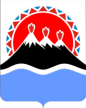 МИНИСТЕРСТВО ПРИРОДНЫХ РЕСУРСОВ И ЭКОЛОГИИ КАМЧАТСКОГО КРАЯПРИКАЗМИНИСТРА ПРИРОДНЫХ РЕСУРСОВ И ЭКОЛОГИИ КАМЧАТСКОГО КРАЯ DATEACTIVATED г. № DOCNUMBERКамчатский край Об утверждении Административного регламентаМинистерства природных ресурсов и экологии Камчатского края по предоставлению государственной услуги 
«Организация и проведение государственной экологической экспертизы объектов регионального уровня»В соответствии с постановлением Правительства Камчатского края от 14.12.2018 № 528-П «О разработке и утверждения административных регламентов осуществления государственного контроля (надзора) и Административных регламентов предоставления государственных услуг исполнительными органами государственной власти Камчатского края», Федеральным законом от 27.07.2010 № 210-ФЗ «Об организации предоставления государственных и муниципальных услуг»Утвердить прилагаемый Административный регламент Министерства природных ресурсов и экологии Камчатского края по предоставлению государственной услуги «Организация и проведение государственной экологической экспертизы объектов регионального уровня».Признать утратившим силу приказ Министерства природных ресурсов и экологии Камчатского края от 29.03.2012 № 29-П «Об утверждении административного регламента предоставления Министерством природных ресурсов и экологии Камчатского края государственной услуги по организации и проведению государственной экологической экспертизы объектов регионального уровня».Утвержден приказом Министра природных ресурсов и экологии Камчатского края от DATEDOUBLEACTIVATED № DOCNUMBERАдминистративный регламентМинистерства природных ресурсов и экологии Камчатского края
по предоставлению государственной услуги «Организация и проведение государственной экологической экспертизы объектов регионального уровня»I. Общие положенияНастоящий Административный регламент устанавливает порядок и стандарт предоставления государственной услуги «Организация и проведение государственной экологической экспертизы объектов регионального уровня» (далее – Услуга).Услуга предоставляется юридическому лицу, зарегистрированному в соответствии с законодательством Российской Федерации, физическим лицам, включая индивидуальных предпринимателей (далее – заявители), указанным в таблице 1 приложения № 1 к настоящему Административному регламенту.Услуга должна быть предоставлена заявителю в соответствии с вариантом предоставления Услуги (далее – вариант).Вариант определяется в соответствии с таблицей 2 приложения № 1 к настоящему Административному регламенту исходя из общих признаков заявителя, а также из результата предоставления Услуги, за предоставлением которой обратился указанный заявитель.Признаки заявителя определяются путем профилирования, осуществляемого в соответствии с настоящим Административным регламентом.Информация о порядке предоставления Услуги размещается в федеральной государственной информационной системе «Единый портал государственных и муниципальных услуг (функций)» (далее – Единый портал).II. Стандарт предоставления УслугиНаименование УслугиОрганизация и проведение государственной экологической экспертизы объектов регионального уровня.Наименование органа, предоставляющего УслугуУслуга предоставляется Министерством природных ресурсов и экологии Камчатского края (далее – Орган власти).Возможность получения Услуги в многофункциональном центре предоставления государственных и муниципальных услуг не предусмотрена.Результат предоставления УслугиПри обращении заявителя за организацией и проведением государственной экологической экспертизы объектов регионального уровня результатами предоставления Услуги являются:включение сведений в реестр выданных заключений государственной экологической экспертизы;заключение государственной экологической экспертизы (электронный документ, электронный документ, распечатанный на бумажном носителе).Формирование реестровой записи в качестве результата предоставления Услуги не предусмотрено.Документом, содержащим решение о предоставлении Услуги, является приказ Министерства природных ресурсов и экологии Камчатского края об утверждении заключения государственной экологической экспертизы. В состав реквизитов документа входят регистрационный номер и дата регистрации.При обращении заявителя за повторным проведением государственной экологической экспертизы результатами предоставления Услуги являются:включение сведений в реестр выданных заключений государственной экологической экспертизы;заключение государственной экологической экспертизы (электронный документ, электронный документ, распечатанный на бумажном носителе).Формирование реестровой записи в качестве результата предоставления Услуги не предусмотрено.Документом, содержащим решение о предоставлении Услуги, является приказ Министерства природных ресурсов и экологии Камчатского края об утверждении заключения государственной экологической экспертизы. В состав реквизитов документа входят регистрационный номер и дата регистрации.При обращении заявителя за исправлением допущенных опечаток и ошибок результатами предоставления Услуги являются:направление (выдача) уведомления об исправлении допущенной опечатки и (или) ошибки, допущенной в документах, выданных заявителю по результатам предоставления Услуги;уведомление об исправлении допущенной опечатки или ошибки (электронный документ, электронный документ, распечатанный на бумажном носителе).Формирование реестровой записи в качестве результата предоставления Услуги не предусмотрено.Документом, содержащим решение о предоставлении Услуги, является приказ Министерства природных ресурсов и экологии Камчатского края об исправлении допущенной опечатки или ошибки в заключении государственной экологической экспертизы. В состав реквизитов документа входят регистрационный номер и дата регистрации, дата и номер. Результаты предоставления Услуги могут быть получены посредством личного приёма, посредством почтовой связи, посредством Единого портала, посредством электронной почты, по электронной почте.Срок предоставления УслугиМаксимальный срок предоставления Услуги составляет 42 рабочих дня со дня регистрации заявления о предоставлении Услуги (далее – заявление) и документов, необходимых для предоставления Услуги.Срок предоставления Услуги определяется для каждого варианта и приведен в их описании, содержащемся в разделе III настоящего Административного регламента.Правовые основания для предоставления УслугиПеречень нормативных правовых актов, регулирующих предоставление Услуги, информация о порядке досудебного (внесудебного) обжалования решений и действий (бездействия) Органа власти, а также о должностных лицах, государственных служащих, работниках Органа власти размещены на официальном сайте Органа власти в информационно-телекоммуникационной сети «Интернет» (далее – сеть «Интернет»), а также на Едином портале.Исчерпывающий перечень документов, необходимых для предоставления УслугиИсчерпывающий перечень документов, необходимых в соответствии с законодательными или иными нормативными правовыми актами для предоставления Услуги, которые заявитель должен представить самостоятельно:документация, подлежащая государственной экологической экспертизе в соответствии со статьей 12 Федерального закона от 23.11.1995 г. № 174-ФЗ «Об экологической экспертизе», содержащая материалы оценки воздействия на окружающую среду (проект):проект нормативно-технического документа в области охраны окружающей среды;проект инструктивно-методического документа в области охраны окружающей среды;проект целевой программы субъекта Российской Федерации, предусматривающий строительство и эксплуатацию объектов хозяйственной деятельности, оказывающих воздействие на окружающую среду, в части размещения таких объектов с учетом режима охраны природных объектов;документ, подтверждающий полномочия представителя заявителя, – доверенность, подтверждающая полномочия представителя заявителя (при подаче заявления по электронной почте: подписан усиленной квалифицированной подписью; посредством Единого портала: подписан усиленной квалифицированной электронной цифровой подписью лица, наделенного полномочиями на создание и подписание документа; посредством электронной почты: подписан усиленной квалифицированной электронной цифровой подписью лица, наделенного полномочиями на создание и подписание документа).Исчерпывающий перечень документов, необходимых в соответствии с законодательными или иными нормативными правовыми актами для предоставления Услуги, которые заявитель вправе представить по собственной инициативе:документы, подтверждающие полноту и своевременность оплаты обязательств по гражданско-правовым договорам, – платежное  поручение (при подаче заявления посредством Единого портала: электронный документ, скан-копия документа; по электронной почте: электронный документ, скан-копия бумажного документа; посредством электронной почты: скан-копия документа, электронный документ);документы, подтверждающие полномочия представителя юридического лица, – доверенность, подтверждающая полномочия представителя заявителя (при подаче заявления посредством Единого портала: предъявление оригинала документа, копия документа, засвидетельствованная в нотариальном порядке; по электронной почте: электронный документ в формате .pdf, подписанный электронной подписью уполномоченного лица в формате .sig; посредством электронной почты: электронный документ в формате .pdf, подписанный электронной подписью уполномоченного лица в формате .sig, электронный документ в формате pdf, подписанный электронной подписью уполномоченного лица в формате sig);документы, подтверждающие полномочия представителя, – выписка из учредительных документов заявителя, в соответствии с которыми руководитель или другое лицо обладает правом действовать от имени заявителя без доверенности (при подаче заявления по электронной почте: электронный документ в формате .pdf, подписанный электронной подписью уполномоченного лица в формате .sig; посредством Единого портала: копия документа, засвидетельствованная в нотариальном порядке, предъявление оригинала документа; посредством электронной почты: электронный документ в формате pdf, подписанный электронной подписью уполномоченного лица в формате sig);документы, подтверждающие наличие опечатки и (или) ошибки, – иной документ, подтверждающий необходимость исправления опечаток и (или) ошибок в заключении (разрешительном документе) (при подаче заявления посредством электронной почты: скан-копия документа; посредством Единого портала: оригинал);документ, подтверждающий полномочия представителя заявителя, – доверенность, подтверждающая полномочия представителя заявителя (подписан усиленной квалифицированной электронной цифровой подписью лица, наделенного полномочиями на создание и подписание документа). Представление заявителем документов, предусмотренных в настоящем подразделе, а также заявления осуществляется посредством Единого портала, посредством электронной почты, по электронной почте.Исчерпывающий перечень оснований для отказа
в приеме заявления и документов, необходимых для предоставления УслугиОрган власти отказывает заявителю в приеме заявления и документов при наличии следующих оснований:сведения не указаны;документ, удостоверяющий личность заявителя, не представлен надлежащим образом;документ, удостоверяющий личность представителя заявителя, не представлен;данные документа, удостоверяющего личность (серия, номер, кем выдан, дата выдачи) не указаны полностью;наличие в заявлении недостоверной, искаженной или неполной информации;сведения о достижении заявителем возраста получения услуги не подтверждены;сведения, являющиеся обязательными для указания в запросе о предоставлении Услуги, не указаны;наличие в заявлении на предоставление Услуги недостоверных и (или) неполных сведений;наличие недостоверной информации в заявлении и копиях документов, представленных заявителем;организация не является юридическим лицом, созданным и функционирующим в соответствии с законодательством Российской Федерации;представленные документы содержат недостоверную информацию;сведения содержат недостоверную информацию;юридическое лицо не зарегистрировано на территории Российской Федерации;документы не соответствуют предъявляемым требованиям;юридическое лицо исключено из Единого государственного реестра юридических лиц на дату подачи заявления;представитель заявителя не имеет права действовать от имени представляемого без доверенности;представлен недействующий документ, подтверждающий полномочия представителя заявителя;документ не соответствует требованиям законодательства Российской Федерации;представленный в электронном виде документ не пригоден для передачи по информационно-телекоммуникационным сетям или обработки в информационных системах;документы, необходимые для предоставления Услуги, не предоставлены;несоответствие документа перечню объектов государственной экологической экспертизы регионального уровня, определённому статьей 12 Федерального закона от 23.11.1995 №174-ФЗ «Об экологической экспертизе»;документ не соответствует требованиям к документам, представляемым в электронной форме;документы (сведения), представленные заявителем, противоречат документам (сведениям), полученным в рамках межведомственного взаимодействия;представление неполного комплекта документов, необходимых для предоставления государственной услуги;сведения в документах представлены не в полном объеме.Исчерпывающий перечень оснований для приостановления предоставления Услуги или отказа в предоставлении УслугиОснования для приостановления предоставления Услуги законодательством Российской Федерации не предусмотрены.Орган власти отказывает заявителю в предоставлении Услуги при наличии следующих оснований:наименование юридического лица не указано в заявлении;документ содержит недостоверные сведения;представленный документ не подтверждает сведения, указанные в заявлении;документы содержат недостоверную и (или) искаженную информацию;лицо, обратившееся за предоставлением Услуги от имени юридического лица, не имеет права действовать без доверенности от имени такого юридического лица;юридическое лицо, сведения о котором указаны заявителем, является не действующим на дату обращения за предоставлением Услуги;отсутствие факта допущения технической  ошибки при выдаче разрешения на ввод объекта в эксплуатацию;несоответствие категории Заявителя установленному кругу лиц;документы, необходимые для предоставления Услуги, не представлены;документы, являющиеся обязательными для представления, не представлены заявителем;сведения о действительности паспортных данных, указанных в запросе, не подтверждены данными из МВД России.Размер платы, взимаемой с заявителя 
при предоставлении Услуги, и способы ее взиманияЗа предоставление Услуги уплачивается иная оплата в размере, предусмотренном законодательством Российской Федерации.Сведения о размере платы и способах ее уплаты размещены на Едином портале.Иная оплата уплачивается во время административной процедуры «Принятие решения о предоставлении (об отказе в предоставлении) Услуги» одним из следующих способов: посредством банковского перевода.Максимальный срок ожидания в очереди при подаче заявителем заявления и при получении результата предоставления УслугиМаксимальный срок ожидания в очереди при подаче заявления не предусмотрен, поскольку заявление подается исключительно в электронном виде. Максимальный срок ожидания в очереди при получении результата Услуги составляет 15 минут.Срок регистрации заявленияСрок регистрации заявления и документов, необходимых для предоставления Услуги, составляет со дня подачи заявления и документов, необходимых для предоставления Услуги:посредством Единого портала – 1 рабочий день; по электронной почте – 1 рабочий день.Требования к помещениям, в которых предоставляется УслугаПомещения, в которых предоставляется Услуга, должны соответствовать следующим требованиям:информационные стенды, столы (стойки) для письма размещаются в местах, обеспечивающих свободный доступ к ним лицам, имеющим ограничения к передвижению, в том числе инвалидам, использующим кресла-коляски;местоположение помещений, в которых предоставляется Услуга, должно обеспечивать удобство для граждан с точки зрения пешеходной доступности от остановок общественного транспорта;помещения и рабочие места для предоставления Услуги должны соответствовать действующим требованиям санитарно-гигиенических, строительных норм и правил, противопожарной и антитеррористической безопасности;входы в помещения, в которых предоставляется Услуга, должны быть оборудованы пандусами, расширенными проходами, позволяющими обеспечить беспрепятственный доступ инвалидов, включая инвалидов, использующих кресла-коляски;вход в здание оборудуется информационной табличкой (вывеской), содержащей информацию об Органе власти, а также оборудуется лестницей с поручнями, пандусами, для беспрепятственного передвижения граждан;обеспечено сопровождение инвалидов, имеющих стойкие расстройства функции зрения и самостоятельного передвижения;обеспечен допуск собаки-проводника при наличии документа, подтверждающего ее специальное обучение, на объекты (здания, помещения), в которых предоставляется Услуга;помещения, предназначенные для ознакомления заявителей с информационными материалами, оборудуются информационными стендами;обеспечено оказание помощи инвалидам в преодолении барьеров, мешающих получению ими Услуги наравне с другими лицами;каждое рабочее место специалистов оборудуется персональным компьютером с возможностью доступа к необходимым информационным базам, печатающим и сканирующим устройствам;для парковки специальных автотранспортных средств инвалидов на стоянке (парковке) выделяется не менее 10% мест (но не менее одного места) для бесплатной парковки транспортных средств, управляемых инвалидами I, II групп, а также инвалидами III группы, и транспортных средств, перевозящих таких инвалидов и (или) детей-инвалидов;помещения, в которых предоставляется Услуга, оснащаются противопожарной системой и средствами пожаротушения, системой оповещения о возникновении чрезвычайной ситуации, средствами оказания первой медицинской помощи, туалетными комнатами для посетителей.Показатели доступности и качества УслугиК показателям доступности предоставления Услуги относятся: возможность подачи заявления о предоставлении Услуги в электронной форме с помощью Единого портала; наличие полной, актуальной и достоверной информации о порядке предоставления Услуги; возможность получения заявителем сведений о ходе выполнения заявления с помощью Единого портала; возможность досудебного (внесудебного) рассмотрения жалоб в процессе предоставления Услуги; возможность получения полной, актуальной и достоверной информации о порядке предоставления Услуги в электронной форме; создание условий для эффективного взаимодействия между Органом власти и заявителем; обеспечение доступа за предоставлением Услуги, в том числе лицам с ограниченными физическими возможностями.К показателям качества предоставления Услуги относятся:отсутствие заявлений об оспаривании решений, действий (бездействия) Органа власти, его должностных лиц, принимаемых (совершенных) при предоставлении Услуги, по итогам рассмотрения которых вынесены решения об удовлетворении (частичном удовлетворении) требований заявителей;достоверность предоставляемой заявителям информации о сроках, порядке предоставления Услуги, документах, необходимых для ее предоставления;достоверность предоставляемой заявителям информации о ходе предоставления Услуги;удовлетворенность заявителей качеством оказания Услуги;отсутствие обоснованных жалоб заявителей на решения, действия (бездействие) должностных лиц, ответственных за предоставление Услуги;своевременное предоставление Услуги (отсутствие нарушений сроков предоставления Услуги);возможность заявителя оценить качество предоставления Услуги.Иные требования к предоставлению УслугиУслуги, которые являются необходимыми и обязательными для предоставления Услуги, законодательством Российской Федерации не предусмотрены.Информационные системы, используемые для предоставления Услуги:Единый портал;федеральная государственная информационная система «Единая система межведомственного электронного взаимодействия».III. Состав, последовательность и сроки выполнения административных процедурПеречень вариантов предоставления УслугиПри обращении заявителя за организацией и проведением государственной экологической экспертизы объектов регионального уровня Услуга предоставляется в соответствии со следующими вариантами:Вариант 1: юридическое лицо, зарегистрированное в соответствии с законодательством Российской Федерации, через уполномоченного представителя, проекты нормативно-технических и инструктивно-методических документов в области охраны окружающей среды, утверждаемых органами государственной власти субъектов Российской Федерации;Вариант 2: юридическое лицо, зарегистрированное в соответствии с законодательством Российской Федерации, через уполномоченного представителя, проекты целевых программ субъектов Российской Федерации, предусматривающих строительство и эксплуатацию объектов хозяйственной деятельности, оказывающих воздействие на окружающую среду, в части размещения таких объектов с учетом режима охраны природных объектов;Вариант 3: юридическое лицо, зарегистрированное в соответствии с законодательством Российской Федерации, через лицо, имеющее право действовать от имени юридического лица без доверенности, проекты нормативно-технических и инструктивно-методических документов в области охраны окружающей среды, утверждаемых органами государственной власти субъектов Российской Федерации;Вариант 4: юридическое лицо, зарегистрированное в соответствии с законодательством Российской Федерации, через лицо, имеющее право действовать от имени юридического лица без доверенности, проекты целевых программ субъектов Российской Федерации, предусматривающих строительство и эксплуатацию объектов хозяйственной деятельности, оказывающих воздействие на окружающую среду, в части размещения таких объектов с учетом режима охраны природных объектов;Вариант 5: физическое лицо, включая индивидуального предпринимателя, заявитель обращается лично, проекты нормативно-технических и инструктивно-методических документов в области охраны окружающей среды, утверждаемых органами государственной власти субъектов Российской Федерации;Вариант 6: физическое лицо, включая индивидуального предпринимателя, заявитель обращается лично, проекты целевых программ субъектов Российской Федерации, предусматривающих строительство и эксплуатацию объектов хозяйственной деятельности, оказывающих воздействие на окружающую среду, в части размещения таких объектов с учетом режима охраны природных объектов;Вариант 7: физическое лицо, включая индивидуального предпринимателя, заявитель обращается через представителя, проекты нормативно-технических и инструктивно-методических документов в области охраны окружающей среды, утверждаемых органами государственной власти субъектов Российской Федерации;Вариант 8: физическое лицо, включая индивидуального предпринимателя, заявитель обращается через представителя, проекты целевых программ субъектов Российской Федерации, предусматривающих строительство и эксплуатацию объектов хозяйственной деятельности, оказывающих воздействие на окружающую среду, в части размещения таких объектов с учетом режима охраны природных объектов.При обращении заявителя за повторным проведением государственной экологической экспертизы Услуга предоставляется в соответствии со следующими вариантами:Вариант 9: юридическое лицо, зарегистрированное в соответствии с законодательством Российской Федерации, Через уполномоченного представителя, Объект государственной экологической экспертизы регионального уровня, ранее получивший положительное заключение государственной экологической экспертизы и требующий доработки объекта по замечаниям проведенной экспертизы;Вариант 10: юридическое лицо, зарегистрированное в соответствии с законодательством Российской Федерации, Через уполномоченного представителя, Объект государственной экологической экспертизы регионального уровня, ранее получивший положительное заключение государственной экологической экспертизы и реализации такого проекта с отступлениями от проектной документации;Вариант 11: юридическое лицо, зарегистрированное в соответствии с законодательством Российской Федерации, Через уполномоченного представителя, Объект государственной экологической экспертизы регионального уровня, ранее получивший положительное заключение государственной экологической экспертизы, срок которого истек;Вариант 12: юридическое лицо, зарегистрированное в соответствии с законодательством Российской Федерации, Через лицо, имеющее право действовать от имени юридического лица без доверенности, Объект государственной экологической экспертизы регионального уровня, ранее получивший положительное заключение государственной экологической экспертизы и требующий доработки объекта по замечаниям проведенной экспертизы;Вариант 13: юридическое лицо, зарегистрированное в соответствии с законодательством Российской Федерации, Через лицо, имеющее право действовать от имени юридического лица без доверенности, Объект государственной экологической экспертизы регионального уровня, ранее получивший положительное заключение государственной экологической экспертизы и реализации такого проекта с отступлениями от проектной документации;Вариант 14: юридическое лицо, зарегистрированное в соответствии с законодательством Российской Федерации, Через лицо, имеющее право действовать от имени юридического лица без доверенности, Объект государственной экологической экспертизы регионального уровня, ранее получивший положительное заключение государственной экологической экспертизы, срок которого истек;Вариант 15: физическое лицо, включая индивидуального предпринимателя, заявитель обращается лично, Объект государственной экологической экспертизы регионального уровня, ранее получивший положительное заключение государственной экологической экспертизы и требующий доработки объекта по замечаниям проведенной экспертизы;Вариант 16: физическое лицо, включая индивидуального предпринимателя, заявитель обращается лично, Объект государственной экологической экспертизы регионального уровня, ранее получивший положительное заключение государственной экологической экспертизы и реализации такого проекта с отступлениями от проектной документации;Вариант 17: физическое лицо, включая индивидуального предпринимателя, заявитель обращается лично, Объект государственной экологической экспертизы регионального уровня, ранее получивший положительное заключение государственной экологической экспертизы, срок которого истек;Вариант 18: физическое лицо, включая индивидуального предпринимателя, заявитель обращается через представителя, Объект государственной экологической экспертизы регионального уровня, ранее получивший положительное заключение государственной экологической экспертизы и требующий доработки объекта по замечаниям проведенной экспертизы;Вариант 19: физическое лицо, включая индивидуального предпринимателя, заявитель обращается через представителя, Объект государственной экологической экспертизы регионального уровня, ранее получивший положительное заключение государственной экологической экспертизы и реализации такого проекта с отступлениями от проектной документации;Вариант 20: физическое лицо, включая индивидуального предпринимателя, заявитель обращается через представителя, Объект государственной экологической экспертизы регионального уровня, ранее получивший положительное заключение государственной экологической экспертизы, срок которого истек.При обращении заявителя за исправлением допущенных опечаток и ошибок Услуга предоставляется в соответствии со следующими вариантами:Вариант 21: юридическое лицо, зарегистрированное в соответствии с законодательством Российской Федерации, через уполномоченного представителя, Необходимо исправить допущенную в заключении опечатку и или ошибку;Вариант 22: юридическое лицо, зарегистрированное в соответствии с законодательством Российской Федерации, через уполномоченного представителя, Исправления не нужны;Вариант 23: юридическое лицо, зарегистрированное в соответствии с законодательством Российской Федерации, через лицо, имеющее право действовать от имени юридического лица без доверенности, Необходимо исправить допущенную в заключении опечатку и или ошибку;Вариант 24: юридическое лицо, зарегистрированное в соответствии с законодательством Российской Федерации, через лицо, имеющее право действовать от имени юридического лица без доверенности, Исправления не нужны;Вариант 25: физическое лицо, включая индивидуального предпринимателя, Заявитель обращается лично, Необходимо исправить допущенную в заключении опечатку и или ошибку;Вариант 26: физическое лицо, включая индивидуального предпринимателя, Заявитель обращается лично, Исправления не нужны;Вариант 27: физическое лицо, включая индивидуального предпринимателя, Заявитель обращается представителя, Необходимо исправить допущенную в заключении опечатку и или ошибку;Вариант 28: физическое лицо, включая индивидуального предпринимателя, Заявитель обращается представителя, Исправления не нужны.Возможность оставления заявления без рассмотрения не предусмотрена.Настоящим Административным регламентом не предусмотрен вариант, необходимый для исправления допущенных опечаток и ошибок в выданных в результате предоставления Услуги документах и созданных реестровых записях. Профилирование заявителяВариант определяется путем анкетирования заявителя, в процессе которого устанавливается результат Услуги, за предоставлением которого он обратился, а также признаки заявителя. Вопросы, направленные на определение признаков заявителя, приведены в таблице 2 приложения № 1 к настоящему Административному регламенту.Профилирование осуществляется посредством Единого портала.По результатам получения ответов от заявителя на вопросы анкетирования определяется полный перечень комбинаций значений признаков в соответствии с настоящим Административным регламентом, каждая из которых соответствует одному варианту.Описания вариантов, приведенные в настоящем разделе, размещаются Органом власти в общедоступном для ознакомления месте.Максимальный срок предоставления варианта Услуги составляет 42 рабочих дня со дня регистрации заявления и документов, необходимых для предоставления Услуги.Результатом предоставления варианта Услуги являются:включение сведений в реестр выданных заключений государственной экологической экспертизы;заключение государственной экологической экспертизы (электронный документ, электронный документ, распечатанный на бумажном носителе).Формирование реестровой записи в качестве результата предоставления Услуги не предусмотрено.Документом, содержащим решение о предоставлении Услуги, является приказ Министерства природных ресурсов и экологии Камчатского края об утверждении заключения государственной экологической экспертизы. В состав реквизитов документа входят регистрационный номер и дата регистрации.Орган власти отказывает заявителю в предоставлении Услуги при наличии следующих оснований:наименование юридического лица не указано в заявлении;документы, являющиеся обязательными для представления, не представлены заявителем;несоответствие категории Заявителя установленному кругу лиц;документы содержат недостоверную и (или) искаженную информацию;лицо, обратившееся за предоставлением Услуги от имени юридического лица, не имеет права действовать без доверенности от имени такого юридического лица;юридическое лицо, сведения о котором указаны заявителем, является не действующим на дату обращения за предоставлением Услуги.Административные процедуры, осуществляемые при предоставлении Услуги в соответствии с настоящим вариантом:межведомственное информационное взаимодействие;получение дополнительных сведений от заявителя;прием заявления и документов и (или) информации, необходимых для предоставления Услуги;принятие решения о предоставлении (об отказе в предоставлении) Услуги;оценка заявителя (объекта, принадлежащего заявителю);предоставление результата Услуги. В настоящем варианте предоставления Услуги не приведена административная процедура: приостановление предоставления Услуги, поскольку она не предусмотрена законодательством Российской Федерации.Межведомственное информационное взаимодействие Для получения Услуги необходимо направление межведомственного информационного запроса «Выписки из ЕГРЮЛ по запросам органов государственной власти». Поставщиком сведений является Федеральная налоговая служба.Основанием для направления запроса является заявление (запрос) заявителя.Запрос направляется в течение 1 рабочего дня с момента возникновения основания для его направления.Федеральная налоговая служба представляет запрашиваемые сведения в срок, не превышающий 1 часа с момента направления межведомственного запроса.Перечень направляемых в межведомственном информационном запросе сведений, а также в ответе на такой запрос (в том числе цели их использования) приведен в приложении № 2 к настоящему Административному регламенту.Получение дополнительных сведений от заявителяОснованием для получения от заявителя дополнительных документов и (или) информации в процессе предоставления Услуги является запрос на предоставление отсутствующих сведений, необходимых для принятия решения.Заявитель должен представить документы и (или) информацию в течение 30 рабочих дней.Предоставление Услуги не приостанавливается на время исполнения настоящей административной процедуры.Прием заявления и документов и (или) информации, необходимых для предоставления УслугиПредставление заявителем документов и заявления в соответствии с формой, предусмотренной в приложении № 3 к настоящему Административному регламенту, осуществляется посредством Единого портала, по электронной почте.Исчерпывающий перечень документов, необходимых в соответствии с законодательными или иными нормативными правовыми актами для предоставления Услуги, которые заявитель должен представить самостоятельно, – документация, подлежащая государственной экологической экспертизе в соответствии со статьей 12 Федерального закона от 23.11.1995 г. № 174-ФЗ «Об экологической экспертизе», содержащая материалы оценки воздействия на окружающую среду (проект) (один из документов по выбору заявителя):проект нормативно-технического документа в области охраны окружающей среды;проект инструктивно-методического документа в области охраны окружающей среды.Исчерпывающий перечень документов, необходимых в соответствии с законодательными или иными нормативными правовыми актами для предоставления Услуги, которые заявитель вправе представить по собственной инициативе:документы, подтверждающие полноту и своевременность оплаты обязательств по гражданско-правовым договорам, – платежное  поручение (при подаче заявления посредством Единого портала: электронный документ, скан-копия документа; по электронной почте: электронный документ, скан-копия бумажного документа);документы, подтверждающие полномочия представителя юридического лица, – доверенность, подтверждающая полномочия представителя заявителя (при подаче заявления посредством Единого портала: предъявление оригинала документа, копия документа, засвидетельствованная в нотариальном порядке; по электронной почте: электронный документ в формате .pdf, подписанный электронной подписью уполномоченного лица в формате .sig). Способами установления личности (идентификации) заявителя при взаимодействии с заявителями являются: посредством Единого портала – посредством Единой системы идентификации и аутентификации в инфраструктуре, обеспечивающей информационно-технологическое взаимодействие информационных систем, используемых для предоставления государственных и муниципальных услуг в электронной форме; по электронной почте – установление личности не требуется.Орган власти отказывает заявителю в приеме заявления и документов при наличии следующих оснований:сведения не указаны;сведения в документах представлены не в полном объеме;документ не соответствует требованиям законодательства Российской Федерации;представленный в электронном виде документ не пригоден для передачи по информационно-телекоммуникационным сетям или обработки в информационных системах;документы, необходимые для предоставления Услуги, не предоставлены;несоответствие документа перечню объектов государственной экологической экспертизы регионального уровня, определённому статьей 12 Федерального закона от 23.11.1995 №174-ФЗ «Об экологической экспертизе»;документ не соответствует требованиям к документам, представляемым в электронной форме;наличие в заявлении на предоставление Услуги недостоверных и (или) неполных сведений;наличие недостоверной информации в заявлении и копиях документов, представленных заявителем;организация не является юридическим лицом, созданным и функционирующим в соответствии с законодательством Российской Федерации;представленные документы содержат недостоверную информацию;сведения содержат недостоверную информацию;юридическое лицо не зарегистрировано на территории Российской Федерации;документы не соответствуют предъявляемым требованиям;юридическое лицо исключено из Единого государственного реестра юридических лиц на дату подачи заявления;представитель заявителя не имеет права действовать от имени представляемого без доверенности.Услуга не предусматривает возможности приема заявления и документов, необходимых для предоставления варианта Услуги, по выбору заявителя, независимо от его места жительства или места пребывания (для физических лиц, включая индивидуальных предпринимателей) либо места нахождения (для юридических лиц).Срок регистрации заявления и документов, необходимых для предоставления Услуги, составляет со дня подачи заявления и документов, необходимых для предоставления Услуги:посредством Единого портала – 1 рабочий день; по электронной почте – 1 рабочий день.Принятие решения о предоставлении (об отказе в предоставлении) УслугиРешение о предоставлении Услуги принимается Органом власти при выполнении каждого из следующих критериев принятия решения:наименование юридического лица указано в заявлении;документы, являющиеся обязательными для представления, представлены заявителем;полномочия представителя, выступающего от имени заявителя, подтверждены;документы содержат достоверную и неискаженную информацию;лицо, обратившееся за предоставлением Услуги от имени юридического лица, имеет право действовать без доверенности от имени такого юридического лица;юридическое лицо, сведения о котором указаны заявителем, является действующим на дату обращения за предоставлением Услуги.Решение об отказе в предоставлении Услуги принимается при невыполнении указанных критериев.Принятие решения о предоставлении Услуги осуществляется в срок, не превышающий 7 рабочих дней со дня получения Органом власти всех сведений, необходимых для подтверждения критериев, предусмотренных настоящим вариантом предоставления Услуги, необходимых для принятия такого решения.Оценка заявителя (объекта, принадлежащего заявителю) Для получения Услуги необходимо проведение процедуры оценки заявителя (объекта, принадлежащего заявителю).Процедура проводится в срок, не превышающий 34 рабочих дней. Срок исчисляется с даты завершения административной процедуры «Принятие решения о предоставлении (об отказе в предоставлении) Услуги».Предоставление результата Услуги Способы получения результата предоставления Услуги:посредством Единого портала, по электронной почте – включение сведений в реестр выданных заключений государственной экологической экспертизы;посредством Единого портала, по электронной почте – заключение государственной экологической экспертизы.Предоставление результата Услуги осуществляется в срок, не превышающий 1 рабочего дня со дня принятия решения о предоставлении Услуги.Результат предоставления Услуги не может быть предоставлен по выбору заявителя независимо от его места жительства или места пребывания (для физических лиц, включая индивидуальных предпринимателей) либо места нахождения (для юридических лиц).Максимальный срок предоставления варианта Услуги составляет 42 рабочих дня со дня регистрации заявления и документов, необходимых для предоставления Услуги.Результатом предоставления варианта Услуги являются:включение сведений в реестр выданных заключений государственной экологической экспертизы;заключение государственной экологической экспертизы (электронный документ, электронный документ, распечатанный на бумажном носителе).Формирование реестровой записи в качестве результата предоставления Услуги не предусмотрено.Документом, содержащим решение о предоставлении Услуги, является приказ Министерства природных ресурсов и экологии Камчатского края об утверждении заключения государственной экологической экспертизы. В состав реквизитов документа входят регистрационный номер и дата регистрации.Орган власти отказывает заявителю в предоставлении Услуги при наличии следующих оснований:наименование юридического лица не указано в заявлении;документы, являющиеся обязательными для представления, не представлены заявителем;несоответствие категории Заявителя установленному кругу лиц;документы содержат недостоверную и (или) искаженную информацию;лицо, обратившееся за предоставлением Услуги от имени юридического лица, не имеет права действовать без доверенности от имени такого юридического лица;юридическое лицо, сведения о котором указаны заявителем, является не действующим на дату обращения за предоставлением Услуги.Административные процедуры, осуществляемые при предоставлении Услуги в соответствии с настоящим вариантом:межведомственное информационное взаимодействие;получение дополнительных сведений от заявителя;прием заявления и документов и (или) информации, необходимых для предоставления Услуги;принятие решения о предоставлении (об отказе в предоставлении) Услуги;оценка заявителя (объекта, принадлежащего заявителю);предоставление результата Услуги. В настоящем варианте предоставления Услуги не приведена административная процедура: приостановление предоставления Услуги, поскольку она не предусмотрена законодательством Российской Федерации.Межведомственное информационное взаимодействие Для получения Услуги необходимо направление межведомственного информационного запроса «Выписки из ЕГРЮЛ по запросам органов государственной власти». Поставщиком сведений является Федеральная налоговая служба.Основанием для направления запроса является заявление (запрос) заявителя.Запрос направляется в течение 1 рабочего дня с момента возникновения основания для его направления.Федеральная налоговая служба представляет запрашиваемые сведения в срок, не превышающий 1 часа с момента направления межведомственного запроса.Перечень направляемых в межведомственном информационном запросе сведений, а также в ответе на такой запрос (в том числе цели их использования) приведен в приложении № 2 к настоящему Административному регламенту.Получение дополнительных сведений от заявителяОснованием для получения от заявителя дополнительных документов и (или) информации в процессе предоставления Услуги является запрос на предоставление отсутствующих сведений, необходимых для принятия решения.Заявитель должен представить документы и (или) информацию в течение 30 рабочих дней.Предоставление Услуги не приостанавливается на время исполнения настоящей административной процедуры.Прием заявления и документов и (или) информации, необходимых для предоставления УслугиПредставление заявителем документов и заявления в соответствии с формой, предусмотренной в приложении № 3 к настоящему Административному регламенту, осуществляется посредством Единого портала, по электронной почте.Исчерпывающий перечень документов, необходимых в соответствии с законодательными или иными нормативными правовыми актами для предоставления Услуги, которые заявитель должен представить самостоятельно, – документация, подлежащая государственной экологической экспертизе в соответствии со статьей 12 Федерального закона от 23.11.1995 г. № 174-ФЗ «Об экологической экспертизе», содержащая материалы оценки воздействия на окружающую среду, – проект целевой программы субъекта Российской Федерации, предусматривающий строительство и эксплуатацию объектов хозяйственной деятельности, оказывающих воздействие на окружающую среду, в части размещения таких объектов с учетом режима охраны природных объектов (проект).Исчерпывающий перечень документов, необходимых в соответствии с законодательными или иными нормативными правовыми актами для предоставления Услуги, которые заявитель вправе представить по собственной инициативе:документы, подтверждающие полноту и своевременность оплаты обязательств по гражданско-правовым договорам, – платежное  поручение (при подаче заявления посредством Единого портала: электронный документ, скан-копия документа; по электронной почте: электронный документ, скан-копия бумажного документа);документы, подтверждающие полномочия представителя юридического лица, – доверенность, подтверждающая полномочия представителя заявителя (при подаче заявления посредством Единого портала: предъявление оригинала документа, копия документа, засвидетельствованная в нотариальном порядке; по электронной почте: электронный документ в формате .pdf, подписанный электронной подписью уполномоченного лица в формате .sig). Способами установления личности (идентификации) заявителя при взаимодействии с заявителями являются: посредством Единого портала – посредством Единой системы идентификации и аутентификации в инфраструктуре, обеспечивающей информационно-технологическое взаимодействие информационных систем, используемых для предоставления государственных и муниципальных услуг в электронной форме; по электронной почте – установление личности не требуется.Орган власти отказывает заявителю в приеме заявления и документов при наличии следующих оснований:сведения не указаны;сведения в документах представлены не в полном объеме;представленный в электронном виде документ не пригоден для передачи по информационно-телекоммуникационным сетям или обработки в информационных системах;документы, необходимые для предоставления Услуги, не предоставлены;документ не соответствует требованиям к документам, представляемым в электронной форме;наличие в заявлении на предоставление Услуги недостоверных и (или) неполных сведений;наличие недостоверной информации в заявлении и копиях документов, представленных заявителем;организация не является юридическим лицом, созданным и функционирующим в соответствии с законодательством Российской Федерации;представленные документы содержат недостоверную информацию;сведения содержат недостоверную информацию;юридическое лицо не зарегистрировано на территории Российской Федерации;документы не соответствуют предъявляемым требованиям;юридическое лицо исключено из Единого государственного реестра юридических лиц на дату подачи заявления;представитель заявителя не имеет права действовать от имени представляемого без доверенности.Услуга не предусматривает возможности приема заявления и документов, необходимых для предоставления варианта Услуги, по выбору заявителя, независимо от его места жительства или места пребывания (для физических лиц, включая индивидуальных предпринимателей) либо места нахождения (для юридических лиц).Срок регистрации заявления и документов, необходимых для предоставления Услуги, составляет со дня подачи заявления и документов, необходимых для предоставления Услуги:посредством Единого портала – 1 рабочий день; по электронной почте – 1 рабочий день.Принятие решения о предоставлении (об отказе в предоставлении) УслугиРешение о предоставлении Услуги принимается Органом власти при выполнении каждого из следующих критериев принятия решения:наименование юридического лица указано в заявлении;документы, являющиеся обязательными для представления, представлены заявителем;полномочия представителя, выступающего от имени заявителя, подтверждены;документы содержат достоверную и неискаженную информацию;лицо, обратившееся за предоставлением Услуги от имени юридического лица, имеет право действовать без доверенности от имени такого юридического лица;юридическое лицо, сведения о котором указаны заявителем, является действующим на дату обращения за предоставлением Услуги.Решение об отказе в предоставлении Услуги принимается при невыполнении указанных критериев.Принятие решения о предоставлении Услуги осуществляется в срок, не превышающий 7 рабочих дней со дня получения Органом власти всех сведений, необходимых для подтверждения критериев, предусмотренных настоящим вариантом предоставления Услуги, необходимых для принятия такого решения.Оценка заявителя (объекта, принадлежащего заявителю) Для получения Услуги необходимо проведение процедуры оценки заявителя (объекта, принадлежащего заявителю).Процедура проводится в срок, не превышающий 34 рабочих дней. Срок исчисляется с даты завершения административной процедуры «Принятие решения о предоставлении (об отказе в предоставлении) Услуги».Предоставление результата Услуги Способы получения результата предоставления Услуги:посредством Единого портала, по электронной почте – включение сведений в реестр выданных заключений государственной экологической экспертизы;посредством Единого портала, по электронной почте – заключение государственной экологической экспертизы.Предоставление результата Услуги осуществляется в срок, не превышающий 1 рабочего дня со дня принятия решения о предоставлении Услуги.Результат предоставления Услуги не может быть предоставлен по выбору заявителя независимо от его места жительства или места пребывания (для физических лиц, включая индивидуальных предпринимателей) либо места нахождения (для юридических лиц).Максимальный срок предоставления варианта Услуги составляет 42 рабочих дня со дня регистрации заявления и документов, необходимых для предоставления Услуги.Результатом предоставления варианта Услуги являются:включение сведений в реестр выданных заключений государственной экологической экспертизы;заключение государственной экологической экспертизы (электронный документ, электронный документ, распечатанный на бумажном носителе).Формирование реестровой записи в качестве результата предоставления Услуги не предусмотрено.Документом, содержащим решение о предоставлении Услуги, является приказ Министерства природных ресурсов и экологии Камчатского края об утверждении заключения государственной экологической экспертизы. В состав реквизитов документа входят регистрационный номер и дата регистрации.Орган власти отказывает заявителю в предоставлении Услуги при наличии следующих оснований:наименование юридического лица не указано в заявлении;документы, являющиеся обязательными для представления, не представлены заявителем;документы, необходимые для предоставления Услуги, не представлены;документы содержат недостоверную и (или) искаженную информацию;лицо, обратившееся за предоставлением Услуги от имени юридического лица, не имеет права действовать без доверенности от имени такого юридического лица;юридическое лицо, сведения о котором указаны заявителем, является не действующим на дату обращения за предоставлением Услуги.Административные процедуры, осуществляемые при предоставлении Услуги в соответствии с настоящим вариантом:межведомственное информационное взаимодействие;получение дополнительных сведений от заявителя;прием заявления и документов и (или) информации, необходимых для предоставления Услуги;принятие решения о предоставлении (об отказе в предоставлении) Услуги;оценка заявителя (объекта, принадлежащего заявителю);предоставление результата Услуги. В настоящем варианте предоставления Услуги не приведена административная процедура: приостановление предоставления Услуги, поскольку она не предусмотрена законодательством Российской Федерации.Межведомственное информационное взаимодействие Для получения Услуги необходимо направление межведомственного информационного запроса «Выписки из ЕГРЮЛ по запросам органов государственной власти». Поставщиком сведений является Федеральная налоговая служба.Основанием для направления запроса является заявление (запрос) заявителя.Запрос направляется в течение 1 рабочего дня с момента возникновения основания для его направления.Федеральная налоговая служба представляет запрашиваемые сведения в срок, не превышающий 1 часа с момента направления межведомственного запроса.Перечень направляемых в межведомственном информационном запросе сведений, а также в ответе на такой запрос (в том числе цели их использования) приведен в приложении № 2 к настоящему Административному регламенту.Получение дополнительных сведений от заявителяОснованием для получения от заявителя дополнительных документов и (или) информации в процессе предоставления Услуги является запрос на предоставление отсутствующих сведений, необходимых для принятия решения.Заявитель должен представить документы и (или) информацию в течение 30 рабочих дней.Предоставление Услуги не приостанавливается на время исполнения настоящей административной процедуры.Прием заявления и документов и (или) информации, необходимых для предоставления УслугиПредставление заявителем документов и заявления в соответствии с формой, предусмотренной в приложении № 3 к настоящему Административному регламенту, осуществляется посредством Единого портала, по электронной почте.Исчерпывающий перечень документов, необходимых в соответствии с законодательными или иными нормативными правовыми актами для предоставления Услуги, которые заявитель должен представить самостоятельно, – документация, подлежащая государственной экологической экспертизе в соответствии со статьей 12 Федерального закона от 23.11.1995 г. № 174-ФЗ «Об экологической экспертизе», содержащая материалы оценки воздействия на окружающую среду (проект) (один из документов по выбору заявителя):проект нормативно-технического документа в области охраны окружающей среды;проект инструктивно-методического документа в области охраны окружающей среды.Исчерпывающий перечень документов, необходимых в соответствии с законодательными или иными нормативными правовыми актами для предоставления Услуги, которые заявитель вправе представить по собственной инициативе:документы, подтверждающие полноту и своевременность оплаты обязательств по гражданско-правовым договорам, – платежное  поручение (при подаче заявления посредством Единого портала: электронный документ, скан-копия документа; по электронной почте: электронный документ, скан-копия бумажного документа);документы, подтверждающие полномочия представителя, – выписка из учредительных документов заявителя, в соответствии с которыми руководитель или другое лицо обладает правом действовать от имени заявителя без доверенности (при подаче заявления по электронной почте: электронный документ в формате .pdf, подписанный электронной подписью уполномоченного лица в формате .sig; посредством Единого портала: копия документа, засвидетельствованная в нотариальном порядке, предъявление оригинала документа). Способами установления личности (идентификации) заявителя при взаимодействии с заявителями являются: посредством Единого портала – посредством Единой системы идентификации и аутентификации в инфраструктуре, обеспечивающей информационно-технологическое взаимодействие информационных систем, используемых для предоставления государственных и муниципальных услуг в электронной форме; по электронной почте – установление личности не требуется.Орган власти отказывает заявителю в приеме заявления и документов при наличии следующих оснований:сведения не указаны;сведения в документах представлены не в полном объеме;документ не соответствует требованиям законодательства Российской Федерации;представленный в электронном виде документ не пригоден для передачи по информационно-телекоммуникационным сетям или обработки в информационных системах;документы, необходимые для предоставления Услуги, не предоставлены;несоответствие документа перечню объектов государственной экологической экспертизы регионального уровня, определённому статьей 12 Федерального закона от 23.11.1995 №174-ФЗ «Об экологической экспертизе»;документ не соответствует требованиям к документам, представляемым в электронной форме;наличие в заявлении на предоставление Услуги недостоверных и (или) неполных сведений;наличие недостоверной информации в заявлении и копиях документов, представленных заявителем;организация не является юридическим лицом, созданным и функционирующим в соответствии с законодательством Российской Федерации;представленные документы содержат недостоверную информацию;сведения содержат недостоверную информацию;юридическое лицо не зарегистрировано на территории Российской Федерации;документы не соответствуют предъявляемым требованиям;юридическое лицо исключено из Единого государственного реестра юридических лиц на дату подачи заявления;представитель заявителя не имеет права действовать от имени представляемого без доверенности.Услуга не предусматривает возможности приема заявления и документов, необходимых для предоставления варианта Услуги, по выбору заявителя, независимо от его места жительства или места пребывания (для физических лиц, включая индивидуальных предпринимателей) либо места нахождения (для юридических лиц).Срок регистрации заявления и документов, необходимых для предоставления Услуги, составляет со дня подачи заявления и документов, необходимых для предоставления Услуги:посредством Единого портала – 1 рабочий день; по электронной почте – 1 рабочий день.Принятие решения о предоставлении (об отказе в предоставлении) УслугиРешение о предоставлении Услуги принимается Органом власти при выполнении каждого из следующих критериев принятия решения:наименование юридического лица указано в заявлении;документы, являющиеся обязательными для представления, представлены заявителем;документы, необходимые для предоставления Услуги, представлены;документы содержат достоверную и неискаженную информацию;лицо, обратившееся за предоставлением Услуги от имени юридического лица, имеет право действовать без доверенности от имени такого юридического лица;юридическое лицо, сведения о котором указаны заявителем, является действующим на дату обращения за предоставлением Услуги.Решение об отказе в предоставлении Услуги принимается при невыполнении указанных критериев.Принятие решения о предоставлении Услуги осуществляется в срок, не превышающий 7 рабочих дней со дня получения Органом власти всех сведений, необходимых для подтверждения критериев, предусмотренных настоящим вариантом предоставления Услуги, необходимых для принятия такого решения.Оценка заявителя (объекта, принадлежащего заявителю) Для получения Услуги необходимо проведение процедуры оценки заявителя (объекта, принадлежащего заявителю).Процедура проводится в срок, не превышающий 34 рабочих дней. Срок исчисляется с даты завершения административной процедуры «Принятие решения о предоставлении (об отказе в предоставлении) Услуги».Предоставление результата Услуги Способы получения результата предоставления Услуги:посредством Единого портала, по электронной почте – включение сведений в реестр выданных заключений государственной экологической экспертизы;посредством Единого портала, по электронной почте – заключение государственной экологической экспертизы.Предоставление результата Услуги осуществляется в срок, не превышающий 1 рабочего дня со дня принятия решения о предоставлении Услуги.Результат предоставления Услуги не может быть предоставлен по выбору заявителя независимо от его места жительства или места пребывания (для физических лиц, включая индивидуальных предпринимателей) либо места нахождения (для юридических лиц).Максимальный срок предоставления варианта Услуги составляет 42 рабочих дня со дня регистрации заявления и документов, необходимых для предоставления Услуги.Результатом предоставления варианта Услуги являются:включение сведений в реестр выданных заключений государственной экологической экспертизы;заключение государственной экологической экспертизы (электронный документ, электронный документ, распечатанный на бумажном носителе).Формирование реестровой записи в качестве результата предоставления Услуги не предусмотрено.Документом, содержащим решение о предоставлении Услуги, является приказ Министерства природных ресурсов и экологии Камчатского края об утверждении заключения государственной экологической экспертизы. В состав реквизитов документа входят регистрационный номер и дата регистрации.Орган власти отказывает заявителю в предоставлении Услуги при наличии следующих оснований:наименование юридического лица не указано в заявлении;документы, являющиеся обязательными для представления, не представлены заявителем;документы, необходимые для предоставления Услуги, не представлены;документы содержат недостоверную и (или) искаженную информацию;лицо, обратившееся за предоставлением Услуги от имени юридического лица, не имеет права действовать без доверенности от имени такого юридического лица;юридическое лицо, сведения о котором указаны заявителем, является не действующим на дату обращения за предоставлением Услуги.Административные процедуры, осуществляемые при предоставлении Услуги в соответствии с настоящим вариантом:межведомственное информационное взаимодействие;получение дополнительных сведений от заявителя;прием заявления и документов и (или) информации, необходимых для предоставления Услуги;принятие решения о предоставлении (об отказе в предоставлении) Услуги;оценка заявителя (объекта, принадлежащего заявителю);предоставление результата Услуги. В настоящем варианте предоставления Услуги не приведена административная процедура: приостановление предоставления Услуги, поскольку она не предусмотрена законодательством Российской Федерации.Межведомственное информационное взаимодействие Для получения Услуги необходимо направление межведомственного информационного запроса «Выписки из ЕГРЮЛ по запросам органов государственной власти». Поставщиком сведений является Федеральная налоговая служба.Основанием для направления запроса является заявление (запрос) заявителя.Запрос направляется в течение 1 рабочего дня с момента возникновения основания для его направления.Федеральная налоговая служба представляет запрашиваемые сведения в срок, не превышающий 1 часа с момента направления межведомственного запроса.Перечень направляемых в межведомственном информационном запросе сведений, а также в ответе на такой запрос (в том числе цели их использования) приведен в приложении № 2 к настоящему Административному регламенту.Получение дополнительных сведений от заявителяОснованием для получения от заявителя дополнительных документов и (или) информации в процессе предоставления Услуги является запрос на предоставление отсутствующих сведений, необходимых для принятия решения.Заявитель должен представить документы и (или) информацию в течение 30 рабочих дней.Предоставление Услуги не приостанавливается на время исполнения настоящей административной процедуры.Прием заявления и документов и (или) информации, необходимых для предоставления УслугиПредставление заявителем документов и заявления в соответствии с формой, предусмотренной в приложении № 3 к настоящему Административному регламенту, осуществляется посредством Единого портала, по электронной почте.Исчерпывающий перечень документов, необходимых в соответствии с законодательными или иными нормативными правовыми актами для предоставления Услуги, которые заявитель должен представить самостоятельно, – документация, подлежащая государственной экологической экспертизе в соответствии со статьей 12 Федерального закона от 23.11.1995 г. № 174-ФЗ «Об экологической экспертизе», содержащая материалы оценки воздействия на окружающую среду, – проект целевой программы субъекта Российской Федерации, предусматривающий строительство и эксплуатацию объектов хозяйственной деятельности, оказывающих воздействие на окружающую среду, в части размещения таких объектов с учетом режима охраны природных объектов (проект).Исчерпывающий перечень документов, необходимых в соответствии с законодательными или иными нормативными правовыми актами для предоставления Услуги, которые заявитель вправе представить по собственной инициативе:документы, подтверждающие полноту и своевременность оплаты обязательств по гражданско-правовым договорам, – платежное  поручение (при подаче заявления посредством Единого портала: электронный документ, скан-копия документа; по электронной почте: электронный документ, скан-копия бумажного документа);документы, подтверждающие полномочия представителя, – выписка из учредительных документов заявителя, в соответствии с которыми руководитель или другое лицо обладает правом действовать от имени заявителя без доверенности (при подаче заявления по электронной почте: электронный документ в формате .pdf, подписанный электронной подписью уполномоченного лица в формате .sig; посредством Единого портала: копия документа, засвидетельствованная в нотариальном порядке, предъявление оригинала документа). Способами установления личности (идентификации) заявителя при взаимодействии с заявителями являются: посредством Единого портала – посредством Единой системы идентификации и аутентификации в инфраструктуре, обеспечивающей информационно-технологическое взаимодействие информационных систем, используемых для предоставления государственных и муниципальных услуг в электронной форме; по электронной почте – установление личности не требуется.Орган власти отказывает заявителю в приеме заявления и документов при наличии следующих оснований:сведения не указаны;сведения в документах представлены не в полном объеме;представленный в электронном виде документ не пригоден для передачи по информационно-телекоммуникационным сетям или обработки в информационных системах;документы, необходимые для предоставления Услуги, не предоставлены;документ не соответствует требованиям к документам, представляемым в электронной форме;наличие в заявлении на предоставление Услуги недостоверных и (или) неполных сведений;наличие недостоверной информации в заявлении и копиях документов, представленных заявителем;организация не является юридическим лицом, созданным и функционирующим в соответствии с законодательством Российской Федерации;представленные документы содержат недостоверную информацию;сведения содержат недостоверную информацию;юридическое лицо не зарегистрировано на территории Российской Федерации;документы не соответствуют предъявляемым требованиям;юридическое лицо исключено из Единого государственного реестра юридических лиц на дату подачи заявления;представитель заявителя не имеет права действовать от имени представляемого без доверенности.Услуга не предусматривает возможности приема заявления и документов, необходимых для предоставления варианта Услуги, по выбору заявителя, независимо от его места жительства или места пребывания (для физических лиц, включая индивидуальных предпринимателей) либо места нахождения (для юридических лиц).Срок регистрации заявления и документов, необходимых для предоставления Услуги, составляет со дня подачи заявления и документов, необходимых для предоставления Услуги:посредством Единого портала – 1 рабочий день; по электронной почте – 1 рабочий день.Принятие решения о предоставлении (об отказе в предоставлении) УслугиРешение о предоставлении Услуги принимается Органом власти при выполнении каждого из следующих критериев принятия решения:наименование юридического лица указано в заявлении;документы, являющиеся обязательными для представления, представлены заявителем;документы, необходимые для предоставления Услуги, представлены;документы содержат достоверную и неискаженную информацию;лицо, обратившееся за предоставлением Услуги от имени юридического лица, имеет право действовать без доверенности от имени такого юридического лица;юридическое лицо, сведения о котором указаны заявителем, является действующим на дату обращения за предоставлением Услуги.Решение об отказе в предоставлении Услуги принимается при невыполнении указанных критериев.Принятие решения о предоставлении Услуги осуществляется в срок, не превышающий 7 рабочих дней со дня получения Органом власти всех сведений, необходимых для подтверждения критериев, предусмотренных настоящим вариантом предоставления Услуги, необходимых для принятия такого решения.Оценка заявителя (объекта, принадлежащего заявителю) Для получения Услуги необходимо проведение процедуры оценки заявителя (объекта, принадлежащего заявителю).Процедура проводится в срок, не превышающий 34 рабочих дней. Срок исчисляется с даты завершения административной процедуры «Принятие решения о предоставлении (об отказе в предоставлении) Услуги».Предоставление результата Услуги Способы получения результата предоставления Услуги:посредством Единого портала, по электронной почте – включение сведений в реестр выданных заключений государственной экологической экспертизы;посредством Единого портала, по электронной почте – заключение государственной экологической экспертизы.Предоставление результата Услуги осуществляется в срок, не превышающий 1 рабочего дня со дня принятия решения о предоставлении Услуги.Результат предоставления Услуги не может быть предоставлен по выбору заявителя независимо от его места жительства или места пребывания (для физических лиц, включая индивидуальных предпринимателей) либо места нахождения (для юридических лиц).Максимальный срок предоставления варианта Услуги составляет 42 рабочих дня со дня регистрации заявления и документов, необходимых для предоставления Услуги.Результатом предоставления варианта Услуги являются:включение сведений в реестр выданных заключений государственной экологической экспертизы;заключение государственной экологической экспертизы (электронный документ, электронный документ, распечатанный на бумажном носителе).Формирование реестровой записи в качестве результата предоставления Услуги не предусмотрено.Документом, содержащим решение о предоставлении Услуги, является приказ Министерства природных ресурсов и экологии Камчатского края об утверждении заключения государственной экологической экспертизы. В состав реквизитов документа входят регистрационный номер и дата регистрации.Орган власти отказывает заявителю в предоставлении Услуги при наличии следующих оснований:представленный документ не подтверждает сведения, указанные в заявлении;документы, являющиеся обязательными для представления, не представлены заявителем;сведения о действительности паспортных данных, указанных в запросе, не подтверждены данными из МВД России.Административные процедуры, осуществляемые при предоставлении Услуги в соответствии с настоящим вариантом:межведомственное информационное взаимодействие;прием заявления и документов и (или) информации, необходимых для предоставления Услуги;принятие решения о предоставлении (об отказе в предоставлении) Услуги;оценка заявителя (объекта, принадлежащего заявителю);предоставление результата Услуги. В настоящем варианте предоставления Услуги не приведена административная процедура: приостановление предоставления Услуги, поскольку она не предусмотрена законодательством Российской Федерации.Межведомственное информационное взаимодействие Для получения Услуги необходимо направление межведомственного информационного запроса «Проверка действительности Паспорта Гражданина РФ по серии и номеру». Поставщиком сведений является Министерство внутренних дел Российской Федерации.Основанием для направления запроса является заявление заявителя.Запрос направляется в течение 1 рабочего дня с момента возникновения основания для его направления.Министерство внутренних дел Российской Федерации представляет запрашиваемые сведения в срок, не превышающий 40 часов с момента направления межведомственного запроса.Перечень направляемых в межведомственном информационном запросе сведений, а также в ответе на такой запрос (в том числе цели их использования) приведен в приложении № 2 к настоящему Административному регламенту.Прием заявления и документов и (или) информации, необходимых для предоставления УслугиПредставление заявителем документов и заявления в соответствии с формой, предусмотренной в приложении № 3 к настоящему Административному регламенту, осуществляется посредством Единого портала, по электронной почте.Исчерпывающий перечень документов, необходимых в соответствии с законодательными или иными нормативными правовыми актами для предоставления Услуги, которые заявитель должен представить самостоятельно, – документация, подлежащая государственной экологической экспертизе в соответствии со статьей 12 Федерального закона от 23.11.1995 г. № 174-ФЗ «Об экологической экспертизе», содержащая материалы оценки воздействия на окружающую среду (проект) (один из документов по выбору заявителя):проект нормативно-технического документа в области охраны окружающей среды;проект инструктивно-методического документа в области охраны окружающей среды.Исчерпывающий перечень документов, необходимых в соответствии с законодательными или иными нормативными правовыми актами для предоставления Услуги, которые заявитель вправе представить по собственной инициативе, – документы, подтверждающие полноту и своевременность оплаты обязательств по гражданско-правовым договорам, – платежное  поручение (при подаче заявления посредством Единого портала: скан-копия документа, электронный документ; по электронной почте: электронный документ, скан-копия бумажного документа). Способами установления личности (идентификации) заявителя при взаимодействии с заявителями являются: посредством Единого портала – посредством Единой системы идентификации и аутентификации в инфраструктуре, обеспечивающей информационно-технологическое взаимодействие информационных систем, используемых для предоставления государственных и муниципальных услуг в электронной форме; по электронной почте – установление личности не требуется.Орган власти отказывает заявителю в приеме заявления и документов при наличии следующих оснований:сведения не указаны;документ не соответствует требованиям законодательства Российской Федерации;представленный в электронном виде документ не пригоден для передачи по информационно-телекоммуникационным сетям или обработки в информационных системах;документы, необходимые для предоставления Услуги, не предоставлены;несоответствие документа перечню объектов государственной экологической экспертизы регионального уровня, определённому статьей 12 Федерального закона от 23.11.1995 №174-ФЗ «Об экологической экспертизе»;документ не соответствует требованиям к документам, представляемым в электронной форме.Услуга не предусматривает возможности приема заявления и документов, необходимых для предоставления варианта Услуги, по выбору заявителя, независимо от его места жительства или места пребывания (для физических лиц, включая индивидуальных предпринимателей) либо места нахождения (для юридических лиц).Срок регистрации заявления и документов, необходимых для предоставления Услуги, составляет со дня подачи заявления и документов, необходимых для предоставления Услуги:посредством Единого портала – 1 рабочий день; по электронной почте – 1 рабочий день.Принятие решения о предоставлении (об отказе в предоставлении) УслугиРешение о предоставлении Услуги принимается Органом власти при выполнении каждого из следующих критериев принятия решения:представленный документ подтверждает сведения, указанные в заявлении;документы, являющиеся обязательными для представления, представлены заявителем;сведения о действительности паспортных данных, указанных в запросе, подтверждены данными из МВД России.Решение об отказе в предоставлении Услуги принимается при невыполнении указанных критериев.Принятие решения о предоставлении Услуги осуществляется в срок, не превышающий 7 рабочих дней со дня получения Органом власти всех сведений, необходимых для подтверждения критериев, предусмотренных настоящим вариантом предоставления Услуги, необходимых для принятия такого решения.Оценка заявителя (объекта, принадлежащего заявителю) Для получения Услуги необходимо проведение процедуры оценки заявителя (объекта, принадлежащего заявителю).Процедура проводится в срок, не превышающий 34 рабочих дней. Срок исчисляется с даты завершения административной процедуры «Принятие решения о предоставлении (об отказе в предоставлении) Услуги».Предоставление результата Услуги Способы получения результата предоставления Услуги:посредством Единого портала, по электронной почте – включение сведений в реестр выданных заключений государственной экологической экспертизы;посредством Единого портала, по электронной почте – заключение государственной экологической экспертизы.Предоставление результата Услуги осуществляется в срок, не превышающий 1 рабочего дня со дня принятия решения о предоставлении Услуги.Результат предоставления Услуги не может быть предоставлен по выбору заявителя независимо от его места жительства или места пребывания (для физических лиц, включая индивидуальных предпринимателей) либо места нахождения (для юридических лиц).Максимальный срок предоставления варианта Услуги составляет 42 рабочих дня со дня регистрации заявления и документов, необходимых для предоставления Услуги.Результатом предоставления варианта Услуги являются:включение сведений в реестр выданных заключений государственной экологической экспертизы;заключение государственной экологической экспертизы (электронный документ, электронный документ, распечатанный на бумажном носителе).Формирование реестровой записи в качестве результата предоставления Услуги не предусмотрено.Документом, содержащим решение о предоставлении Услуги, является приказ Министерства природных ресурсов и экологии Камчатского края об утверждении заключения государственной экологической экспертизы. В состав реквизитов документа входят регистрационный номер и дата регистрации.Орган власти отказывает заявителю в предоставлении Услуги при наличии следующих оснований:представленный документ не подтверждает сведения, указанные в заявлении;документы, являющиеся обязательными для представления, не представлены заявителем;сведения о действительности паспортных данных, указанных в запросе, не подтверждены данными из МВД России.Административные процедуры, осуществляемые при предоставлении Услуги в соответствии с настоящим вариантом:межведомственное информационное взаимодействие;прием заявления и документов и (или) информации, необходимых для предоставления Услуги;принятие решения о предоставлении (об отказе в предоставлении) Услуги;оценка заявителя (объекта, принадлежащего заявителю);предоставление результата Услуги. В настоящем варианте предоставления Услуги не приведена административная процедура: приостановление предоставления Услуги, поскольку она не предусмотрена законодательством Российской Федерации.Межведомственное информационное взаимодействие Для получения Услуги необходимо направление межведомственного информационного запроса «Проверка действительности Паспорта Гражданина РФ по серии и номеру». Поставщиком сведений является Министерство внутренних дел Российской Федерации.Основанием для направления запроса является заявление заявителя.Запрос направляется в течение 1 рабочего дня с момента возникновения основания для его направления.Министерство внутренних дел Российской Федерации представляет запрашиваемые сведения в срок, не превышающий 40 часов с момента направления межведомственного запроса.Перечень направляемых в межведомственном информационном запросе сведений, а также в ответе на такой запрос (в том числе цели их использования) приведен в приложении № 2 к настоящему Административному регламенту.Прием заявления и документов и (или) информации, необходимых для предоставления УслугиПредставление заявителем документов и заявления в соответствии с формой, предусмотренной в приложении № 3 к настоящему Административному регламенту, осуществляется посредством Единого портала, по электронной почте.Исчерпывающий перечень документов, необходимых в соответствии с законодательными или иными нормативными правовыми актами для предоставления Услуги, которые заявитель должен представить самостоятельно, – документация, подлежащая государственной экологической экспертизе в соответствии со статьей 12 Федерального закона от 23.11.1995 г. № 174-ФЗ «Об экологической экспертизе», содержащая материалы оценки воздействия на окружающую среду, – проект целевой программы субъекта Российской Федерации, предусматривающий строительство и эксплуатацию объектов хозяйственной деятельности, оказывающих воздействие на окружающую среду, в части размещения таких объектов с учетом режима охраны природных объектов (проект).Исчерпывающий перечень документов, необходимых в соответствии с законодательными или иными нормативными правовыми актами для предоставления Услуги, которые заявитель вправе представить по собственной инициативе, – документы, подтверждающие полноту и своевременность оплаты обязательств по гражданско-правовым договорам, – платежное  поручение (при подаче заявления посредством Единого портала: скан-копия документа, электронный документ; по электронной почте: электронный документ, скан-копия бумажного документа). Способами установления личности (идентификации) заявителя при взаимодействии с заявителями являются: посредством Единого портала – посредством Единой системы идентификации и аутентификации в инфраструктуре, обеспечивающей информационно-технологическое взаимодействие информационных систем, используемых для предоставления государственных и муниципальных услуг в электронной форме; по электронной почте – установление личности не требуется.Орган власти отказывает заявителю в приеме заявления и документов при наличии следующих оснований:сведения не указаны;представленный в электронном виде документ не пригоден для передачи по информационно-телекоммуникационным сетям или обработки в информационных системах;документы, необходимые для предоставления Услуги, не предоставлены;документ не соответствует требованиям к документам, представляемым в электронной форме.Услуга не предусматривает возможности приема заявления и документов, необходимых для предоставления варианта Услуги, по выбору заявителя, независимо от его места жительства или места пребывания (для физических лиц, включая индивидуальных предпринимателей) либо места нахождения (для юридических лиц).Срок регистрации заявления и документов, необходимых для предоставления Услуги, составляет со дня подачи заявления и документов, необходимых для предоставления Услуги:посредством Единого портала – 1 рабочий день; по электронной почте – 1 рабочий день.Принятие решения о предоставлении (об отказе в предоставлении) УслугиРешение о предоставлении Услуги принимается Органом власти при выполнении каждого из следующих критериев принятия решения:представленный документ подтверждает сведения, указанные в заявлении;документы, являющиеся обязательными для представления, представлены заявителем;сведения о действительности паспортных данных, указанных в запросе, подтверждены данными из МВД России.Решение об отказе в предоставлении Услуги принимается при невыполнении указанных критериев.Принятие решения о предоставлении Услуги осуществляется в срок, не превышающий 7 рабочих дней со дня получения Органом власти всех сведений, необходимых для подтверждения критериев, предусмотренных настоящим вариантом предоставления Услуги, необходимых для принятия такого решения.Оценка заявителя (объекта, принадлежащего заявителю) Для получения Услуги необходимо проведение процедуры оценки заявителя (объекта, принадлежащего заявителю).Процедура проводится в срок, не превышающий 34 рабочих дней. Срок исчисляется с даты завершения административной процедуры «Принятие решения о предоставлении (об отказе в предоставлении) Услуги».Предоставление результата Услуги Способы получения результата предоставления Услуги:посредством Единого портала, по электронной почте – включение сведений в реестр выданных заключений государственной экологической экспертизы;посредством Единого портала, по электронной почте – заключение государственной экологической экспертизы.Предоставление результата Услуги осуществляется в срок, не превышающий 1 рабочего дня со дня принятия решения о предоставлении Услуги.Результат предоставления Услуги не может быть предоставлен по выбору заявителя независимо от его места жительства или места пребывания (для физических лиц, включая индивидуальных предпринимателей) либо места нахождения (для юридических лиц).Максимальный срок предоставления варианта Услуги составляет 42 рабочих дня со дня регистрации заявления и документов, необходимых для предоставления Услуги.Результатом предоставления варианта Услуги являются:включение сведений в реестр выданных заключений государственной экологической экспертизы;заключение государственной экологической экспертизы (электронный документ, электронный документ, распечатанный на бумажном носителе).Формирование реестровой записи в качестве результата предоставления Услуги не предусмотрено.Документом, содержащим решение о предоставлении Услуги, является приказ Министерства природных ресурсов и экологии Камчатского края об утверждении заключения государственной экологической экспертизы. В состав реквизитов документа входят регистрационный номер и дата регистрации.Орган власти отказывает заявителю в предоставлении Услуги при наличии следующих оснований:представленный документ не подтверждает сведения, указанные в заявлении;документы, являющиеся обязательными для представления, не представлены заявителем;сведения о действительности паспортных данных, указанных в запросе, не подтверждены данными из МВД России.Административные процедуры, осуществляемые при предоставлении Услуги в соответствии с настоящим вариантом:межведомственное информационное взаимодействие;прием заявления и документов и (или) информации, необходимых для предоставления Услуги;принятие решения о предоставлении (об отказе в предоставлении) Услуги;оценка заявителя (объекта, принадлежащего заявителю);предоставление результата Услуги. В настоящем варианте предоставления Услуги не приведена административная процедура: приостановление предоставления Услуги, поскольку она не предусмотрена законодательством Российской Федерации.Межведомственное информационное взаимодействие Для получения Услуги необходимо направление межведомственного информационного запроса «Проверка действительности Паспорта Гражданина РФ по серии и номеру». Поставщиком сведений является Министерство внутренних дел Российской Федерации.Основанием для направления запроса является заявление заявителя.Запрос направляется в течение 1 рабочего дня с момента возникновения основания для его направления.Министерство внутренних дел Российской Федерации представляет запрашиваемые сведения в срок, не превышающий 40 часов с момента направления межведомственного запроса.Перечень направляемых в межведомственном информационном запросе сведений, а также в ответе на такой запрос (в том числе цели их использования) приведен в приложении № 2 к настоящему Административному регламенту.Прием заявления и документов и (или) информации, необходимых для предоставления УслугиПредставление заявителем документов и заявления в соответствии с формой, предусмотренной в приложении № 3 к настоящему Административному регламенту, осуществляется посредством Единого портала, по электронной почте.Исчерпывающий перечень документов, необходимых в соответствии с законодательными или иными нормативными правовыми актами для предоставления Услуги, которые заявитель должен представить самостоятельно:документ, подтверждающий полномочия представителя заявителя, – доверенность, подтверждающая полномочия представителя заявителя (при подаче заявления по электронной почте: подписан усиленной квалифицированной подписью; посредством Единого портала: подписан усиленной квалифицированной электронной цифровой подписью лица, наделенного полномочиями на создание и подписание документа);документация, подлежащая государственной экологической экспертизе в соответствии со статьей 12 Федерального закона от 23.11.1995 г. № 174-ФЗ «Об экологической экспертизе», содержащая материалы оценки воздействия на окружающую среду (проект) (один из документов по выбору заявителя):проект нормативно-технического документа в области охраны окружающей среды;проект инструктивно-методического документа в области охраны окружающей среды.Исчерпывающий перечень документов, необходимых в соответствии с законодательными или иными нормативными правовыми актами для предоставления Услуги, которые заявитель вправе представить по собственной инициативе, – документы, подтверждающие полноту и своевременность оплаты обязательств по гражданско-правовым договорам, – платежное  поручение (при подаче заявления посредством Единого портала: скан-копия документа, электронный документ; по электронной почте: электронный документ, скан-копия бумажного документа). Способами установления личности (идентификации) заявителя при взаимодействии с заявителями являются: посредством Единого портала – посредством Единой системы идентификации и аутентификации в инфраструктуре, обеспечивающей информационно-технологическое взаимодействие информационных систем, используемых для предоставления государственных и муниципальных услуг в электронной форме; по электронной почте – установление личности не требуется.Орган власти отказывает заявителю в приеме заявления и документов при наличии следующих оснований:сведения не указаны;документ не соответствует требованиям законодательства Российской Федерации;представленный в электронном виде документ не пригоден для передачи по информационно-телекоммуникационным сетям или обработки в информационных системах;документы, необходимые для предоставления Услуги, не предоставлены;несоответствие документа перечню объектов государственной экологической экспертизы регионального уровня, определённому статьей 12 Федерального закона от 23.11.1995 №174-ФЗ «Об экологической экспертизе»;документ не соответствует требованиям к документам, представляемым в электронной форме;представлен недействующий документ, подтверждающий полномочия представителя заявителя.Услуга не предусматривает возможности приема заявления и документов, необходимых для предоставления варианта Услуги, по выбору заявителя, независимо от его места жительства или места пребывания (для физических лиц, включая индивидуальных предпринимателей) либо места нахождения (для юридических лиц).Срок регистрации заявления и документов, необходимых для предоставления Услуги, составляет со дня подачи заявления и документов, необходимых для предоставления Услуги:посредством Единого портала – 1 рабочий день; по электронной почте – 1 рабочий день.Принятие решения о предоставлении (об отказе в предоставлении) УслугиРешение о предоставлении Услуги принимается Органом власти при выполнении каждого из следующих критериев принятия решения:представленный документ подтверждает сведения, указанные в заявлении;документы, являющиеся обязательными для представления, представлены заявителем;сведения о действительности паспортных данных, указанных в запросе, подтверждены данными из МВД России.Решение об отказе в предоставлении Услуги принимается при невыполнении указанных критериев.Принятие решения о предоставлении Услуги осуществляется в срок, не превышающий 7 рабочих дней со дня получения Органом власти всех сведений, необходимых для подтверждения критериев, предусмотренных настоящим вариантом предоставления Услуги, необходимых для принятия такого решения.Оценка заявителя (объекта, принадлежащего заявителю) Для получения Услуги необходимо проведение процедуры оценки заявителя (объекта, принадлежащего заявителю).Процедура проводится в срок, не превышающий 34 рабочих дней. Срок исчисляется с даты завершения административной процедуры «Принятие решения о предоставлении (об отказе в предоставлении) Услуги».Предоставление результата Услуги Способы получения результата предоставления Услуги:посредством Единого портала, по электронной почте – включение сведений в реестр выданных заключений государственной экологической экспертизы;посредством Единого портала, по электронной почте – заключение государственной экологической экспертизы.Предоставление результата Услуги осуществляется в срок, не превышающий 1 рабочего дня со дня принятия решения о предоставлении Услуги.Результат предоставления Услуги не может быть предоставлен по выбору заявителя независимо от его места жительства или места пребывания (для физических лиц, включая индивидуальных предпринимателей) либо места нахождения (для юридических лиц).Максимальный срок предоставления варианта Услуги составляет 42 рабочих дня со дня регистрации заявления и документов, необходимых для предоставления Услуги.Результатом предоставления варианта Услуги являются:включение сведений в реестр выданных заключений государственной экологической экспертизы;заключение государственной экологической экспертизы (электронный документ, электронный документ, распечатанный на бумажном носителе).Формирование реестровой записи в качестве результата предоставления Услуги не предусмотрено.Документом, содержащим решение о предоставлении Услуги, является приказ Министерства природных ресурсов и экологии Камчатского края об утверждении заключения государственной экологической экспертизы. В состав реквизитов документа входят регистрационный номер и дата регистрации.Орган власти отказывает заявителю в предоставлении Услуги при наличии следующих оснований:представленный документ не подтверждает сведения, указанные в заявлении;документы, являющиеся обязательными для представления, не представлены заявителем;сведения о действительности паспортных данных, указанных в запросе, не подтверждены данными из МВД России.Административные процедуры, осуществляемые при предоставлении Услуги в соответствии с настоящим вариантом:межведомственное информационное взаимодействие;прием заявления и документов и (или) информации, необходимых для предоставления Услуги;принятие решения о предоставлении (об отказе в предоставлении) Услуги;оценка заявителя (объекта, принадлежащего заявителю);предоставление результата Услуги. В настоящем варианте предоставления Услуги не приведена административная процедура: приостановление предоставления Услуги, поскольку она не предусмотрена законодательством Российской Федерации.Межведомственное информационное взаимодействие Для получения Услуги необходимо направление межведомственного информационного запроса «Проверка действительности Паспорта Гражданина РФ по серии и номеру». Поставщиком сведений является Министерство внутренних дел Российской Федерации.Основанием для направления запроса является заявление заявителя.Запрос направляется в течение 1 рабочего дня с момента возникновения основания для его направления.Министерство внутренних дел Российской Федерации представляет запрашиваемые сведения в срок, не превышающий 40 часов с момента направления межведомственного запроса.Перечень направляемых в межведомственном информационном запросе сведений, а также в ответе на такой запрос (в том числе цели их использования) приведен в приложении № 2 к настоящему Административному регламенту.Прием заявления и документов и (или) информации, необходимых для предоставления УслугиПредставление заявителем документов и заявления в соответствии с формой, предусмотренной в приложении № 3 к настоящему Административному регламенту, осуществляется посредством Единого портала, по электронной почте.Исчерпывающий перечень документов, необходимых в соответствии с законодательными или иными нормативными правовыми актами для предоставления Услуги, которые заявитель должен представить самостоятельно:документ, подтверждающий полномочия представителя заявителя, – доверенность, подтверждающая полномочия представителя заявителя (при подаче заявления по электронной почте: подписан усиленной квалифицированной подписью; посредством Единого портала: подписан усиленной квалифицированной электронной цифровой подписью лица, наделенного полномочиями на создание и подписание документа);документация, подлежащая государственной экологической экспертизе в соответствии со статьей 12 Федерального закона от 23.11.1995 г. № 174-ФЗ «Об экологической экспертизе», содержащая материалы оценки воздействия на окружающую среду, – проект целевой программы субъекта Российской Федерации, предусматривающий строительство и эксплуатацию объектов хозяйственной деятельности, оказывающих воздействие на окружающую среду, в части размещения таких объектов с учетом режима охраны природных объектов (проект).Исчерпывающий перечень документов, необходимых в соответствии с законодательными или иными нормативными правовыми актами для предоставления Услуги, которые заявитель вправе представить по собственной инициативе, – документы, подтверждающие полноту и своевременность оплаты обязательств по гражданско-правовым договорам, – платежное  поручение (при подаче заявления посредством Единого портала: скан-копия документа, электронный документ; по электронной почте: электронный документ, скан-копия бумажного документа). Способами установления личности (идентификации) заявителя при взаимодействии с заявителями являются: посредством Единого портала – посредством Единой системы идентификации и аутентификации в инфраструктуре, обеспечивающей информационно-технологическое взаимодействие информационных систем, используемых для предоставления государственных и муниципальных услуг в электронной форме; по электронной почте – установление личности не требуется.Орган власти отказывает заявителю в приеме заявления и документов при наличии следующих оснований:сведения не указаны;представленный в электронном виде документ не пригоден для передачи по информационно-телекоммуникационным сетям или обработки в информационных системах;документы, необходимые для предоставления Услуги, не предоставлены;документ не соответствует требованиям к документам, представляемым в электронной форме;представлен недействующий документ, подтверждающий полномочия представителя заявителя.Услуга не предусматривает возможности приема заявления и документов, необходимых для предоставления варианта Услуги, по выбору заявителя, независимо от его места жительства или места пребывания (для физических лиц, включая индивидуальных предпринимателей) либо места нахождения (для юридических лиц).Срок регистрации заявления и документов, необходимых для предоставления Услуги, составляет со дня подачи заявления и документов, необходимых для предоставления Услуги:посредством Единого портала – 1 рабочий день; по электронной почте – 1 рабочий день.Принятие решения о предоставлении (об отказе в предоставлении) УслугиРешение о предоставлении Услуги принимается Органом власти при выполнении каждого из следующих критериев принятия решения:представленный документ подтверждает сведения, указанные в заявлении;документы, являющиеся обязательными для представления, представлены заявителем;сведения о действительности паспортных данных, указанных в запросе, подтверждены данными из МВД России.Решение об отказе в предоставлении Услуги принимается при невыполнении указанных критериев.Принятие решения о предоставлении Услуги осуществляется в срок, не превышающий 7 рабочих дней со дня получения Органом власти всех сведений, необходимых для подтверждения критериев, предусмотренных настоящим вариантом предоставления Услуги, необходимых для принятия такого решения.Оценка заявителя (объекта, принадлежащего заявителю) Для получения Услуги необходимо проведение процедуры оценки заявителя (объекта, принадлежащего заявителю).Процедура проводится в срок, не превышающий 34 рабочих дней. Срок исчисляется с даты завершения административной процедуры «Принятие решения о предоставлении (об отказе в предоставлении) Услуги».Предоставление результата Услуги Способы получения результата предоставления Услуги:посредством Единого портала, по электронной почте – включение сведений в реестр выданных заключений государственной экологической экспертизы;посредством Единого портала, по электронной почте – заключение государственной экологической экспертизы.Предоставление результата Услуги осуществляется в срок, не превышающий 1 рабочего дня со дня принятия решения о предоставлении Услуги.Результат предоставления Услуги не может быть предоставлен по выбору заявителя независимо от его места жительства или места пребывания (для физических лиц, включая индивидуальных предпринимателей) либо места нахождения (для юридических лиц).Максимальный срок предоставления варианта Услуги составляет 42 рабочих дня со дня регистрации заявления и документов, необходимых для предоставления Услуги.Результатом предоставления варианта Услуги являются:включение сведений в реестр выданных заключений государственной экологической экспертизы;заключение государственной экологической экспертизы (электронный документ, электронный документ, распечатанный на бумажном носителе).Формирование реестровой записи в качестве результата предоставления Услуги не предусмотрено.Документом, содержащим решение о предоставлении Услуги, является приказ Министерства природных ресурсов и экологии Камчатского края об утверждении заключения государственной экологической экспертизы. В состав реквизитов документа входят регистрационный номер и дата регистрации.Орган власти отказывает заявителю в предоставлении Услуги при наличии следующих оснований:наименование юридического лица не указано в заявлении;документ содержит недостоверные сведения;документы содержат недостоверную и (или) искаженную информацию;лицо, обратившееся за предоставлением Услуги от имени юридического лица, не имеет права действовать без доверенности от имени такого юридического лица;юридическое лицо, сведения о котором указаны заявителем, является не действующим на дату обращения за предоставлением Услуги;несоответствие категории Заявителя установленному кругу лиц.Административные процедуры, осуществляемые при предоставлении Услуги в соответствии с настоящим вариантом:межведомственное информационное взаимодействие;прием заявления и документов и (или) информации, необходимых для предоставления Услуги;принятие решения о предоставлении (об отказе в предоставлении) Услуги;оценка заявителя (объекта, принадлежащего заявителю);предоставление результата Услуги. В настоящем варианте предоставления Услуги не приведена административная процедура: приостановление предоставления Услуги, поскольку она не предусмотрена законодательством Российской Федерации.Межведомственное информационное взаимодействие Для получения Услуги необходимо направление межведомственного информационного запроса «Выписки из ЕГРЮЛ по запросам органов государственной власти». Поставщиком сведений является Федеральная налоговая служба.Основанием для направления запроса является заявление (запрос) заявителя.Запрос направляется в течение 1 рабочего дня с момента возникновения основания для его направления.Федеральная налоговая служба представляет запрашиваемые сведения в срок, не превышающий 1 часа с момента направления межведомственного запроса.Перечень направляемых в межведомственном информационном запросе сведений, а также в ответе на такой запрос (в том числе цели их использования) приведен в приложении № 2 к настоящему Административному регламенту.Прием заявления и документов и (или) информации, необходимых для предоставления УслугиПредставление заявителем документов и заявления в соответствии с формой, предусмотренной в приложении № 3 к настоящему Административному регламенту, осуществляется посредством Единого портала, посредством электронной почты.Исчерпывающий перечень документов, необходимых в соответствии с законодательными или иными нормативными правовыми актами для предоставления Услуги, которые заявитель должен представить самостоятельно, – документация, подлежащая государственной экологической экспертизе в соответствии со статьей 12 Федерального закона от 23.11.1995 г. № 174-ФЗ «Об экологической экспертизе», содержащая материалы оценки воздействия на окружающую среду (проект) (один из документов по выбору заявителя):проект нормативно-технического документа в области охраны окружающей среды;проект инструктивно-методического документа в области охраны окружающей среды;проект целевой программы субъекта Российской Федерации, предусматривающий строительство и эксплуатацию объектов хозяйственной деятельности, оказывающих воздействие на окружающую среду, в части размещения таких объектов с учетом режима охраны природных объектов.Исчерпывающий перечень документов, необходимых в соответствии с законодательными или иными нормативными правовыми актами для предоставления Услуги, которые заявитель вправе представить по собственной инициативе:документы, подтверждающие полноту и своевременность оплаты обязательств по гражданско-правовым договорам, – платежное  поручение (электронный документ, скан-копия документа);документы, подтверждающие полномочия представителя юридического лица, – доверенность, подтверждающая полномочия представителя заявителя (при подаче заявления посредством Единого портала: предъявление оригинала документа, копия документа, засвидетельствованная в нотариальном порядке; посредством электронной почты: электронный документ в формате .pdf, подписанный электронной подписью уполномоченного лица в формате .sig). Способами установления личности (идентификации) заявителя при взаимодействии с заявителями являются: посредством Единого портала – посредством Единой системы идентификации и аутентификации в инфраструктуре, обеспечивающей информационно-технологическое взаимодействие информационных систем, используемых для предоставления государственных и муниципальных услуг в электронной форме; посредством электронной почты – копия документа, удостоверяющего личность.Орган власти отказывает заявителю в приеме заявления и документов при наличии следующих оснований:сведения не указаны;документ не соответствует требованиям законодательства Российской Федерации;представленный в электронном виде документ не пригоден для передачи по информационно-телекоммуникационным сетям или обработки в информационных системах;документы, необходимые для предоставления Услуги, не предоставлены;несоответствие документа перечню объектов государственной экологической экспертизы регионального уровня, определённому статьей 12 Федерального закона от 23.11.1995 №174-ФЗ «Об экологической экспертизе»;документ не соответствует требованиям к документам, представляемым в электронной форме;наличие в заявлении на предоставление Услуги недостоверных и (или) неполных сведений;наличие недостоверной информации в заявлении и копиях документов, представленных заявителем;организация не является юридическим лицом, созданным и функционирующим в соответствии с законодательством Российской Федерации;представленные документы содержат недостоверную информацию;сведения содержат недостоверную информацию;юридическое лицо не зарегистрировано на территории Российской Федерации;документы не соответствуют предъявляемым требованиям;юридическое лицо исключено из Единого государственного реестра юридических лиц на дату подачи заявления;представитель заявителя не имеет права действовать от имени представляемого без доверенности;представление неполного комплекта документов, необходимых для предоставления государственной услуги.Услуга не предусматривает возможности приема заявления и документов, необходимых для предоставления варианта Услуги, по выбору заявителя, независимо от его места жительства или места пребывания (для физических лиц, включая индивидуальных предпринимателей) либо места нахождения (для юридических лиц).Срок регистрации заявления и документов, необходимых для предоставления Услуги, составляет со дня подачи заявления и документов, необходимых для предоставления Услуги:посредством Единого портала – 1 рабочий день; по электронной почте – 1 рабочий день.Принятие решения о предоставлении (об отказе в предоставлении) УслугиРешение о предоставлении Услуги принимается Органом власти при выполнении каждого из следующих критериев принятия решения:наименование юридического лица указано в заявлении;документ содержит достоверные сведения;документы содержат достоверную и неискаженную информацию;лицо, обратившееся за предоставлением Услуги от имени юридического лица, имеет право действовать без доверенности от имени такого юридического лица;юридическое лицо, сведения о котором указаны заявителем, является действующим на дату обращения за предоставлением Услуги;полномочия представителя, выступающего от имени заявителя, подтверждены.Решение об отказе в предоставлении Услуги принимается при невыполнении указанных критериев.Принятие решения о предоставлении Услуги осуществляется в срок, не превышающий 7 рабочих дней со дня получения Органом власти всех сведений, необходимых для подтверждения критериев, предусмотренных настоящим вариантом предоставления Услуги, необходимых для принятия такого решения.Оценка заявителя (объекта, принадлежащего заявителю) Для получения Услуги необходимо проведение процедуры оценки заявителя (объекта, принадлежащего заявителю).Процедура проводится в срок, не превышающий 34 рабочих дней. Срок исчисляется с даты завершения административной процедуры «Принятие решения о предоставлении (об отказе в предоставлении) Услуги».Предоставление результата Услуги Способы получения результата предоставления Услуги:посредством Единого портала, посредством электронной почты – включение сведений в реестр выданных заключений государственной экологической экспертизы;посредством Единого портала, посредством электронной почты – заключение государственной экологической экспертизы.Предоставление результата Услуги осуществляется в срок, не превышающий 1 рабочего дня со дня принятия решения о предоставлении Услуги.Результат предоставления Услуги не может быть предоставлен по выбору заявителя независимо от его места жительства или места пребывания (для физических лиц, включая индивидуальных предпринимателей) либо места нахождения (для юридических лиц).Максимальный срок предоставления варианта Услуги составляет 42 рабочих дня со дня регистрации заявления и документов, необходимых для предоставления Услуги.Результатом предоставления варианта Услуги являются:включение сведений в реестр выданных заключений государственной экологической экспертизы;заключение государственной экологической экспертизы (электронный документ, электронный документ, распечатанный на бумажном носителе).Формирование реестровой записи в качестве результата предоставления Услуги не предусмотрено.Документом, содержащим решение о предоставлении Услуги, является приказ Министерства природных ресурсов и экологии Камчатского края об утверждении заключения государственной экологической экспертизы. В состав реквизитов документа входят регистрационный номер и дата регистрации.Орган власти отказывает заявителю в предоставлении Услуги при наличии следующих оснований:наименование юридического лица не указано в заявлении;документ содержит недостоверные сведения;документы содержат недостоверную и (или) искаженную информацию;лицо, обратившееся за предоставлением Услуги от имени юридического лица, не имеет права действовать без доверенности от имени такого юридического лица;юридическое лицо, сведения о котором указаны заявителем, является не действующим на дату обращения за предоставлением Услуги;несоответствие категории Заявителя установленному кругу лиц.Административные процедуры, осуществляемые при предоставлении Услуги в соответствии с настоящим вариантом:межведомственное информационное взаимодействие;прием заявления и документов и (или) информации, необходимых для предоставления Услуги;принятие решения о предоставлении (об отказе в предоставлении) Услуги;оценка заявителя (объекта, принадлежащего заявителю);предоставление результата Услуги. В настоящем варианте предоставления Услуги не приведена административная процедура: приостановление предоставления Услуги, поскольку она не предусмотрена законодательством Российской Федерации.Межведомственное информационное взаимодействие Для получения Услуги необходимо направление межведомственного информационного запроса «Выписки из ЕГРЮЛ по запросам органов государственной власти». Поставщиком сведений является Федеральная налоговая служба.Основанием для направления запроса является заявление (запрос) заявителя.Запрос направляется в течение 1 рабочего дня с момента возникновения основания для его направления.Федеральная налоговая служба представляет запрашиваемые сведения в срок, не превышающий 1 часа с момента направления межведомственного запроса.Перечень направляемых в межведомственном информационном запросе сведений, а также в ответе на такой запрос (в том числе цели их использования) приведен в приложении № 2 к настоящему Административному регламенту.Прием заявления и документов и (или) информации, необходимых для предоставления УслугиПредставление заявителем документов и заявления в соответствии с формой, предусмотренной в приложении № 3 к настоящему Административному регламенту, осуществляется посредством Единого портала, посредством электронной почты.Исчерпывающий перечень документов, необходимых в соответствии с законодательными или иными нормативными правовыми актами для предоставления Услуги, которые заявитель должен представить самостоятельно, – документация, подлежащая государственной экологической экспертизе в соответствии со статьей 12 Федерального закона от 23.11.1995 г. № 174-ФЗ «Об экологической экспертизе», содержащая материалы оценки воздействия на окружающую среду (проект) (один из документов по выбору заявителя):проект нормативно-технического документа в области охраны окружающей среды;проект инструктивно-методического документа в области охраны окружающей среды;проект целевой программы субъекта Российской Федерации, предусматривающий строительство и эксплуатацию объектов хозяйственной деятельности, оказывающих воздействие на окружающую среду, в части размещения таких объектов с учетом режима охраны природных объектов.Исчерпывающий перечень документов, необходимых в соответствии с законодательными или иными нормативными правовыми актами для предоставления Услуги, которые заявитель вправе представить по собственной инициативе:документы, подтверждающие полноту и своевременность оплаты обязательств по гражданско-правовым договорам, – платежное  поручение (электронный документ, скан-копия документа);документы, подтверждающие полномочия представителя юридического лица, – доверенность, подтверждающая полномочия представителя заявителя (при подаче заявления посредством Единого портала: предъявление оригинала документа, копия документа, засвидетельствованная в нотариальном порядке; посредством электронной почты: электронный документ в формате .pdf, подписанный электронной подписью уполномоченного лица в формате .sig). Способами установления личности (идентификации) заявителя при взаимодействии с заявителями являются: посредством Единого портала – посредством Единой системы идентификации и аутентификации в инфраструктуре, обеспечивающей информационно-технологическое взаимодействие информационных систем, используемых для предоставления государственных и муниципальных услуг в электронной форме; посредством электронной почты – копия документа, удостоверяющего личность.Орган власти отказывает заявителю в приеме заявления и документов при наличии следующих оснований:сведения не указаны;наличие в заявлении на предоставление Услуги недостоверных и (или) неполных сведений;наличие недостоверной информации в заявлении и копиях документов, представленных заявителем;организация не является юридическим лицом, созданным и функционирующим в соответствии с законодательством Российской Федерации;представленные документы содержат недостоверную информацию;сведения содержат недостоверную информацию;юридическое лицо не зарегистрировано на территории Российской Федерации;документы не соответствуют предъявляемым требованиям;юридическое лицо исключено из Единого государственного реестра юридических лиц на дату подачи заявления;представитель заявителя не имеет права действовать от имени представляемого без доверенности;документ не соответствует требованиям законодательства Российской Федерации;документы, необходимые для предоставления Услуги, не предоставлены;представленный в электронном виде документ не пригоден для передачи по информационно-телекоммуникационным сетям или обработки в информационных системах.Услуга не предусматривает возможности приема заявления и документов, необходимых для предоставления варианта Услуги, по выбору заявителя, независимо от его места жительства или места пребывания (для физических лиц, включая индивидуальных предпринимателей) либо места нахождения (для юридических лиц).Срок регистрации заявления и документов, необходимых для предоставления Услуги, составляет со дня подачи заявления и документов, необходимых для предоставления Услуги:посредством Единого портала – 1 рабочий день; по электронной почте – 1 рабочий день.Принятие решения о предоставлении (об отказе в предоставлении) УслугиРешение о предоставлении Услуги принимается Органом власти при выполнении каждого из следующих критериев принятия решения:наименование юридического лица указано в заявлении;документ содержит достоверные сведения;документы содержат достоверную и неискаженную информацию;лицо, обратившееся за предоставлением Услуги от имени юридического лица, имеет право действовать без доверенности от имени такого юридического лица;юридическое лицо, сведения о котором указаны заявителем, является действующим на дату обращения за предоставлением Услуги;полномочия представителя, выступающего от имени заявителя, подтверждены.Решение об отказе в предоставлении Услуги принимается при невыполнении указанных критериев.Принятие решения о предоставлении Услуги осуществляется в срок, не превышающий 7 рабочих дней со дня получения Органом власти всех сведений, необходимых для подтверждения критериев, предусмотренных настоящим вариантом предоставления Услуги, необходимых для принятия такого решения.Оценка заявителя (объекта, принадлежащего заявителю) Для получения Услуги необходимо проведение процедуры оценки заявителя (объекта, принадлежащего заявителю).Процедура проводится в срок, не превышающий 34 рабочих дней. Срок исчисляется с даты завершения административной процедуры «Принятие решения о предоставлении (об отказе в предоставлении) Услуги».Предоставление результата Услуги Способы получения результата предоставления Услуги:посредством Единого портала, посредством электронной почты – включение сведений в реестр выданных заключений государственной экологической экспертизы;посредством Единого портала, посредством электронной почты – заключение государственной экологической экспертизы.Предоставление результата Услуги осуществляется в срок, не превышающий 1 рабочего дня со дня принятия решения о предоставлении Услуги.Результат предоставления Услуги не может быть предоставлен по выбору заявителя независимо от его места жительства или места пребывания (для физических лиц, включая индивидуальных предпринимателей) либо места нахождения (для юридических лиц).Максимальный срок предоставления варианта Услуги составляет 42 рабочих дня со дня регистрации заявления и документов, необходимых для предоставления Услуги.Результатом предоставления варианта Услуги являются:включение сведений в реестр выданных заключений государственной экологической экспертизы;заключение государственной экологической экспертизы (электронный документ, электронный документ, распечатанный на бумажном носителе).Формирование реестровой записи в качестве результата предоставления Услуги не предусмотрено.Документом, содержащим решение о предоставлении Услуги, является приказ Министерства природных ресурсов и экологии Камчатского края об утверждении заключения государственной экологической экспертизы. В состав реквизитов документа входят регистрационный номер и дата регистрации.Орган власти отказывает заявителю в предоставлении Услуги при наличии следующих оснований:наименование юридического лица не указано в заявлении;документ содержит недостоверные сведения;документы содержат недостоверную и (или) искаженную информацию;лицо, обратившееся за предоставлением Услуги от имени юридического лица, не имеет права действовать без доверенности от имени такого юридического лица;юридическое лицо, сведения о котором указаны заявителем, является не действующим на дату обращения за предоставлением Услуги;несоответствие категории Заявителя установленному кругу лиц.Административные процедуры, осуществляемые при предоставлении Услуги в соответствии с настоящим вариантом:межведомственное информационное взаимодействие;прием заявления и документов и (или) информации, необходимых для предоставления Услуги;принятие решения о предоставлении (об отказе в предоставлении) Услуги;оценка заявителя (объекта, принадлежащего заявителю);предоставление результата Услуги. В настоящем варианте предоставления Услуги не приведена административная процедура: приостановление предоставления Услуги, поскольку она не предусмотрена законодательством Российской Федерации.Межведомственное информационное взаимодействие Для получения Услуги необходимо направление межведомственного информационного запроса «Выписки из ЕГРЮЛ по запросам органов государственной власти». Поставщиком сведений является Федеральная налоговая служба.Основанием для направления запроса является заявление (запрос) заявителя.Запрос направляется в течение 1 рабочего дня с момента возникновения основания для его направления.Федеральная налоговая служба представляет запрашиваемые сведения в срок, не превышающий 1 часа с момента направления межведомственного запроса.Перечень направляемых в межведомственном информационном запросе сведений, а также в ответе на такой запрос (в том числе цели их использования) приведен в приложении № 2 к настоящему Административному регламенту.Прием заявления и документов и (или) информации, необходимых для предоставления УслугиПредставление заявителем документов и заявления в соответствии с формой, предусмотренной в приложении № 3 к настоящему Административному регламенту, осуществляется посредством Единого портала, посредством электронной почты.Исчерпывающий перечень документов, необходимых в соответствии с законодательными или иными нормативными правовыми актами для предоставления Услуги, которые заявитель должен представить самостоятельно, – документация, подлежащая государственной экологической экспертизе в соответствии со статьей 12 Федерального закона от 23.11.1995 г. № 174-ФЗ «Об экологической экспертизе», содержащая материалы оценки воздействия на окружающую среду (проект) (один из документов по выбору заявителя):проект нормативно-технического документа в области охраны окружающей среды;проект инструктивно-методического документа в области охраны окружающей среды;проект целевой программы субъекта Российской Федерации, предусматривающий строительство и эксплуатацию объектов хозяйственной деятельности, оказывающих воздействие на окружающую среду, в части размещения таких объектов с учетом режима охраны природных объектов.Исчерпывающий перечень документов, необходимых в соответствии с законодательными или иными нормативными правовыми актами для предоставления Услуги, которые заявитель вправе представить по собственной инициативе:документы, подтверждающие полноту и своевременность оплаты обязательств по гражданско-правовым договорам, – платежное  поручение (электронный документ, скан-копия документа);документы, подтверждающие полномочия представителя юридического лица, – доверенность, подтверждающая полномочия представителя заявителя (при подаче заявления посредством Единого портала: предъявление оригинала документа, копия документа, засвидетельствованная в нотариальном порядке; посредством электронной почты: электронный документ в формате .pdf, подписанный электронной подписью уполномоченного лица в формате .sig). Способами установления личности (идентификации) заявителя при взаимодействии с заявителями являются: посредством Единого портала – посредством Единой системы идентификации и аутентификации в инфраструктуре, обеспечивающей информационно-технологическое взаимодействие информационных систем, используемых для предоставления государственных и муниципальных услуг в электронной форме; посредством электронной почты – копия документа, удостоверяющего личность.Орган власти отказывает заявителю в приеме заявления и документов при наличии следующих оснований:сведения не указаны;наличие в заявлении на предоставление Услуги недостоверных и (или) неполных сведений;наличие недостоверной информации в заявлении и копиях документов, представленных заявителем;организация не является юридическим лицом, созданным и функционирующим в соответствии с законодательством Российской Федерации;представленные документы содержат недостоверную информацию;сведения содержат недостоверную информацию;юридическое лицо не зарегистрировано на территории Российской Федерации;документы не соответствуют предъявляемым требованиям;юридическое лицо исключено из Единого государственного реестра юридических лиц на дату подачи заявления;представитель заявителя не имеет права действовать от имени представляемого без доверенности;документ не соответствует требованиям законодательства Российской Федерации;представленный в электронном виде документ не пригоден для передачи по информационно-телекоммуникационным сетям или обработки в информационных системах.Услуга не предусматривает возможности приема заявления и документов, необходимых для предоставления варианта Услуги, по выбору заявителя, независимо от его места жительства или места пребывания (для физических лиц, включая индивидуальных предпринимателей) либо места нахождения (для юридических лиц).Срок регистрации заявления и документов, необходимых для предоставления Услуги, составляет со дня подачи заявления и документов, необходимых для предоставления Услуги:посредством Единого портала – 1 рабочий день; по электронной почте – 1 рабочий день.Принятие решения о предоставлении (об отказе в предоставлении) УслугиРешение о предоставлении Услуги принимается Органом власти при выполнении каждого из следующих критериев принятия решения:наименование юридического лица указано в заявлении;документ содержит достоверные сведения;документы содержат достоверную и неискаженную информацию;лицо, обратившееся за предоставлением Услуги от имени юридического лица, имеет право действовать без доверенности от имени такого юридического лица;юридическое лицо, сведения о котором указаны заявителем, является действующим на дату обращения за предоставлением Услуги;полномочия представителя, выступающего от имени заявителя, подтверждены.Решение об отказе в предоставлении Услуги принимается при невыполнении указанных критериев.Принятие решения о предоставлении Услуги осуществляется в срок, не превышающий 7 рабочих дней со дня получения Органом власти всех сведений, необходимых для подтверждения критериев, предусмотренных настоящим вариантом предоставления Услуги, необходимых для принятия такого решения.Оценка заявителя (объекта, принадлежащего заявителю) Для получения Услуги необходимо проведение процедуры оценки заявителя (объекта, принадлежащего заявителю).Процедура проводится в срок, не превышающий 34 рабочих дней. Срок исчисляется с даты завершения административной процедуры «Принятие решения о предоставлении (об отказе в предоставлении) Услуги».Предоставление результата Услуги Способы получения результата предоставления Услуги:посредством Единого портала, посредством электронной почты – включение сведений в реестр выданных заключений государственной экологической экспертизы;посредством Единого портала, посредством электронной почты – заключение государственной экологической экспертизы.Предоставление результата Услуги осуществляется в срок, не превышающий 1 рабочего дня со дня принятия решения о предоставлении Услуги.Результат предоставления Услуги не может быть предоставлен по выбору заявителя независимо от его места жительства или места пребывания (для физических лиц, включая индивидуальных предпринимателей) либо места нахождения (для юридических лиц).Максимальный срок предоставления варианта Услуги составляет 42 рабочих дня со дня регистрации заявления и документов, необходимых для предоставления Услуги.Результатом предоставления варианта Услуги являются:включение сведений в реестр выданных заключений государственной экологической экспертизы;заключение государственной экологической экспертизы (электронный документ, электронный документ, распечатанный на бумажном носителе).Формирование реестровой записи в качестве результата предоставления Услуги не предусмотрено.Документом, содержащим решение о предоставлении Услуги, является приказ Министерства природных ресурсов и экологии Камчатского края об утверждении заключения государственной экологической экспертизы. В состав реквизитов документа входят регистрационный номер и дата регистрации.Орган власти отказывает заявителю в предоставлении Услуги при наличии следующих оснований:наименование юридического лица не указано в заявлении;документ содержит недостоверные сведения;документы содержат недостоверную и (или) искаженную информацию;лицо, обратившееся за предоставлением Услуги от имени юридического лица, не имеет права действовать без доверенности от имени такого юридического лица;юридическое лицо, сведения о котором указаны заявителем, является не действующим на дату обращения за предоставлением Услуги;документы, необходимые для предоставления Услуги, не представлены.Административные процедуры, осуществляемые при предоставлении Услуги в соответствии с настоящим вариантом:межведомственное информационное взаимодействие;прием заявления и документов и (или) информации, необходимых для предоставления Услуги;принятие решения о предоставлении (об отказе в предоставлении) Услуги;оценка заявителя (объекта, принадлежащего заявителю);предоставление результата Услуги. В настоящем варианте предоставления Услуги не приведена административная процедура: приостановление предоставления Услуги, поскольку она не предусмотрена законодательством Российской Федерации.Межведомственное информационное взаимодействие Для получения Услуги необходимо направление межведомственного информационного запроса «Выписки из ЕГРЮЛ по запросам органов государственной власти». Поставщиком сведений является Федеральная налоговая служба.Основанием для направления запроса является заявление (запрос) заявителя.Запрос направляется в течение 1 рабочего дня с момента возникновения основания для его направления.Федеральная налоговая служба представляет запрашиваемые сведения в срок, не превышающий 1 часа с момента направления межведомственного запроса.Перечень направляемых в межведомственном информационном запросе сведений, а также в ответе на такой запрос (в том числе цели их использования) приведен в приложении № 2 к настоящему Административному регламенту.Прием заявления и документов и (или) информации, необходимых для предоставления УслугиПредставление заявителем документов и заявления в соответствии с формой, предусмотренной в приложении № 3 к настоящему Административному регламенту, осуществляется посредством Единого портала, посредством электронной почты.Исчерпывающий перечень документов, необходимых в соответствии с законодательными или иными нормативными правовыми актами для предоставления Услуги, которые заявитель должен представить самостоятельно, – документация, подлежащая государственной экологической экспертизе в соответствии со статьей 12 Федерального закона от 23.11.1995 г. № 174-ФЗ «Об экологической экспертизе», содержащая материалы оценки воздействия на окружающую среду (проект) (один из документов по выбору заявителя):проект нормативно-технического документа в области охраны окружающей среды;проект инструктивно-методического документа в области охраны окружающей среды;проект целевой программы субъекта Российской Федерации, предусматривающий строительство и эксплуатацию объектов хозяйственной деятельности, оказывающих воздействие на окружающую среду, в части размещения таких объектов с учетом режима охраны природных объектов.Исчерпывающий перечень документов, необходимых в соответствии с законодательными или иными нормативными правовыми актами для предоставления Услуги, которые заявитель вправе представить по собственной инициативе:документы, подтверждающие полноту и своевременность оплаты обязательств по гражданско-правовым договорам, – платежное  поручение (электронный документ, скан-копия документа);документы, подтверждающие полномочия представителя, – выписка из учредительных документов заявителя, в соответствии с которыми руководитель или другое лицо обладает правом действовать от имени заявителя без доверенности (при подаче заявления посредством электронной почты: электронный документ в формате pdf, подписанный электронной подписью уполномоченного лица в формате sig; посредством Единого портала: копия документа, засвидетельствованная в нотариальном порядке, предъявление оригинала документа). Способами установления личности (идентификации) заявителя при взаимодействии с заявителями являются: посредством Единого портала – посредством Единой системы идентификации и аутентификации в инфраструктуре, обеспечивающей информационно-технологическое взаимодействие информационных систем, используемых для предоставления государственных и муниципальных услуг в электронной форме; посредством электронной почты – копия документа, удостоверяющего личность.Орган власти отказывает заявителю в приеме заявления и документов при наличии следующих оснований:сведения не указаны;документ не соответствует требованиям законодательства Российской Федерации;представленный в электронном виде документ не пригоден для передачи по информационно-телекоммуникационным сетям или обработки в информационных системах;документы, необходимые для предоставления Услуги, не предоставлены;несоответствие документа перечню объектов государственной экологической экспертизы регионального уровня, определённому статьей 12 Федерального закона от 23.11.1995 №174-ФЗ «Об экологической экспертизе»;документ не соответствует требованиям к документам, представляемым в электронной форме;наличие в заявлении на предоставление Услуги недостоверных и (или) неполных сведений;наличие недостоверной информации в заявлении и копиях документов, представленных заявителем;организация не является юридическим лицом, созданным и функционирующим в соответствии с законодательством Российской Федерации;представленные документы содержат недостоверную информацию;сведения содержат недостоверную информацию;юридическое лицо не зарегистрировано на территории Российской Федерации;документы не соответствуют предъявляемым требованиям;юридическое лицо исключено из Единого государственного реестра юридических лиц на дату подачи заявления;представитель заявителя не имеет права действовать от имени представляемого без доверенности;представление неполного комплекта документов, необходимых для предоставления государственной услуги.Услуга не предусматривает возможности приема заявления и документов, необходимых для предоставления варианта Услуги, по выбору заявителя, независимо от его места жительства или места пребывания (для физических лиц, включая индивидуальных предпринимателей) либо места нахождения (для юридических лиц).Срок регистрации заявления и документов, необходимых для предоставления Услуги, составляет со дня подачи заявления и документов, необходимых для предоставления Услуги:посредством Единого портала – 1 рабочий день; по электронной почте – 1 рабочий день.Принятие решения о предоставлении (об отказе в предоставлении) УслугиРешение о предоставлении Услуги принимается Органом власти при выполнении каждого из следующих критериев принятия решения:наименование юридического лица указано в заявлении;документ содержит достоверные сведения;документы содержат достоверную и неискаженную информацию;лицо, обратившееся за предоставлением Услуги от имени юридического лица, имеет право действовать без доверенности от имени такого юридического лица;юридическое лицо, сведения о котором указаны заявителем, является действующим на дату обращения за предоставлением Услуги;документы, необходимые для предоставления Услуги, представлены.Решение об отказе в предоставлении Услуги принимается при невыполнении указанных критериев.Принятие решения о предоставлении Услуги осуществляется в срок, не превышающий 7 рабочих дней со дня получения Органом власти всех сведений, необходимых для подтверждения критериев, предусмотренных настоящим вариантом предоставления Услуги, необходимых для принятия такого решения.Оценка заявителя (объекта, принадлежащего заявителю) Для получения Услуги необходимо проведение процедуры оценки заявителя (объекта, принадлежащего заявителю).Процедура проводится в срок, не превышающий 34 рабочих дней. Срок исчисляется с даты завершения административной процедуры «Принятие решения о предоставлении (об отказе в предоставлении) Услуги».Предоставление результата Услуги Способы получения результата предоставления Услуги:посредством Единого портала, посредством электронной почты – включение сведений в реестр выданных заключений государственной экологической экспертизы;посредством Единого портала, посредством электронной почты – заключение государственной экологической экспертизы.Предоставление результата Услуги осуществляется в срок, не превышающий 1 рабочего дня со дня принятия решения о предоставлении Услуги.Результат предоставления Услуги не может быть предоставлен по выбору заявителя независимо от его места жительства или места пребывания (для физических лиц, включая индивидуальных предпринимателей) либо места нахождения (для юридических лиц).Максимальный срок предоставления варианта Услуги составляет 42 рабочих дня со дня регистрации заявления и документов, необходимых для предоставления Услуги.Результатом предоставления варианта Услуги являются:включение сведений в реестр выданных заключений государственной экологической экспертизы;заключение государственной экологической экспертизы (электронный документ, электронный документ, распечатанный на бумажном носителе).Формирование реестровой записи в качестве результата предоставления Услуги не предусмотрено.Документом, содержащим решение о предоставлении Услуги, является приказ Министерства природных ресурсов и экологии Камчатского края об утверждении заключения государственной экологической экспертизы. В состав реквизитов документа входят регистрационный номер и дата регистрации.Орган власти отказывает заявителю в предоставлении Услуги при наличии следующих оснований:наименование юридического лица не указано в заявлении;документ содержит недостоверные сведения;документы содержат недостоверную и (или) искаженную информацию;лицо, обратившееся за предоставлением Услуги от имени юридического лица, не имеет права действовать без доверенности от имени такого юридического лица;юридическое лицо, сведения о котором указаны заявителем, является не действующим на дату обращения за предоставлением Услуги;документы, необходимые для предоставления Услуги, не представлены.Административные процедуры, осуществляемые при предоставлении Услуги в соответствии с настоящим вариантом:межведомственное информационное взаимодействие;прием заявления и документов и (или) информации, необходимых для предоставления Услуги;принятие решения о предоставлении (об отказе в предоставлении) Услуги;оценка заявителя (объекта, принадлежащего заявителю);предоставление результата Услуги. В настоящем варианте предоставления Услуги не приведена административная процедура: приостановление предоставления Услуги, поскольку она не предусмотрена законодательством Российской Федерации.Межведомственное информационное взаимодействие Для получения Услуги необходимо направление межведомственного информационного запроса «Выписки из ЕГРЮЛ по запросам органов государственной власти». Поставщиком сведений является Федеральная налоговая служба.Основанием для направления запроса является заявление (запрос) заявителя.Запрос направляется в течение 1 рабочего дня с момента возникновения основания для его направления.Федеральная налоговая служба представляет запрашиваемые сведения в срок, не превышающий 1 часа с момента направления межведомственного запроса.Перечень направляемых в межведомственном информационном запросе сведений, а также в ответе на такой запрос (в том числе цели их использования) приведен в приложении № 2 к настоящему Административному регламенту.Прием заявления и документов и (или) информации, необходимых для предоставления УслугиПредставление заявителем документов и заявления в соответствии с формой, предусмотренной в приложении № 3 к настоящему Административному регламенту, осуществляется посредством Единого портала, посредством электронной почты.Исчерпывающий перечень документов, необходимых в соответствии с законодательными или иными нормативными правовыми актами для предоставления Услуги, которые заявитель должен представить самостоятельно, – документация, подлежащая государственной экологической экспертизе в соответствии со статьей 12 Федерального закона от 23.11.1995 г. № 174-ФЗ «Об экологической экспертизе», содержащая материалы оценки воздействия на окружающую среду (проект) (один из документов по выбору заявителя):проект нормативно-технического документа в области охраны окружающей среды;проект инструктивно-методического документа в области охраны окружающей среды;проект целевой программы субъекта Российской Федерации, предусматривающий строительство и эксплуатацию объектов хозяйственной деятельности, оказывающих воздействие на окружающую среду, в части размещения таких объектов с учетом режима охраны природных объектов.Исчерпывающий перечень документов, необходимых в соответствии с законодательными или иными нормативными правовыми актами для предоставления Услуги, которые заявитель вправе представить по собственной инициативе:документы, подтверждающие полноту и своевременность оплаты обязательств по гражданско-правовым договорам, – платежное  поручение (электронный документ, скан-копия документа);документы, подтверждающие полномочия представителя, – выписка из учредительных документов заявителя, в соответствии с которыми руководитель или другое лицо обладает правом действовать от имени заявителя без доверенности (при подаче заявления посредством электронной почты: электронный документ в формате pdf, подписанный электронной подписью уполномоченного лица в формате sig; посредством Единого портала: копия документа, засвидетельствованная в нотариальном порядке, предъявление оригинала документа). Способами установления личности (идентификации) заявителя при взаимодействии с заявителями являются: посредством Единого портала – посредством Единой системы идентификации и аутентификации в инфраструктуре, обеспечивающей информационно-технологическое взаимодействие информационных систем, используемых для предоставления государственных и муниципальных услуг в электронной форме; посредством электронной почты – копия документа, удостоверяющего личность.Орган власти отказывает заявителю в приеме заявления и документов при наличии следующих оснований:сведения не указаны;наличие в заявлении на предоставление Услуги недостоверных и (или) неполных сведений;наличие недостоверной информации в заявлении и копиях документов, представленных заявителем;организация не является юридическим лицом, созданным и функционирующим в соответствии с законодательством Российской Федерации;представленные документы содержат недостоверную информацию;сведения содержат недостоверную информацию;юридическое лицо не зарегистрировано на территории Российской Федерации;документы не соответствуют предъявляемым требованиям;юридическое лицо исключено из Единого государственного реестра юридических лиц на дату подачи заявления;представитель заявителя не имеет права действовать от имени представляемого без доверенности;документ не соответствует требованиям законодательства Российской Федерации;документы, необходимые для предоставления Услуги, не предоставлены;представленный в электронном виде документ не пригоден для передачи по информационно-телекоммуникационным сетям или обработки в информационных системах.Услуга не предусматривает возможности приема заявления и документов, необходимых для предоставления варианта Услуги, по выбору заявителя, независимо от его места жительства или места пребывания (для физических лиц, включая индивидуальных предпринимателей) либо места нахождения (для юридических лиц).Срок регистрации заявления и документов, необходимых для предоставления Услуги, составляет со дня подачи заявления и документов, необходимых для предоставления Услуги:посредством Единого портала – 1 рабочий день; по электронной почте – 1 рабочий день.Принятие решения о предоставлении (об отказе в предоставлении) УслугиРешение о предоставлении Услуги принимается Органом власти при выполнении каждого из следующих критериев принятия решения:наименование юридического лица указано в заявлении;документ содержит достоверные сведения;документы содержат достоверную и неискаженную информацию;лицо, обратившееся за предоставлением Услуги от имени юридического лица, имеет право действовать без доверенности от имени такого юридического лица;юридическое лицо, сведения о котором указаны заявителем, является действующим на дату обращения за предоставлением Услуги;документы, необходимые для предоставления Услуги, представлены.Решение об отказе в предоставлении Услуги принимается при невыполнении указанных критериев.Принятие решения о предоставлении Услуги осуществляется в срок, не превышающий 7 рабочих дней со дня получения Органом власти всех сведений, необходимых для подтверждения критериев, предусмотренных настоящим вариантом предоставления Услуги, необходимых для принятия такого решения.Оценка заявителя (объекта, принадлежащего заявителю) Для получения Услуги необходимо проведение процедуры оценки заявителя (объекта, принадлежащего заявителю).Процедура проводится в срок, не превышающий 34 рабочих дней. Срок исчисляется с даты завершения административной процедуры «Принятие решения о предоставлении (об отказе в предоставлении) Услуги».Предоставление результата Услуги Способы получения результата предоставления Услуги:посредством Единого портала, посредством электронной почты – включение сведений в реестр выданных заключений государственной экологической экспертизы;посредством Единого портала, посредством электронной почты – заключение государственной экологической экспертизы.Предоставление результата Услуги осуществляется в срок, не превышающий 1 рабочего дня со дня принятия решения о предоставлении Услуги.Результат предоставления Услуги не может быть предоставлен по выбору заявителя независимо от его места жительства или места пребывания (для физических лиц, включая индивидуальных предпринимателей) либо места нахождения (для юридических лиц).Максимальный срок предоставления варианта Услуги составляет 42 рабочих дня со дня регистрации заявления и документов, необходимых для предоставления Услуги.Результатом предоставления варианта Услуги являются:включение сведений в реестр выданных заключений государственной экологической экспертизы;заключение государственной экологической экспертизы (электронный документ, электронный документ, распечатанный на бумажном носителе).Формирование реестровой записи в качестве результата предоставления Услуги не предусмотрено.Документом, содержащим решение о предоставлении Услуги, является приказ Министерства природных ресурсов и экологии Камчатского края об утверждении заключения государственной экологической экспертизы. В состав реквизитов документа входят регистрационный номер и дата регистрации.Орган власти отказывает заявителю в предоставлении Услуги при наличии следующих оснований:наименование юридического лица не указано в заявлении;документ содержит недостоверные сведения;документы содержат недостоверную и (или) искаженную информацию;лицо, обратившееся за предоставлением Услуги от имени юридического лица, не имеет права действовать без доверенности от имени такого юридического лица;юридическое лицо, сведения о котором указаны заявителем, является не действующим на дату обращения за предоставлением Услуги;документы, необходимые для предоставления Услуги, не представлены.Административные процедуры, осуществляемые при предоставлении Услуги в соответствии с настоящим вариантом:межведомственное информационное взаимодействие;прием заявления и документов и (или) информации, необходимых для предоставления Услуги;принятие решения о предоставлении (об отказе в предоставлении) Услуги;оценка заявителя (объекта, принадлежащего заявителю);предоставление результата Услуги. В настоящем варианте предоставления Услуги не приведена административная процедура: приостановление предоставления Услуги, поскольку она не предусмотрена законодательством Российской Федерации.Межведомственное информационное взаимодействие Для получения Услуги необходимо направление межведомственного информационного запроса «Выписки из ЕГРЮЛ по запросам органов государственной власти». Поставщиком сведений является Федеральная налоговая служба.Основанием для направления запроса является заявление (запрос) заявителя.Запрос направляется в течение 1 рабочего дня с момента возникновения основания для его направления.Федеральная налоговая служба представляет запрашиваемые сведения в срок, не превышающий 1 часа с момента направления межведомственного запроса.Перечень направляемых в межведомственном информационном запросе сведений, а также в ответе на такой запрос (в том числе цели их использования) приведен в приложении № 2 к настоящему Административному регламенту.Прием заявления и документов и (или) информации, необходимых для предоставления УслугиПредставление заявителем документов и заявления в соответствии с формой, предусмотренной в приложении № 3 к настоящему Административному регламенту, осуществляется посредством Единого портала, посредством электронной почты.Исчерпывающий перечень документов, необходимых в соответствии с законодательными или иными нормативными правовыми актами для предоставления Услуги, которые заявитель должен представить самостоятельно, – документация, подлежащая государственной экологической экспертизе в соответствии со статьей 12 Федерального закона от 23.11.1995 г. № 174-ФЗ «Об экологической экспертизе», содержащая материалы оценки воздействия на окружающую среду (проект) (один из документов по выбору заявителя):проект нормативно-технического документа в области охраны окружающей среды;проект инструктивно-методического документа в области охраны окружающей среды;проект целевой программы субъекта Российской Федерации, предусматривающий строительство и эксплуатацию объектов хозяйственной деятельности, оказывающих воздействие на окружающую среду, в части размещения таких объектов с учетом режима охраны природных объектов.Исчерпывающий перечень документов, необходимых в соответствии с законодательными или иными нормативными правовыми актами для предоставления Услуги, которые заявитель вправе представить по собственной инициативе:документы, подтверждающие полноту и своевременность оплаты обязательств по гражданско-правовым договорам, – платежное  поручение (электронный документ, скан-копия документа);документы, подтверждающие полномочия представителя, – выписка из учредительных документов заявителя, в соответствии с которыми руководитель или другое лицо обладает правом действовать от имени заявителя без доверенности (при подаче заявления посредством электронной почты: электронный документ в формате pdf, подписанный электронной подписью уполномоченного лица в формате sig; посредством Единого портала: копия документа, засвидетельствованная в нотариальном порядке, предъявление оригинала документа). Способами установления личности (идентификации) заявителя при взаимодействии с заявителями являются: посредством Единого портала – посредством Единой системы идентификации и аутентификации в инфраструктуре, обеспечивающей информационно-технологическое взаимодействие информационных систем, используемых для предоставления государственных и муниципальных услуг в электронной форме; посредством электронной почты – копия документа, удостоверяющего личность.Орган власти отказывает заявителю в приеме заявления и документов при наличии следующих оснований:сведения не указаны;наличие в заявлении на предоставление Услуги недостоверных и (или) неполных сведений;наличие недостоверной информации в заявлении и копиях документов, представленных заявителем;организация не является юридическим лицом, созданным и функционирующим в соответствии с законодательством Российской Федерации;представленные документы содержат недостоверную информацию;сведения содержат недостоверную информацию;юридическое лицо не зарегистрировано на территории Российской Федерации;документы не соответствуют предъявляемым требованиям;юридическое лицо исключено из Единого государственного реестра юридических лиц на дату подачи заявления;представитель заявителя не имеет права действовать от имени представляемого без доверенности;документ не соответствует требованиям законодательства Российской Федерации;представленный в электронном виде документ не пригоден для передачи по информационно-телекоммуникационным сетям или обработки в информационных системах.Услуга не предусматривает возможности приема заявления и документов, необходимых для предоставления варианта Услуги, по выбору заявителя, независимо от его места жительства или места пребывания (для физических лиц, включая индивидуальных предпринимателей) либо места нахождения (для юридических лиц).Срок регистрации заявления и документов, необходимых для предоставления Услуги, составляет со дня подачи заявления и документов, необходимых для предоставления Услуги:посредством Единого портала – 1 рабочий день; по электронной почте – 1 рабочий день.Принятие решения о предоставлении (об отказе в предоставлении) УслугиРешение о предоставлении Услуги принимается Органом власти при выполнении каждого из следующих критериев принятия решения:наименование юридического лица указано в заявлении;документ содержит достоверные сведения;документы содержат достоверную и неискаженную информацию;лицо, обратившееся за предоставлением Услуги от имени юридического лица, имеет право действовать без доверенности от имени такого юридического лица;юридическое лицо, сведения о котором указаны заявителем, является действующим на дату обращения за предоставлением Услуги;документы, необходимые для предоставления Услуги, представлены.Решение об отказе в предоставлении Услуги принимается при невыполнении указанных критериев.Принятие решения о предоставлении Услуги осуществляется в срок, не превышающий 7 рабочих дней со дня получения Органом власти всех сведений, необходимых для подтверждения критериев, предусмотренных настоящим вариантом предоставления Услуги, необходимых для принятия такого решения.Оценка заявителя (объекта, принадлежащего заявителю) Для получения Услуги необходимо проведение процедуры оценки заявителя (объекта, принадлежащего заявителю).Процедура проводится в срок, не превышающий 34 рабочих дней. Срок исчисляется с даты завершения административной процедуры «Принятие решения о предоставлении (об отказе в предоставлении) Услуги».Предоставление результата Услуги Способы получения результата предоставления Услуги:посредством Единого портала, посредством электронной почты – включение сведений в реестр выданных заключений государственной экологической экспертизы;посредством Единого портала, посредством электронной почты – заключение государственной экологической экспертизы.Предоставление результата Услуги осуществляется в срок, не превышающий 1 рабочего дня со дня принятия решения о предоставлении Услуги.Результат предоставления Услуги не может быть предоставлен по выбору заявителя независимо от его места жительства или места пребывания (для физических лиц, включая индивидуальных предпринимателей) либо места нахождения (для юридических лиц).Максимальный срок предоставления варианта Услуги составляет 42 рабочих дня со дня регистрации заявления и документов, необходимых для предоставления Услуги.Результатом предоставления варианта Услуги являются:включение сведений в реестр выданных заключений государственной экологической экспертизы;заключение государственной экологической экспертизы (электронный документ, электронный документ, распечатанный на бумажном носителе).Формирование реестровой записи в качестве результата предоставления Услуги не предусмотрено.Документом, содержащим решение о предоставлении Услуги, является приказ Министерства природных ресурсов и экологии Камчатского края об утверждении заключения государственной экологической экспертизы. В состав реквизитов документа входят регистрационный номер и дата регистрации.Орган власти отказывает заявителю в предоставлении Услуги при наличии следующего основания – представленный документ не подтверждает сведения, указанные в заявлении.Административные процедуры, осуществляемые при предоставлении Услуги в соответствии с настоящим вариантом:межведомственное информационное взаимодействие;прием заявления и документов и (или) информации, необходимых для предоставления Услуги;принятие решения о предоставлении (об отказе в предоставлении) Услуги;оценка заявителя (объекта, принадлежащего заявителю);предоставление результата Услуги. В настоящем варианте предоставления Услуги не приведена административная процедура: приостановление предоставления Услуги, поскольку она не предусмотрена законодательством Российской Федерации.Межведомственное информационное взаимодействие Для получения Услуги необходимо направление межведомственного информационного запроса «Проверка действительности Паспорта Гражданина РФ по серии и номеру». Поставщиком сведений является МИНИСТЕРСТВО ВНУТРЕННИХ ДЕЛ РОССИЙСКОЙ ФЕДЕРАЦИИ.Основанием для направления запроса является заявление (запрос) заявителя.Запрос направляется в течение 1 рабочего дня с момента возникновения основания для его направления.МИНИСТЕРСТВО ВНУТРЕННИХ ДЕЛ РОССИЙСКОЙ ФЕДЕРАЦИИ представляет запрашиваемые сведения в срок, не превышающий 40 часов с момента направления межведомственного запроса.Перечень направляемых в межведомственном информационном запросе сведений, а также в ответе на такой запрос (в том числе цели их использования) приведен в приложении № 2 к настоящему Административному регламенту.Прием заявления и документов и (или) информации, необходимых для предоставления УслугиПредставление заявителем документов и заявления в соответствии с формой, предусмотренной в приложении № 3 к настоящему Административному регламенту, осуществляется посредством Единого портала, посредством электронной почты.Исчерпывающий перечень документов, необходимых в соответствии с законодательными или иными нормативными правовыми актами для предоставления Услуги, которые заявитель должен представить самостоятельно, – документация, подлежащая государственной экологической экспертизе в соответствии со статьей 12 Федерального закона от 23.11.1995 г. № 174-ФЗ «Об экологической экспертизе», содержащая материалы оценки воздействия на окружающую среду (проект) (один из документов по выбору заявителя):проект нормативно-технического документа в области охраны окружающей среды;проект инструктивно-методического документа в области охраны окружающей среды;проект целевой программы субъекта Российской Федерации, предусматривающий строительство и эксплуатацию объектов хозяйственной деятельности, оказывающих воздействие на окружающую среду, в части размещения таких объектов с учетом режима охраны природных объектов.Исчерпывающий перечень документов, необходимых в соответствии с законодательными или иными нормативными правовыми актами для предоставления Услуги, которые заявитель вправе представить по собственной инициативе, – документы, подтверждающие полноту и своевременность оплаты обязательств по гражданско-правовым договорам, – платежное  поручение (скан-копия документа, электронный документ). Способами установления личности (идентификации) заявителя при взаимодействии с заявителями являются: посредством Единого портала – посредством Единой системы идентификации и аутентификации в инфраструктуре, обеспечивающей информационно-технологическое взаимодействие информационных систем, используемых для предоставления государственных и муниципальных услуг в электронной форме; посредством электронной почты – копия документа, удостоверяющего личность.Орган власти отказывает заявителю в приеме заявления и документов при наличии следующих оснований:сведения не указаны;документ, удостоверяющий личность заявителя, не представлен надлежащим образом;документ, удостоверяющий личность представителя заявителя, не представлен;данные документа, удостоверяющего личность (серия, номер, кем выдан, дата выдачи) не указаны полностью;наличие в заявлении недостоверной, искаженной или неполной информации;сведения о достижении заявителем возраста получения услуги не подтверждены;сведения, являющиеся обязательными для указания в запросе о предоставлении Услуги, не указаны;документ не соответствует требованиям законодательства Российской Федерации;представленный в электронном виде документ не пригоден для передачи по информационно-телекоммуникационным сетям или обработки в информационных системах;документы, необходимые для предоставления Услуги, не предоставлены;несоответствие документа перечню объектов государственной экологической экспертизы регионального уровня, определённому статьей 12 Федерального закона от 23.11.1995 №174-ФЗ «Об экологической экспертизе»;документ не соответствует требованиям к документам, представляемым в электронной форме;документы (сведения), представленные заявителем, противоречат документам (сведениям), полученным в рамках межведомственного взаимодействия;представление неполного комплекта документов, необходимых для предоставления государственной услуги.Услуга не предусматривает возможности приема заявления и документов, необходимых для предоставления варианта Услуги, по выбору заявителя, независимо от его места жительства или места пребывания (для физических лиц, включая индивидуальных предпринимателей) либо места нахождения (для юридических лиц).Срок регистрации заявления и документов, необходимых для предоставления Услуги, составляет со дня подачи заявления и документов, необходимых для предоставления Услуги:посредством Единого портала – 1 рабочий день; по электронной почте – 1 рабочий день.Принятие решения о предоставлении (об отказе в предоставлении) УслугиРешение о предоставлении Услуги принимается Органом власти при выполнении следующего критерия принятия решения – представленный документ подтверждает сведения, указанные в заявлении.Решение об отказе в предоставлении Услуги принимается при невыполнении указанного критерия.Принятие решения о предоставлении Услуги осуществляется в срок, не превышающий 7 рабочих дней со дня получения Органом власти всех сведений, необходимых для подтверждения критерия, предусмотренного настоящим вариантом предоставления Услуги, необходимого для принятия такого решения.Оценка заявителя (объекта, принадлежащего заявителю) Для получения Услуги необходимо проведение процедуры оценки заявителя (объекта, принадлежащего заявителю).Процедура проводится в срок, не превышающий 34 рабочих дней. Срок исчисляется с даты завершения административной процедуры «Принятие решения о предоставлении (об отказе в предоставлении) Услуги».Предоставление результата Услуги Способы получения результата предоставления Услуги:посредством Единого портала, посредством электронной почты – включение сведений в реестр выданных заключений государственной экологической экспертизы;посредством Единого портала, посредством электронной почты – заключение государственной экологической экспертизы.Предоставление результата Услуги осуществляется в срок, не превышающий 1 рабочего дня со дня принятия решения о предоставлении Услуги.Результат предоставления Услуги не может быть предоставлен по выбору заявителя независимо от его места жительства или места пребывания (для физических лиц, включая индивидуальных предпринимателей) либо места нахождения (для юридических лиц).Максимальный срок предоставления варианта Услуги составляет 42 рабочих дня со дня регистрации заявления и документов, необходимых для предоставления Услуги.Результатом предоставления варианта Услуги являются:включение сведений в реестр выданных заключений государственной экологической экспертизы;заключение государственной экологической экспертизы (электронный документ, электронный документ, распечатанный на бумажном носителе).Формирование реестровой записи в качестве результата предоставления Услуги не предусмотрено.Документом, содержащим решение о предоставлении Услуги, является приказ Министерства природных ресурсов и экологии Камчатского края об утверждении заключения государственной экологической экспертизы. В состав реквизитов документа входят регистрационный номер и дата регистрации.Орган власти отказывает заявителю в предоставлении Услуги при наличии следующего основания – представленный документ не подтверждает сведения, указанные в заявлении.Административные процедуры, осуществляемые при предоставлении Услуги в соответствии с настоящим вариантом:межведомственное информационное взаимодействие;прием заявления и документов и (или) информации, необходимых для предоставления Услуги;принятие решения о предоставлении (об отказе в предоставлении) Услуги;оценка заявителя (объекта, принадлежащего заявителю);предоставление результата Услуги. В настоящем варианте предоставления Услуги не приведена административная процедура: приостановление предоставления Услуги, поскольку она не предусмотрена законодательством Российской Федерации.Межведомственное информационное взаимодействие Для получения Услуги необходимо направление межведомственного информационного запроса «Проверка действительности Паспорта Гражданина РФ по серии и номеру». Поставщиком сведений является МИНИСТЕРСТВО ВНУТРЕННИХ ДЕЛ РОССИЙСКОЙ ФЕДЕРАЦИИ.Основанием для направления запроса является заявление (запрос) заявителя.Запрос направляется в течение 1 рабочего дня с момента возникновения основания для его направления.МИНИСТЕРСТВО ВНУТРЕННИХ ДЕЛ РОССИЙСКОЙ ФЕДЕРАЦИИ представляет запрашиваемые сведения в срок, не превышающий 40 часов с момента направления межведомственного запроса.Перечень направляемых в межведомственном информационном запросе сведений, а также в ответе на такой запрос (в том числе цели их использования) приведен в приложении № 2 к настоящему Административному регламенту.Прием заявления и документов и (или) информации, необходимых для предоставления УслугиПредставление заявителем документов и заявления в соответствии с формой, предусмотренной в приложении № 3 к настоящему Административному регламенту, осуществляется посредством Единого портала, посредством электронной почты.Исчерпывающий перечень документов, необходимых в соответствии с законодательными или иными нормативными правовыми актами для предоставления Услуги, которые заявитель должен представить самостоятельно, – документация, подлежащая государственной экологической экспертизе в соответствии со статьей 12 Федерального закона от 23.11.1995 г. № 174-ФЗ «Об экологической экспертизе», содержащая материалы оценки воздействия на окружающую среду (проект) (один из документов по выбору заявителя):проект нормативно-технического документа в области охраны окружающей среды;проект инструктивно-методического документа в области охраны окружающей среды;проект целевой программы субъекта Российской Федерации, предусматривающий строительство и эксплуатацию объектов хозяйственной деятельности, оказывающих воздействие на окружающую среду, в части размещения таких объектов с учетом режима охраны природных объектов.Исчерпывающий перечень документов, необходимых в соответствии с законодательными или иными нормативными правовыми актами для предоставления Услуги, которые заявитель вправе представить по собственной инициативе, – документы, подтверждающие полноту и своевременность оплаты обязательств по гражданско-правовым договорам, – платежное  поручение (скан-копия документа, электронный документ). Способами установления личности (идентификации) заявителя при взаимодействии с заявителями являются: посредством Единого портала – посредством Единой системы идентификации и аутентификации в инфраструктуре, обеспечивающей информационно-технологическое взаимодействие информационных систем, используемых для предоставления государственных и муниципальных услуг в электронной форме; посредством электронной почты – копия документа, удостоверяющего личность.Орган власти отказывает заявителю в приеме заявления и документов при наличии следующих оснований:сведения не указаны;документ, удостоверяющий личность заявителя, не представлен надлежащим образом;документ, удостоверяющий личность представителя заявителя, не представлен;данные документа, удостоверяющего личность (серия, номер, кем выдан, дата выдачи) не указаны полностью;наличие в заявлении недостоверной, искаженной или неполной информации;сведения о достижении заявителем возраста получения услуги не подтверждены;сведения, являющиеся обязательными для указания в запросе о предоставлении Услуги, не указаны;документы (сведения), представленные заявителем, противоречат документам (сведениям), полученным в рамках межведомственного взаимодействия;документ не соответствует требованиям законодательства Российской Федерации;документы, необходимые для предоставления Услуги, не предоставлены;представленный в электронном виде документ не пригоден для передачи по информационно-телекоммуникационным сетям или обработки в информационных системах.Услуга не предусматривает возможности приема заявления и документов, необходимых для предоставления варианта Услуги, по выбору заявителя, независимо от его места жительства или места пребывания (для физических лиц, включая индивидуальных предпринимателей) либо места нахождения (для юридических лиц).Срок регистрации заявления и документов, необходимых для предоставления Услуги, составляет со дня подачи заявления и документов, необходимых для предоставления Услуги:посредством Единого портала – 1 рабочий день; по электронной почте – 1 рабочий день.Принятие решения о предоставлении (об отказе в предоставлении) УслугиРешение о предоставлении Услуги принимается Органом власти при выполнении следующего критерия принятия решения – представленный документ подтверждает сведения, указанные в заявлении.Решение об отказе в предоставлении Услуги принимается при невыполнении указанного критерия.Принятие решения о предоставлении Услуги осуществляется в срок, не превышающий 7 рабочих дней со дня получения Органом власти всех сведений, необходимых для подтверждения критерия, предусмотренного настоящим вариантом предоставления Услуги, необходимого для принятия такого решения.Оценка заявителя (объекта, принадлежащего заявителю) Для получения Услуги необходимо проведение процедуры оценки заявителя (объекта, принадлежащего заявителю).Процедура проводится в срок, не превышающий 34 рабочих дней. Срок исчисляется с даты завершения административной процедуры «Принятие решения о предоставлении (об отказе в предоставлении) Услуги».Предоставление результата Услуги Способы получения результата предоставления Услуги:посредством Единого портала, посредством электронной почты – включение сведений в реестр выданных заключений государственной экологической экспертизы;посредством Единого портала, посредством электронной почты – заключение государственной экологической экспертизы.Предоставление результата Услуги осуществляется в срок, не превышающий 1 рабочего дня со дня принятия решения о предоставлении Услуги.Результат предоставления Услуги не может быть предоставлен по выбору заявителя независимо от его места жительства или места пребывания (для физических лиц, включая индивидуальных предпринимателей) либо места нахождения (для юридических лиц).Максимальный срок предоставления варианта Услуги составляет 42 рабочих дня со дня регистрации заявления и документов, необходимых для предоставления Услуги.Результатом предоставления варианта Услуги являются:включение сведений в реестр выданных заключений государственной экологической экспертизы;заключение государственной экологической экспертизы (электронный документ, электронный документ, распечатанный на бумажном носителе).Формирование реестровой записи в качестве результата предоставления Услуги не предусмотрено.Документом, содержащим решение о предоставлении Услуги, является приказ Министерства природных ресурсов и экологии Камчатского края об утверждении заключения государственной экологической экспертизы. В состав реквизитов документа входят регистрационный номер и дата регистрации.Орган власти отказывает заявителю в предоставлении Услуги при наличии следующего основания – представленный документ не подтверждает сведения, указанные в заявлении.Административные процедуры, осуществляемые при предоставлении Услуги в соответствии с настоящим вариантом:межведомственное информационное взаимодействие;прием заявления и документов и (или) информации, необходимых для предоставления Услуги;принятие решения о предоставлении (об отказе в предоставлении) Услуги;оценка заявителя (объекта, принадлежащего заявителю);предоставление результата Услуги. В настоящем варианте предоставления Услуги не приведена административная процедура: приостановление предоставления Услуги, поскольку она не предусмотрена законодательством Российской Федерации.Межведомственное информационное взаимодействие Для получения Услуги необходимо направление межведомственного информационного запроса «Проверка действительности Паспорта Гражданина РФ по серии и номеру». Поставщиком сведений является МИНИСТЕРСТВО ВНУТРЕННИХ ДЕЛ РОССИЙСКОЙ ФЕДЕРАЦИИ.Основанием для направления запроса является заявление (запрос) заявителя.Запрос направляется в течение 1 рабочего дня с момента возникновения основания для его направления.МИНИСТЕРСТВО ВНУТРЕННИХ ДЕЛ РОССИЙСКОЙ ФЕДЕРАЦИИ представляет запрашиваемые сведения в срок, не превышающий 40 часов с момента направления межведомственного запроса.Перечень направляемых в межведомственном информационном запросе сведений, а также в ответе на такой запрос (в том числе цели их использования) приведен в приложении № 2 к настоящему Административному регламенту.Прием заявления и документов и (или) информации, необходимых для предоставления УслугиПредставление заявителем документов и заявления в соответствии с формой, предусмотренной в приложении № 3 к настоящему Административному регламенту, осуществляется посредством Единого портала, посредством электронной почты.Исчерпывающий перечень документов, необходимых в соответствии с законодательными или иными нормативными правовыми актами для предоставления Услуги, которые заявитель должен представить самостоятельно, – документация, подлежащая государственной экологической экспертизе в соответствии со статьей 12 Федерального закона от 23.11.1995 г. № 174-ФЗ «Об экологической экспертизе», содержащая материалы оценки воздействия на окружающую среду (проект) (один из документов по выбору заявителя):проект нормативно-технического документа в области охраны окружающей среды;проект инструктивно-методического документа в области охраны окружающей среды;проект целевой программы субъекта Российской Федерации, предусматривающий строительство и эксплуатацию объектов хозяйственной деятельности, оказывающих воздействие на окружающую среду, в части размещения таких объектов с учетом режима охраны природных объектов.Исчерпывающий перечень документов, необходимых в соответствии с законодательными или иными нормативными правовыми актами для предоставления Услуги, которые заявитель вправе представить по собственной инициативе, – документы, подтверждающие полноту и своевременность оплаты обязательств по гражданско-правовым договорам, – платежное  поручение (скан-копия документа, электронный документ). Способами установления личности (идентификации) заявителя при взаимодействии с заявителями являются: посредством Единого портала – посредством Единой системы идентификации и аутентификации в инфраструктуре, обеспечивающей информационно-технологическое взаимодействие информационных систем, используемых для предоставления государственных и муниципальных услуг в электронной форме; посредством электронной почты – копия документа, удостоверяющего личность.Орган власти отказывает заявителю в приеме заявления и документов при наличии следующих оснований:сведения не указаны;документ, удостоверяющий личность заявителя, не представлен надлежащим образом;документ, удостоверяющий личность представителя заявителя, не представлен;данные документа, удостоверяющего личность (серия, номер, кем выдан, дата выдачи) не указаны полностью;наличие в заявлении недостоверной, искаженной или неполной информации;сведения о достижении заявителем возраста получения услуги не подтверждены;сведения, являющиеся обязательными для указания в запросе о предоставлении Услуги, не указаны;документы (сведения), представленные заявителем, противоречат документам (сведениям), полученным в рамках межведомственного взаимодействия;документ не соответствует требованиям законодательства Российской Федерации;представленный в электронном виде документ не пригоден для передачи по информационно-телекоммуникационным сетям или обработки в информационных системах.Услуга не предусматривает возможности приема заявления и документов, необходимых для предоставления варианта Услуги, по выбору заявителя, независимо от его места жительства или места пребывания (для физических лиц, включая индивидуальных предпринимателей) либо места нахождения (для юридических лиц).Срок регистрации заявления и документов, необходимых для предоставления Услуги, составляет со дня подачи заявления и документов, необходимых для предоставления Услуги:посредством Единого портала – 1 рабочий день; по электронной почте – 1 рабочий день.Принятие решения о предоставлении (об отказе в предоставлении) УслугиРешение о предоставлении Услуги принимается Органом власти при выполнении следующего критерия принятия решения – представленный документ подтверждает сведения, указанные в заявлении.Решение об отказе в предоставлении Услуги принимается при невыполнении указанного критерия.Принятие решения о предоставлении Услуги осуществляется в срок, не превышающий 7 рабочих дней со дня получения Органом власти всех сведений, необходимых для подтверждения критерия, предусмотренного настоящим вариантом предоставления Услуги, необходимого для принятия такого решения.Оценка заявителя (объекта, принадлежащего заявителю) Для получения Услуги необходимо проведение процедуры оценки заявителя (объекта, принадлежащего заявителю).Процедура проводится в срок, не превышающий 34 рабочих дней. Срок исчисляется с даты завершения административной процедуры «Принятие решения о предоставлении (об отказе в предоставлении) Услуги».Предоставление результата Услуги Способы получения результата предоставления Услуги:посредством Единого портала, посредством электронной почты – включение сведений в реестр выданных заключений государственной экологической экспертизы;посредством Единого портала, посредством электронной почты – заключение государственной экологической экспертизы.Предоставление результата Услуги осуществляется в срок, не превышающий 1 рабочего дня со дня принятия решения о предоставлении Услуги.Результат предоставления Услуги не может быть предоставлен по выбору заявителя независимо от его места жительства или места пребывания (для физических лиц, включая индивидуальных предпринимателей) либо места нахождения (для юридических лиц).Максимальный срок предоставления варианта Услуги составляет 42 рабочих дня со дня регистрации заявления и документов, необходимых для предоставления Услуги.Результатом предоставления варианта Услуги являются:включение сведений в реестр выданных заключений государственной экологической экспертизы;заключение государственной экологической экспертизы (электронный документ, электронный документ, распечатанный на бумажном носителе).Формирование реестровой записи в качестве результата предоставления Услуги не предусмотрено.Документом, содержащим решение о предоставлении Услуги, является приказ Министерства природных ресурсов и экологии Камчатского края об утверждении заключения государственной экологической экспертизы. В состав реквизитов документа входят регистрационный номер и дата регистрации.Орган власти отказывает заявителю в предоставлении Услуги при наличии следующего основания – представленный документ не подтверждает сведения, указанные в заявлении.Административные процедуры, осуществляемые при предоставлении Услуги в соответствии с настоящим вариантом:межведомственное информационное взаимодействие;прием заявления и документов и (или) информации, необходимых для предоставления Услуги;принятие решения о предоставлении (об отказе в предоставлении) Услуги;оценка заявителя (объекта, принадлежащего заявителю);предоставление результата Услуги. В настоящем варианте предоставления Услуги не приведена административная процедура: приостановление предоставления Услуги, поскольку она не предусмотрена законодательством Российской Федерации.Межведомственное информационное взаимодействие Для получения Услуги необходимо направление межведомственного информационного запроса «Проверка действительности Паспорта Гражданина РФ по серии и номеру». Поставщиком сведений является МИНИСТЕРСТВО ВНУТРЕННИХ ДЕЛ РОССИЙСКОЙ ФЕДЕРАЦИИ.Основанием для направления запроса является заявление (запрос) заявителя.Запрос направляется в течение 1 рабочего дня с момента возникновения основания для его направления.МИНИСТЕРСТВО ВНУТРЕННИХ ДЕЛ РОССИЙСКОЙ ФЕДЕРАЦИИ представляет запрашиваемые сведения в срок, не превышающий 40 часов с момента направления межведомственного запроса.Перечень направляемых в межведомственном информационном запросе сведений, а также в ответе на такой запрос (в том числе цели их использования) приведен в приложении № 2 к настоящему Административному регламенту.Прием заявления и документов и (или) информации, необходимых для предоставления УслугиПредставление заявителем документов и заявления в соответствии с формой, предусмотренной в приложении № 3 к настоящему Административному регламенту, осуществляется посредством Единого портала, посредством электронной почты.Исчерпывающий перечень документов, необходимых в соответствии с законодательными или иными нормативными правовыми актами для предоставления Услуги, которые заявитель должен представить самостоятельно:документ, подтверждающий полномочия представителя заявителя, – доверенность, подтверждающая полномочия представителя заявителя (подписан усиленной квалифицированной электронной цифровой подписью лица, наделенного полномочиями на создание и подписание документа);документация, подлежащая государственной экологической экспертизе в соответствии со статьей 12 Федерального закона от 23.11.1995 г. № 174-ФЗ «Об экологической экспертизе», содержащая материалы оценки воздействия на окружающую среду (проект) (один из документов по выбору заявителя):проект нормативно-технического документа в области охраны окружающей среды;проект инструктивно-методического документа в области охраны окружающей среды;проект целевой программы субъекта Российской Федерации, предусматривающий строительство и эксплуатацию объектов хозяйственной деятельности, оказывающих воздействие на окружающую среду, в части размещения таких объектов с учетом режима охраны природных объектов.Исчерпывающий перечень документов, необходимых в соответствии с законодательными или иными нормативными правовыми актами для предоставления Услуги, которые заявитель вправе представить по собственной инициативе, – документы, подтверждающие полноту и своевременность оплаты обязательств по гражданско-правовым договорам, – платежное  поручение (скан-копия документа, электронный документ). Способами установления личности (идентификации) заявителя при взаимодействии с заявителями являются: посредством Единого портала – посредством Единой системы идентификации и аутентификации в инфраструктуре, обеспечивающей информационно-технологическое взаимодействие информационных систем, используемых для предоставления государственных и муниципальных услуг в электронной форме; посредством электронной почты – копия документа, удостоверяющего личность.Орган власти отказывает заявителю в приеме заявления и документов при наличии следующих оснований:сведения не указаны;документ, удостоверяющий личность заявителя, не представлен надлежащим образом;документ, удостоверяющий личность представителя заявителя, не представлен;данные документа, удостоверяющего личность (серия, номер, кем выдан, дата выдачи) не указаны полностью;наличие в заявлении недостоверной, искаженной или неполной информации;сведения о достижении заявителем возраста получения услуги не подтверждены;сведения, являющиеся обязательными для указания в запросе о предоставлении Услуги, не указаны;документ не соответствует требованиям законодательства Российской Федерации;представленный в электронном виде документ не пригоден для передачи по информационно-телекоммуникационным сетям или обработки в информационных системах;документы, необходимые для предоставления Услуги, не предоставлены;несоответствие документа перечню объектов государственной экологической экспертизы регионального уровня, определённому статьей 12 Федерального закона от 23.11.1995 №174-ФЗ «Об экологической экспертизе»;документ не соответствует требованиям к документам, представляемым в электронной форме;представлен недействующий документ, подтверждающий полномочия представителя заявителя;документы (сведения), представленные заявителем, противоречат документам (сведениям), полученным в рамках межведомственного взаимодействия;представление неполного комплекта документов, необходимых для предоставления государственной услуги.Услуга не предусматривает возможности приема заявления и документов, необходимых для предоставления варианта Услуги, по выбору заявителя, независимо от его места жительства или места пребывания (для физических лиц, включая индивидуальных предпринимателей) либо места нахождения (для юридических лиц).Срок регистрации заявления и документов, необходимых для предоставления Услуги, составляет со дня подачи заявления и документов, необходимых для предоставления Услуги:посредством Единого портала – 1 рабочий день; по электронной почте – 1 рабочий день.Принятие решения о предоставлении (об отказе в предоставлении) УслугиРешение о предоставлении Услуги принимается Органом власти при выполнении следующего критерия принятия решения – представленный документ подтверждает сведения, указанные в заявлении.Решение об отказе в предоставлении Услуги принимается при невыполнении указанного критерия.Принятие решения о предоставлении Услуги осуществляется в срок, не превышающий 7 рабочих дней со дня получения Органом власти всех сведений, необходимых для подтверждения критерия, предусмотренного настоящим вариантом предоставления Услуги, необходимого для принятия такого решения.Оценка заявителя (объекта, принадлежащего заявителю) Для получения Услуги необходимо проведение процедуры оценки заявителя (объекта, принадлежащего заявителю).Процедура проводится в срок, не превышающий 34 рабочих дней. Срок исчисляется с даты завершения административной процедуры «Принятие решения о предоставлении (об отказе в предоставлении) Услуги».Предоставление результата Услуги Способы получения результата предоставления Услуги:посредством Единого портала, посредством электронной почты – включение сведений в реестр выданных заключений государственной экологической экспертизы;посредством Единого портала, посредством электронной почты – заключение государственной экологической экспертизы.Предоставление результата Услуги осуществляется в срок, не превышающий 1 рабочего дня со дня принятия решения о предоставлении Услуги.Результат предоставления Услуги не может быть предоставлен по выбору заявителя независимо от его места жительства или места пребывания (для физических лиц, включая индивидуальных предпринимателей) либо места нахождения (для юридических лиц).Максимальный срок предоставления варианта Услуги составляет 42 рабочих дня со дня регистрации заявления и документов, необходимых для предоставления Услуги.Результатом предоставления варианта Услуги являются:включение сведений в реестр выданных заключений государственной экологической экспертизы;заключение государственной экологической экспертизы (электронный документ, электронный документ, распечатанный на бумажном носителе).Формирование реестровой записи в качестве результата предоставления Услуги не предусмотрено.Документом, содержащим решение о предоставлении Услуги, является приказ Министерства природных ресурсов и экологии Камчатского края об утверждении заключения государственной экологической экспертизы. В состав реквизитов документа входят регистрационный номер и дата регистрации.Орган власти отказывает заявителю в предоставлении Услуги при наличии следующего основания – представленный документ не подтверждает сведения, указанные в заявлении.Административные процедуры, осуществляемые при предоставлении Услуги в соответствии с настоящим вариантом:межведомственное информационное взаимодействие;прием заявления и документов и (или) информации, необходимых для предоставления Услуги;принятие решения о предоставлении (об отказе в предоставлении) Услуги;оценка заявителя (объекта, принадлежащего заявителю);предоставление результата Услуги. В настоящем варианте предоставления Услуги не приведена административная процедура: приостановление предоставления Услуги, поскольку она не предусмотрена законодательством Российской Федерации.Межведомственное информационное взаимодействие Для получения Услуги необходимо направление межведомственного информационного запроса «Проверка действительности Паспорта Гражданина РФ по серии и номеру». Поставщиком сведений является МИНИСТЕРСТВО ВНУТРЕННИХ ДЕЛ РОССИЙСКОЙ ФЕДЕРАЦИИ.Основанием для направления запроса является заявление (запрос) заявителя.Запрос направляется в течение 1 рабочего дня с момента возникновения основания для его направления.МИНИСТЕРСТВО ВНУТРЕННИХ ДЕЛ РОССИЙСКОЙ ФЕДЕРАЦИИ представляет запрашиваемые сведения в срок, не превышающий 40 часов с момента направления межведомственного запроса.Перечень направляемых в межведомственном информационном запросе сведений, а также в ответе на такой запрос (в том числе цели их использования) приведен в приложении № 2 к настоящему Административному регламенту.Прием заявления и документов и (или) информации, необходимых для предоставления УслугиПредставление заявителем документов и заявления в соответствии с формой, предусмотренной в приложении № 3 к настоящему Административному регламенту, осуществляется посредством Единого портала, посредством электронной почты.Исчерпывающий перечень документов, необходимых в соответствии с законодательными или иными нормативными правовыми актами для предоставления Услуги, которые заявитель должен представить самостоятельно:документ, подтверждающий полномочия представителя заявителя, – доверенность, подтверждающая полномочия представителя заявителя (подписан усиленной квалифицированной электронной цифровой подписью лица, наделенного полномочиями на создание и подписание документа);документация, подлежащая государственной экологической экспертизе в соответствии со статьей 12 Федерального закона от 23.11.1995 г. № 174-ФЗ «Об экологической экспертизе», содержащая материалы оценки воздействия на окружающую среду (проект) (один из документов по выбору заявителя):проект нормативно-технического документа в области охраны окружающей среды;проект инструктивно-методического документа в области охраны окружающей среды;проект целевой программы субъекта Российской Федерации, предусматривающий строительство и эксплуатацию объектов хозяйственной деятельности, оказывающих воздействие на окружающую среду, в части размещения таких объектов с учетом режима охраны природных объектов.Исчерпывающий перечень документов, необходимых в соответствии с законодательными или иными нормативными правовыми актами для предоставления Услуги, которые заявитель вправе представить по собственной инициативе, – документы, подтверждающие полноту и своевременность оплаты обязательств по гражданско-правовым договорам, – платежное  поручение (скан-копия документа, электронный документ). Способами установления личности (идентификации) заявителя при взаимодействии с заявителями являются: посредством Единого портала – посредством Единой системы идентификации и аутентификации в инфраструктуре, обеспечивающей информационно-технологическое взаимодействие информационных систем, используемых для предоставления государственных и муниципальных услуг в электронной форме; посредством электронной почты – копия документа, удостоверяющего личность.Орган власти отказывает заявителю в приеме заявления и документов при наличии следующих оснований:сведения не указаны;документ, удостоверяющий личность заявителя, не представлен надлежащим образом;документ, удостоверяющий личность представителя заявителя, не представлен;данные документа, удостоверяющего личность (серия, номер, кем выдан, дата выдачи) не указаны полностью;наличие в заявлении недостоверной, искаженной или неполной информации;сведения о достижении заявителем возраста получения услуги не подтверждены;сведения, являющиеся обязательными для указания в запросе о предоставлении Услуги, не указаны;представлен недействующий документ, подтверждающий полномочия представителя заявителя;документы (сведения), представленные заявителем, противоречат документам (сведениям), полученным в рамках межведомственного взаимодействия;документ не соответствует требованиям законодательства Российской Федерации;документы, необходимые для предоставления Услуги, не предоставлены;представленный в электронном виде документ не пригоден для передачи по информационно-телекоммуникационным сетям или обработки в информационных системах.Услуга не предусматривает возможности приема заявления и документов, необходимых для предоставления варианта Услуги, по выбору заявителя, независимо от его места жительства или места пребывания (для физических лиц, включая индивидуальных предпринимателей) либо места нахождения (для юридических лиц).Срок регистрации заявления и документов, необходимых для предоставления Услуги, составляет со дня подачи заявления и документов, необходимых для предоставления Услуги:посредством Единого портала – 1 рабочий день; по электронной почте – 1 рабочий день.Принятие решения о предоставлении (об отказе в предоставлении) УслугиРешение о предоставлении Услуги принимается Органом власти при выполнении следующего критерия принятия решения – представленный документ подтверждает сведения, указанные в заявлении.Решение об отказе в предоставлении Услуги принимается при невыполнении указанного критерия.Принятие решения о предоставлении Услуги осуществляется в срок, не превышающий 7 рабочих дней со дня получения Органом власти всех сведений, необходимых для подтверждения критерия, предусмотренного настоящим вариантом предоставления Услуги, необходимого для принятия такого решения.Оценка заявителя (объекта, принадлежащего заявителю) Для получения Услуги необходимо проведение процедуры оценки заявителя (объекта, принадлежащего заявителю).Процедура проводится в срок, не превышающий 34 рабочих дней. Срок исчисляется с даты завершения административной процедуры «Принятие решения о предоставлении (об отказе в предоставлении) Услуги».Предоставление результата Услуги Способы получения результата предоставления Услуги:посредством Единого портала, посредством электронной почты – включение сведений в реестр выданных заключений государственной экологической экспертизы;посредством Единого портала, посредством электронной почты – заключение государственной экологической экспертизы.Предоставление результата Услуги осуществляется в срок, не превышающий 1 рабочего дня со дня принятия решения о предоставлении Услуги.Результат предоставления Услуги не может быть предоставлен по выбору заявителя независимо от его места жительства или места пребывания (для физических лиц, включая индивидуальных предпринимателей) либо места нахождения (для юридических лиц).Максимальный срок предоставления варианта Услуги составляет 42 рабочих дня со дня регистрации заявления и документов, необходимых для предоставления Услуги.Результатом предоставления варианта Услуги являются:включение сведений в реестр выданных заключений государственной экологической экспертизы;заключение государственной экологической экспертизы (электронный документ, электронный документ, распечатанный на бумажном носителе).Формирование реестровой записи в качестве результата предоставления Услуги не предусмотрено.Документом, содержащим решение о предоставлении Услуги, является приказ Министерства природных ресурсов и экологии Камчатского края об утверждении заключения государственной экологической экспертизы. В состав реквизитов документа входят регистрационный номер и дата регистрации.Орган власти отказывает заявителю в предоставлении Услуги при наличии следующего основания – представленный документ не подтверждает сведения, указанные в заявлении.Административные процедуры, осуществляемые при предоставлении Услуги в соответствии с настоящим вариантом:межведомственное информационное взаимодействие;прием заявления и документов и (или) информации, необходимых для предоставления Услуги;принятие решения о предоставлении (об отказе в предоставлении) Услуги;оценка заявителя (объекта, принадлежащего заявителю);предоставление результата Услуги. В настоящем варианте предоставления Услуги не приведена административная процедура: приостановление предоставления Услуги, поскольку она не предусмотрена законодательством Российской Федерации.Межведомственное информационное взаимодействие Для получения Услуги необходимо направление межведомственного информационного запроса «Проверка действительности Паспорта Гражданина РФ по серии и номеру». Поставщиком сведений является МИНИСТЕРСТВО ВНУТРЕННИХ ДЕЛ РОССИЙСКОЙ ФЕДЕРАЦИИ.Основанием для направления запроса является заявление (запрос) заявителя.Запрос направляется в течение 1 рабочего дня с момента возникновения основания для его направления.МИНИСТЕРСТВО ВНУТРЕННИХ ДЕЛ РОССИЙСКОЙ ФЕДЕРАЦИИ представляет запрашиваемые сведения в срок, не превышающий 40 часов с момента направления межведомственного запроса.Перечень направляемых в межведомственном информационном запросе сведений, а также в ответе на такой запрос (в том числе цели их использования) приведен в приложении № 2 к настоящему Административному регламенту.Прием заявления и документов и (или) информации, необходимых для предоставления УслугиПредставление заявителем документов и заявления в соответствии с формой, предусмотренной в приложении № 3 к настоящему Административному регламенту, осуществляется посредством Единого портала, посредством электронной почты.Исчерпывающий перечень документов, необходимых в соответствии с законодательными или иными нормативными правовыми актами для предоставления Услуги, которые заявитель должен представить самостоятельно:документ, подтверждающий полномочия представителя заявителя, – доверенность, подтверждающая полномочия представителя заявителя (подписан усиленной квалифицированной электронной цифровой подписью лица, наделенного полномочиями на создание и подписание документа);документация, подлежащая государственной экологической экспертизе в соответствии со статьей 12 Федерального закона от 23.11.1995 г. № 174-ФЗ «Об экологической экспертизе», содержащая материалы оценки воздействия на окружающую среду (проект) (один из документов по выбору заявителя):проект нормативно-технического документа в области охраны окружающей среды;проект инструктивно-методического документа в области охраны окружающей среды;проект целевой программы субъекта Российской Федерации, предусматривающий строительство и эксплуатацию объектов хозяйственной деятельности, оказывающих воздействие на окружающую среду, в части размещения таких объектов с учетом режима охраны природных объектов.Исчерпывающий перечень документов, необходимых в соответствии с законодательными или иными нормативными правовыми актами для предоставления Услуги, которые заявитель вправе представить по собственной инициативе, – документы, подтверждающие полноту и своевременность оплаты обязательств по гражданско-правовым договорам, – платежное  поручение (скан-копия документа, электронный документ). Способами установления личности (идентификации) заявителя при взаимодействии с заявителями являются: посредством Единого портала – посредством Единой системы идентификации и аутентификации в инфраструктуре, обеспечивающей информационно-технологическое взаимодействие информационных систем, используемых для предоставления государственных и муниципальных услуг в электронной форме; посредством электронной почты – копия документа, удостоверяющего личность.Орган власти отказывает заявителю в приеме заявления и документов при наличии следующих оснований:сведения не указаны;документ, удостоверяющий личность заявителя, не представлен надлежащим образом;документ, удостоверяющий личность представителя заявителя, не представлен;данные документа, удостоверяющего личность (серия, номер, кем выдан, дата выдачи) не указаны полностью;наличие в заявлении недостоверной, искаженной или неполной информации;сведения о достижении заявителем возраста получения услуги не подтверждены;сведения, являющиеся обязательными для указания в запросе о предоставлении Услуги, не указаны;представлен недействующий документ, подтверждающий полномочия представителя заявителя;документы (сведения), представленные заявителем, противоречат документам (сведениям), полученным в рамках межведомственного взаимодействия;документ не соответствует требованиям законодательства Российской Федерации;представленный в электронном виде документ не пригоден для передачи по информационно-телекоммуникационным сетям или обработки в информационных системах.Услуга не предусматривает возможности приема заявления и документов, необходимых для предоставления варианта Услуги, по выбору заявителя, независимо от его места жительства или места пребывания (для физических лиц, включая индивидуальных предпринимателей) либо места нахождения (для юридических лиц).Срок регистрации заявления и документов, необходимых для предоставления Услуги, составляет со дня подачи заявления и документов, необходимых для предоставления Услуги:посредством Единого портала – 1 рабочий день; по электронной почте – 1 рабочий день.Принятие решения о предоставлении (об отказе в предоставлении) УслугиРешение о предоставлении Услуги принимается Органом власти при выполнении следующего критерия принятия решения – представленный документ подтверждает сведения, указанные в заявлении.Решение об отказе в предоставлении Услуги принимается при невыполнении указанного критерия.Принятие решения о предоставлении Услуги осуществляется в срок, не превышающий 7 рабочих дней со дня получения Органом власти всех сведений, необходимых для подтверждения критерия, предусмотренного настоящим вариантом предоставления Услуги, необходимого для принятия такого решения.Оценка заявителя (объекта, принадлежащего заявителю) Для получения Услуги необходимо проведение процедуры оценки заявителя (объекта, принадлежащего заявителю).Процедура проводится в срок, не превышающий 34 рабочих дней. Срок исчисляется с даты завершения административной процедуры «Принятие решения о предоставлении (об отказе в предоставлении) Услуги».Предоставление результата Услуги Способы получения результата предоставления Услуги:посредством Единого портала, посредством электронной почты – включение сведений в реестр выданных заключений государственной экологической экспертизы;посредством Единого портала, посредством электронной почты – заключение государственной экологической экспертизы.Предоставление результата Услуги осуществляется в срок, не превышающий 1 рабочего дня со дня принятия решения о предоставлении Услуги.Результат предоставления Услуги не может быть предоставлен по выбору заявителя независимо от его места жительства или места пребывания (для физических лиц, включая индивидуальных предпринимателей) либо места нахождения (для юридических лиц).Максимальный срок предоставления варианта Услуги составляет 4 рабочих дня со дня регистрации заявления и документов, необходимых для предоставления Услуги.Результатом предоставления варианта Услуги являются:направление (выдача) уведомления об исправлении допущенной опечатки и (или) ошибки, допущенной в документах, выданных заявителю по результатам предоставления Услуги;уведомление об исправлении допущенной опечатки или ошибки (электронный документ, электронный документ, распечатанный на бумажном носителе).Формирование реестровой записи в качестве результата предоставления Услуги не предусмотрено.Документом, содержащим решение о предоставлении Услуги, является приказ Министерства природных ресурсов и экологии Камчатского края об исправлении допущенной опечатки или ошибки в заключении государственной экологической экспертизы. В состав реквизитов документа входят регистрационный номер и дата регистрации, дата и номер.Орган власти отказывает заявителю в предоставлении Услуги при наличии следующих оснований:наименование юридического лица не указано в заявлении;документ содержит недостоверные сведения;документы содержат недостоверную и (или) искаженную информацию;лицо, обратившееся за предоставлением Услуги от имени юридического лица, не имеет права действовать без доверенности от имени такого юридического лица;юридическое лицо, сведения о котором указаны заявителем, является не действующим на дату обращения за предоставлением Услуги;отсутствие факта допущения технической  ошибки при выдаче разрешения на ввод объекта в эксплуатацию;несоответствие категории Заявителя установленному кругу лиц.Административные процедуры, осуществляемые при предоставлении Услуги в соответствии с настоящим вариантом:прием заявления и документов и (или) информации, необходимых для предоставления Услуги;принятие решения о предоставлении (об отказе в предоставлении) Услуги;предоставление результата Услуги. В настоящем варианте предоставления Услуги не приведены административные процедуры: межведомственное информационное взаимодействие, приостановление предоставления Услуги, поскольку они не предусмотрены законодательством Российской Федерации.Прием заявления и документов и (или) информации, необходимых для предоставления УслугиПредставление заявителем документов и заявления в соответствии с формой, предусмотренной в приложении № 3 к настоящему Административному регламенту, осуществляется посредством Единого портала, посредством электронной почты.Документы, необходимые для предоставления Услуги, которые заявитель должен представить самостоятельно, законодательными или иными нормативными правовыми актами Российской Федерации не предусмотрены.Исчерпывающий перечень документов, необходимых в соответствии с законодательными или иными нормативными правовыми актами для предоставления Услуги, которые заявитель вправе представить по собственной инициативе:документы, подтверждающие полномочия представителя юридического лица, – доверенность, подтверждающая полномочия представителя заявителя (при подаче заявления посредством электронной почты: электронный документ в формате pdf, подписанный электронной подписью уполномоченного лица в формате sig; посредством Единого портала: предъявление оригинала документа, копия документа, засвидетельствованная в нотариальном порядке);документы, подтверждающие наличие опечатки и (или) ошибки, – иной документ, подтверждающий необходимость исправления опечаток и (или) ошибок в заключении (разрешительном документе) (при подаче заявления посредством электронной почты: скан-копия документа; посредством Единого портала: оригинал). Способами установления личности (идентификации) заявителя при взаимодействии с заявителями являются: посредством Единого портала – посредством Единой системы идентификации и аутентификации в инфраструктуре, обеспечивающей информационно-технологическое взаимодействие информационных систем, используемых для предоставления государственных и муниципальных услуг в электронной форме; посредством электронной почты – копия документа, удостоверяющего личность.Орган власти отказывает заявителю в приеме заявления и документов при наличии следующих оснований:сведения не указаны;наличие в заявлении на предоставление Услуги недостоверных и (или) неполных сведений;наличие недостоверной информации в заявлении и копиях документов, представленных заявителем;организация не является юридическим лицом, созданным и функционирующим в соответствии с законодательством Российской Федерации;представленные документы содержат недостоверную информацию;сведения содержат недостоверную информацию;юридическое лицо не зарегистрировано на территории Российской Федерации;документы не соответствуют предъявляемым требованиям;юридическое лицо исключено из Единого государственного реестра юридических лиц на дату подачи заявления;представитель заявителя не имеет права действовать от имени представляемого без доверенности.Услуга не предусматривает возможности приема заявления и документов, необходимых для предоставления варианта Услуги, по выбору заявителя, независимо от его места жительства или места пребывания (для физических лиц, включая индивидуальных предпринимателей) либо места нахождения (для юридических лиц).Срок регистрации заявления и документов, необходимых для предоставления Услуги, посредством Единого портала составляет 1 рабочий день со дня подачи заявления и документов, необходимых для предоставления Услуги, указанным способом.Принятие решения о предоставлении (об отказе в предоставлении) УслугиРешение о предоставлении Услуги принимается Органом власти при выполнении каждого из следующих критериев принятия решения:наименование юридического лица указано в заявлении;документ содержит достоверные сведения;документы содержат достоверную и неискаженную информацию;лицо, обратившееся за предоставлением Услуги от имени юридического лица, имеет право действовать без доверенности от имени такого юридического лица;юридическое лицо, сведения о котором указаны заявителем, является действующим на дату обращения за предоставлением Услуги;сведения, представленные заявителем, подтверждают факт допущения технической ошибки;полномочия представителя, выступающего от имени заявителя, подтверждены.Решение об отказе в предоставлении Услуги принимается при невыполнении указанных критериев.Принятие решения о предоставлении Услуги осуществляется в срок, не превышающий 3 рабочих дней со дня получения Органом власти всех сведений, необходимых для подтверждения критериев, предусмотренных настоящим вариантом предоставления Услуги, необходимых для принятия такого решения.Предоставление результата Услуги Способы получения результата предоставления Услуги:посредством личного приёма, посредством Единого портала, посредством почтовой связи, посредством электронной почты – направление (выдача) уведомления об исправлении допущенной опечатки и (или) ошибки, допущенной в документах, выданных заявителю по результатам предоставления Услуги;посредством личного приёма, посредством Единого портала, посредством почтовой связи, посредством электронной почты – уведомление об исправлении допущенной опечатки или ошибки.Предоставление результата Услуги осуществляется в срок, не превышающий 1 рабочего дня со дня принятия решения о предоставлении Услуги.Результат предоставления Услуги не может быть предоставлен по выбору заявителя независимо от его места жительства или места пребывания (для физических лиц, включая индивидуальных предпринимателей) либо места нахождения (для юридических лиц).Максимальный срок предоставления варианта Услуги составляет 6 рабочих дней со дня регистрации заявления и документов, необходимых для предоставления Услуги.Результатом предоставления варианта Услуги являются:направление (выдача) уведомления об исправлении допущенной опечатки и (или) ошибки, допущенной в документах, выданных заявителю по результатам предоставления Услуги;уведомление об исправлении допущенной опечатки или ошибки (электронный документ, электронный документ, распечатанный на бумажном носителе).Формирование реестровой записи в качестве результата предоставления Услуги не предусмотрено.Документом, содержащим решение о предоставлении Услуги, является приказ Министерства природных ресурсов и экологии Камчатского края об исправлении допущенной опечатки или ошибки в заключении государственной экологической экспертизы. В состав реквизитов документа входят регистрационный номер и дата регистрации, дата и номер.Орган власти отказывает заявителю в предоставлении Услуги при наличии следующих оснований:наименование юридического лица не указано в заявлении;документ содержит недостоверные сведения;документы содержат недостоверную и (или) искаженную информацию;лицо, обратившееся за предоставлением Услуги от имени юридического лица, не имеет права действовать без доверенности от имени такого юридического лица;юридическое лицо, сведения о котором указаны заявителем, является не действующим на дату обращения за предоставлением Услуги;несоответствие категории Заявителя установленному кругу лиц.Административные процедуры, осуществляемые при предоставлении Услуги в соответствии с настоящим вариантом:прием заявления и документов и (или) информации, необходимых для предоставления Услуги;принятие решения о предоставлении (об отказе в предоставлении) Услуги;предоставление результата Услуги. В настоящем варианте предоставления Услуги не приведены административные процедуры: межведомственное информационное взаимодействие, приостановление предоставления Услуги, поскольку они не предусмотрены законодательством Российской Федерации.Прием заявления и документов и (или) информации, необходимых для предоставления УслугиПредставление заявителем документов и заявления в соответствии с формой, предусмотренной в приложении № 3 к настоящему Административному регламенту, осуществляется посредством Единого портала, посредством электронной почты.Документы, необходимые для предоставления Услуги, которые заявитель должен представить самостоятельно, законодательными или иными нормативными правовыми актами Российской Федерации не предусмотрены.Исчерпывающий перечень документов, необходимых в соответствии с законодательными или иными нормативными правовыми актами для предоставления Услуги, которые заявитель вправе представить по собственной инициативе, – документы, подтверждающие полномочия представителя юридического лица, – доверенность, подтверждающая полномочия представителя заявителя (при подаче заявления посредством электронной почты: электронный документ в формате pdf, подписанный электронной подписью уполномоченного лица в формате sig; посредством Единого портала: предъявление оригинала документа, копия документа, засвидетельствованная в нотариальном порядке). Способами установления личности (идентификации) заявителя при взаимодействии с заявителями являются: посредством Единого портала – посредством Единой системы идентификации и аутентификации в инфраструктуре, обеспечивающей информационно-технологическое взаимодействие информационных систем, используемых для предоставления государственных и муниципальных услуг в электронной форме; посредством электронной почты – копия документа, удостоверяющего личность.Орган власти отказывает заявителю в приеме заявления и документов при наличии следующих оснований:сведения не указаны;наличие в заявлении на предоставление Услуги недостоверных и (или) неполных сведений;наличие недостоверной информации в заявлении и копиях документов, представленных заявителем;организация не является юридическим лицом, созданным и функционирующим в соответствии с законодательством Российской Федерации;представленные документы содержат недостоверную информацию;сведения содержат недостоверную информацию;юридическое лицо не зарегистрировано на территории Российской Федерации;документы не соответствуют предъявляемым требованиям;юридическое лицо исключено из Единого государственного реестра юридических лиц на дату подачи заявления;представитель заявителя не имеет права действовать от имени представляемого без доверенности.Услуга не предусматривает возможности приема заявления и документов, необходимых для предоставления варианта Услуги, по выбору заявителя, независимо от его места жительства или места пребывания (для физических лиц, включая индивидуальных предпринимателей) либо места нахождения (для юридических лиц).Срок регистрации заявления и документов, необходимых для предоставления Услуги, посредством Единого портала составляет 1 рабочий день со дня подачи заявления и документов, необходимых для предоставления Услуги, указанным способом.Принятие решения о предоставлении (об отказе в предоставлении) УслугиРешение о предоставлении Услуги принимается Органом власти при выполнении каждого из следующих критериев принятия решения:наименование юридического лица указано в заявлении;документ содержит достоверные сведения;документы содержат достоверную и неискаженную информацию;лицо, обратившееся за предоставлением Услуги от имени юридического лица, имеет право действовать без доверенности от имени такого юридического лица;юридическое лицо, сведения о котором указаны заявителем, является действующим на дату обращения за предоставлением Услуги;полномочия представителя, выступающего от имени заявителя, подтверждены.Решение об отказе в предоставлении Услуги принимается при невыполнении указанных критериев.Принятие решения о предоставлении Услуги осуществляется в срок, не превышающий 3 рабочих дней со дня получения Органом власти всех сведений, необходимых для подтверждения критериев, предусмотренных настоящим вариантом предоставления Услуги, необходимых для принятия такого решения.Предоставление результата Услуги Способы получения результата предоставления Услуги:посредством личного приёма, посредством Единого портала, посредством почтовой связи, посредством электронной почты – направление (выдача) уведомления об исправлении допущенной опечатки и (или) ошибки, допущенной в документах, выданных заявителю по результатам предоставления Услуги;посредством личного приёма, посредством Единого портала, посредством почтовой связи, посредством электронной почты – уведомление об исправлении допущенной опечатки или ошибки.Предоставление результата Услуги осуществляется в срок, не превышающий 3 рабочих дней со дня принятия решения о предоставлении Услуги.Результат предоставления Услуги не может быть предоставлен по выбору заявителя независимо от его места жительства или места пребывания (для физических лиц, включая индивидуальных предпринимателей) либо места нахождения (для юридических лиц).Максимальный срок предоставления варианта Услуги составляет 4 рабочих дня со дня регистрации заявления и документов, необходимых для предоставления Услуги.Результатом предоставления варианта Услуги являются:направление (выдача) уведомления об исправлении допущенной опечатки и (или) ошибки, допущенной в документах, выданных заявителю по результатам предоставления Услуги;уведомление об исправлении допущенной опечатки или ошибки (электронный документ, электронный документ, распечатанный на бумажном носителе).Формирование реестровой записи в качестве результата предоставления Услуги не предусмотрено.Документом, содержащим решение о предоставлении Услуги, является приказ Министерства природных ресурсов и экологии Камчатского края об исправлении допущенной опечатки или ошибки в заключении государственной экологической экспертизы. В состав реквизитов документа входят регистрационный номер и дата регистрации, дата и номер.Орган власти отказывает заявителю в предоставлении Услуги при наличии следующих оснований:наименование юридического лица не указано в заявлении;документ содержит недостоверные сведения;документы содержат недостоверную и (или) искаженную информацию;лицо, обратившееся за предоставлением Услуги от имени юридического лица, не имеет права действовать без доверенности от имени такого юридического лица;юридическое лицо, сведения о котором указаны заявителем, является не действующим на дату обращения за предоставлением Услуги;отсутствие факта допущения технической  ошибки при выдаче разрешения на ввод объекта в эксплуатацию;документы, необходимые для предоставления Услуги, не представлены.Административные процедуры, осуществляемые при предоставлении Услуги в соответствии с настоящим вариантом:прием заявления и документов и (или) информации, необходимых для предоставления Услуги;принятие решения о предоставлении (об отказе в предоставлении) Услуги;предоставление результата Услуги. В настоящем варианте предоставления Услуги не приведены административные процедуры: межведомственное информационное взаимодействие, приостановление предоставления Услуги, поскольку они не предусмотрены законодательством Российской Федерации.Прием заявления и документов и (или) информации, необходимых для предоставления УслугиПредставление заявителем документов и заявления в соответствии с формой, предусмотренной в приложении № 3 к настоящему Административному регламенту, осуществляется посредством Единого портала, посредством электронной почты.Документы, необходимые для предоставления Услуги, которые заявитель должен представить самостоятельно, законодательными или иными нормативными правовыми актами Российской Федерации не предусмотрены.Исчерпывающий перечень документов, необходимых в соответствии с законодательными или иными нормативными правовыми актами для предоставления Услуги, которые заявитель вправе представить по собственной инициативе:документы, подтверждающие полномочия представителя, – выписка из учредительных документов заявителя, в соответствии с которыми руководитель или другое лицо обладает правом действовать от имени заявителя без доверенности (при подаче заявления посредством Единого портала: копия документа, засвидетельствованная в нотариальном порядке, предъявление оригинала документа; посредством электронной почты: электронный документ в формате pdf, подписанный электронной подписью уполномоченного лица в формате sig);документы, подтверждающие наличие опечатки и (или) ошибки, – иной документ, подтверждающий необходимость исправления опечаток и (или) ошибок в заключении (разрешительном документе) (при подаче заявления посредством электронной почты: скан-копия документа; посредством Единого портала: оригинал). Способами установления личности (идентификации) заявителя при взаимодействии с заявителями являются: посредством Единого портала – посредством Единой системы идентификации и аутентификации в инфраструктуре, обеспечивающей информационно-технологическое взаимодействие информационных систем, используемых для предоставления государственных и муниципальных услуг в электронной форме; посредством электронной почты – копия документа, удостоверяющего личность.Орган власти отказывает заявителю в приеме заявления и документов при наличии следующих оснований:сведения не указаны;наличие в заявлении на предоставление Услуги недостоверных и (или) неполных сведений;наличие недостоверной информации в заявлении и копиях документов, представленных заявителем;организация не является юридическим лицом, созданным и функционирующим в соответствии с законодательством Российской Федерации;представленные документы содержат недостоверную информацию;сведения содержат недостоверную информацию;юридическое лицо не зарегистрировано на территории Российской Федерации;документы не соответствуют предъявляемым требованиям;юридическое лицо исключено из Единого государственного реестра юридических лиц на дату подачи заявления;представитель заявителя не имеет права действовать от имени представляемого без доверенности.Услуга не предусматривает возможности приема заявления и документов, необходимых для предоставления варианта Услуги, по выбору заявителя, независимо от его места жительства или места пребывания (для физических лиц, включая индивидуальных предпринимателей) либо места нахождения (для юридических лиц).Срок регистрации заявления и документов, необходимых для предоставления Услуги, посредством Единого портала составляет 1 рабочий день со дня подачи заявления и документов, необходимых для предоставления Услуги, указанным способом.Принятие решения о предоставлении (об отказе в предоставлении) УслугиРешение о предоставлении Услуги принимается Органом власти при выполнении каждого из следующих критериев принятия решения:наименование юридического лица указано в заявлении;документ содержит достоверные сведения;документы содержат достоверную и неискаженную информацию;лицо, обратившееся за предоставлением Услуги от имени юридического лица, имеет право действовать без доверенности от имени такого юридического лица;юридическое лицо, сведения о котором указаны заявителем, является действующим на дату обращения за предоставлением Услуги;сведения, представленные заявителем, подтверждают факт допущения технической ошибки;документы, необходимые для предоставления Услуги, представлены.Решение об отказе в предоставлении Услуги принимается при невыполнении указанных критериев.Принятие решения о предоставлении Услуги осуществляется в срок, не превышающий 3 рабочих дней со дня получения Органом власти всех сведений, необходимых для подтверждения критериев, предусмотренных настоящим вариантом предоставления Услуги, необходимых для принятия такого решения.Предоставление результата Услуги Способы получения результата предоставления Услуги:посредством личного приёма, посредством Единого портала, посредством почтовой связи, посредством электронной почты – направление (выдача) уведомления об исправлении допущенной опечатки и (или) ошибки, допущенной в документах, выданных заявителю по результатам предоставления Услуги;посредством личного приёма, посредством Единого портала, посредством почтовой связи, посредством электронной почты – уведомление об исправлении допущенной опечатки или ошибки.Предоставление результата Услуги осуществляется в срок, не превышающий 1 рабочего дня со дня принятия решения о предоставлении Услуги.Результат предоставления Услуги не может быть предоставлен по выбору заявителя независимо от его места жительства или места пребывания (для физических лиц, включая индивидуальных предпринимателей) либо места нахождения (для юридических лиц).Максимальный срок предоставления варианта Услуги составляет 6 рабочих дней со дня регистрации заявления и документов, необходимых для предоставления Услуги.Результатом предоставления варианта Услуги являются:направление (выдача) уведомления об исправлении допущенной опечатки и (или) ошибки, допущенной в документах, выданных заявителю по результатам предоставления Услуги;уведомление об исправлении допущенной опечатки или ошибки (электронный документ, электронный документ, распечатанный на бумажном носителе).Формирование реестровой записи в качестве результата предоставления Услуги не предусмотрено.Документом, содержащим решение о предоставлении Услуги, является приказ Министерства природных ресурсов и экологии Камчатского края об исправлении допущенной опечатки или ошибки в заключении государственной экологической экспертизы. В состав реквизитов документа входят регистрационный номер и дата регистрации, дата и номер.Орган власти отказывает заявителю в предоставлении Услуги при наличии следующих оснований:наименование юридического лица не указано в заявлении;документ содержит недостоверные сведения;документы содержат недостоверную и (или) искаженную информацию;лицо, обратившееся за предоставлением Услуги от имени юридического лица, не имеет права действовать без доверенности от имени такого юридического лица;юридическое лицо, сведения о котором указаны заявителем, является не действующим на дату обращения за предоставлением Услуги;документы, необходимые для предоставления Услуги, не представлены.Административные процедуры, осуществляемые при предоставлении Услуги в соответствии с настоящим вариантом:прием заявления и документов и (или) информации, необходимых для предоставления Услуги;принятие решения о предоставлении (об отказе в предоставлении) Услуги;предоставление результата Услуги. В настоящем варианте предоставления Услуги не приведены административные процедуры: межведомственное информационное взаимодействие, приостановление предоставления Услуги, поскольку они не предусмотрены законодательством Российской Федерации.Прием заявления и документов и (или) информации, необходимых для предоставления УслугиПредставление заявителем документов и заявления в соответствии с формой, предусмотренной в приложении № 3 к настоящему Административному регламенту, осуществляется посредством Единого портала, посредством электронной почты.Документы, необходимые для предоставления Услуги, которые заявитель должен представить самостоятельно, законодательными или иными нормативными правовыми актами Российской Федерации не предусмотрены.Исчерпывающий перечень документов, необходимых в соответствии с законодательными или иными нормативными правовыми актами для предоставления Услуги, которые заявитель вправе представить по собственной инициативе, – документы, подтверждающие полномочия представителя, – выписка из учредительных документов заявителя, в соответствии с которыми руководитель или другое лицо обладает правом действовать от имени заявителя без доверенности (при подаче заявления посредством Единого портала: копия документа, засвидетельствованная в нотариальном порядке, предъявление оригинала документа; посредством электронной почты: электронный документ в формате pdf, подписанный электронной подписью уполномоченного лица в формате sig). Способами установления личности (идентификации) заявителя при взаимодействии с заявителями являются: посредством Единого портала – посредством Единой системы идентификации и аутентификации в инфраструктуре, обеспечивающей информационно-технологическое взаимодействие информационных систем, используемых для предоставления государственных и муниципальных услуг в электронной форме; посредством электронной почты – копия документа, удостоверяющего личность.Орган власти отказывает заявителю в приеме заявления и документов при наличии следующих оснований:сведения не указаны;наличие в заявлении на предоставление Услуги недостоверных и (или) неполных сведений;наличие недостоверной информации в заявлении и копиях документов, представленных заявителем;организация не является юридическим лицом, созданным и функционирующим в соответствии с законодательством Российской Федерации;представленные документы содержат недостоверную информацию;сведения содержат недостоверную информацию;юридическое лицо не зарегистрировано на территории Российской Федерации;документы не соответствуют предъявляемым требованиям;юридическое лицо исключено из Единого государственного реестра юридических лиц на дату подачи заявления;представитель заявителя не имеет права действовать от имени представляемого без доверенности.Услуга не предусматривает возможности приема заявления и документов, необходимых для предоставления варианта Услуги, по выбору заявителя, независимо от его места жительства или места пребывания (для физических лиц, включая индивидуальных предпринимателей) либо места нахождения (для юридических лиц).Срок регистрации заявления и документов, необходимых для предоставления Услуги, посредством Единого портала составляет 1 рабочий день со дня подачи заявления и документов, необходимых для предоставления Услуги, указанным способом.Принятие решения о предоставлении (об отказе в предоставлении) УслугиРешение о предоставлении Услуги принимается Органом власти при выполнении каждого из следующих критериев принятия решения:наименование юридического лица указано в заявлении;документ содержит достоверные сведения;документы содержат достоверную и неискаженную информацию;лицо, обратившееся за предоставлением Услуги от имени юридического лица, имеет право действовать без доверенности от имени такого юридического лица;юридическое лицо, сведения о котором указаны заявителем, является действующим на дату обращения за предоставлением Услуги;документы, необходимые для предоставления Услуги, представлены.Решение об отказе в предоставлении Услуги принимается при невыполнении указанных критериев.Принятие решения о предоставлении Услуги осуществляется в срок, не превышающий 3 рабочих дней со дня получения Органом власти всех сведений, необходимых для подтверждения критериев, предусмотренных настоящим вариантом предоставления Услуги, необходимых для принятия такого решения.Предоставление результата Услуги Способы получения результата предоставления Услуги:посредством личного приёма, посредством Единого портала, посредством почтовой связи, посредством электронной почты – направление (выдача) уведомления об исправлении допущенной опечатки и (или) ошибки, допущенной в документах, выданных заявителю по результатам предоставления Услуги;посредством личного приёма, посредством Единого портала, посредством почтовой связи, посредством электронной почты – уведомление об исправлении допущенной опечатки или ошибки.Предоставление результата Услуги осуществляется в срок, не превышающий 3 рабочих дней со дня принятия решения о предоставлении Услуги.Результат предоставления Услуги не может быть предоставлен по выбору заявителя независимо от его места жительства или места пребывания (для физических лиц, включая индивидуальных предпринимателей) либо места нахождения (для юридических лиц).Максимальный срок предоставления варианта Услуги составляет 4 рабочих дня со дня регистрации заявления и документов, необходимых для предоставления Услуги.Результатом предоставления варианта Услуги являются:направление (выдача) уведомления об исправлении допущенной опечатки и (или) ошибки, допущенной в документах, выданных заявителю по результатам предоставления Услуги;уведомление об исправлении допущенной опечатки или ошибки (электронный документ, электронный документ, распечатанный на бумажном носителе).Формирование реестровой записи в качестве результата предоставления Услуги не предусмотрено.Документом, содержащим решение о предоставлении Услуги, является приказ Министерства природных ресурсов и экологии Камчатского края об исправлении допущенной опечатки или ошибки в заключении государственной экологической экспертизы. В состав реквизитов документа входят регистрационный номер и дата регистрации, дата и номер.Орган власти отказывает заявителю в предоставлении Услуги при наличии следующих оснований:представленный документ не подтверждает сведения, указанные в заявлении;отсутствие факта допущения технической  ошибки при выдаче разрешения на ввод объекта в эксплуатацию.Административные процедуры, осуществляемые при предоставлении Услуги в соответствии с настоящим вариантом:прием заявления и документов и (или) информации, необходимых для предоставления Услуги;принятие решения о предоставлении (об отказе в предоставлении) Услуги;предоставление результата Услуги. В настоящем варианте предоставления Услуги не приведены административные процедуры: межведомственное информационное взаимодействие, приостановление предоставления Услуги, поскольку они не предусмотрены законодательством Российской Федерации.Прием заявления и документов и (или) информации, необходимых для предоставления УслугиПредставление заявителем документов и заявления в соответствии с формой, предусмотренной в приложении № 3 к настоящему Административному регламенту, осуществляется посредством Единого портала, посредством электронной почты.Документы, необходимые для предоставления Услуги, которые заявитель должен представить самостоятельно, законодательными или иными нормативными правовыми актами Российской Федерации не предусмотрены.Исчерпывающий перечень документов, необходимых в соответствии с законодательными или иными нормативными правовыми актами для предоставления Услуги, которые заявитель вправе представить по собственной инициативе, – документы, подтверждающие наличие опечатки и (или) ошибки, – иной документ, подтверждающий необходимость исправления опечаток и (или) ошибок в заключении (разрешительном документе) (при подаче заявления посредством электронной почты: скан-копия документа; посредством Единого портала: оригинал). Способами установления личности (идентификации) заявителя при взаимодействии с заявителями являются: посредством Единого портала – посредством Единой системы идентификации и аутентификации в инфраструктуре, обеспечивающей информационно-технологическое взаимодействие информационных систем, используемых для предоставления государственных и муниципальных услуг в электронной форме; посредством электронной почты – копия документа, удостоверяющего личность.Орган власти отказывает заявителю в приеме заявления и документов при наличии следующих оснований:сведения не указаны;документ, удостоверяющий личность заявителя, не представлен надлежащим образом;документ, удостоверяющий личность представителя заявителя, не представлен;данные документа, удостоверяющего личность (серия, номер, кем выдан, дата выдачи) не указаны полностью;наличие в заявлении недостоверной, искаженной или неполной информации;сведения о достижении заявителем возраста получения услуги не подтверждены;сведения, являющиеся обязательными для указания в запросе о предоставлении Услуги, не указаны;документы (сведения), представленные заявителем, противоречат документам (сведениям), полученным в рамках межведомственного взаимодействия.Услуга не предусматривает возможности приема заявления и документов, необходимых для предоставления варианта Услуги, по выбору заявителя, независимо от его места жительства или места пребывания (для физических лиц, включая индивидуальных предпринимателей) либо места нахождения (для юридических лиц).Срок регистрации заявления и документов, необходимых для предоставления Услуги, посредством Единого портала составляет 1 рабочий день со дня подачи заявления и документов, необходимых для предоставления Услуги, указанным способом.Принятие решения о предоставлении (об отказе в предоставлении) УслугиРешение о предоставлении Услуги принимается Органом власти при выполнении каждого из следующих критериев принятия решения:представленный документ подтверждает сведения, указанные в заявлении;сведения, представленные заявителем, подтверждают факт допущения технической ошибки.Решение об отказе в предоставлении Услуги принимается при невыполнении указанных критериев.Принятие решения о предоставлении Услуги осуществляется в срок, не превышающий 3 рабочих дней со дня получения Органом власти всех сведений, необходимых для подтверждения критериев, предусмотренных настоящим вариантом предоставления Услуги, необходимых для принятия такого решения.Предоставление результата Услуги Способы получения результата предоставления Услуги:посредством личного приёма, посредством Единого портала, посредством почтовой связи, посредством электронной почты – направление (выдача) уведомления об исправлении допущенной опечатки и (или) ошибки, допущенной в документах, выданных заявителю по результатам предоставления Услуги;посредством личного приёма, посредством Единого портала, посредством почтовой связи, посредством электронной почты – уведомление об исправлении допущенной опечатки или ошибки.Предоставление результата Услуги осуществляется в срок, не превышающий 1 рабочего дня со дня принятия решения о предоставлении Услуги.Результат предоставления Услуги не может быть предоставлен по выбору заявителя независимо от его места жительства или места пребывания (для физических лиц, включая индивидуальных предпринимателей) либо места нахождения (для юридических лиц).Максимальный срок предоставления варианта Услуги составляет 6 рабочих дней со дня регистрации заявления.Результатом предоставления варианта Услуги являются:направление (выдача) уведомления об исправлении допущенной опечатки и (или) ошибки, допущенной в документах, выданных заявителю по результатам предоставления Услуги;уведомление об исправлении допущенной опечатки или ошибки (электронный документ, электронный документ, распечатанный на бумажном носителе).Формирование реестровой записи в качестве результата предоставления Услуги не предусмотрено.Документом, содержащим решение о предоставлении Услуги, является приказ Министерства природных ресурсов и экологии Камчатского края об исправлении допущенной опечатки или ошибки в заключении государственной экологической экспертизы. В состав реквизитов документа входят регистрационный номер и дата регистрации, дата и номер.Орган власти отказывает заявителю в предоставлении Услуги при наличии следующего основания – представленный документ не подтверждает сведения, указанные в заявлении.Административные процедуры, осуществляемые при предоставлении Услуги в соответствии с настоящим вариантом:прием заявления и документов и (или) информации, необходимых для предоставления Услуги;принятие решения о предоставлении (об отказе в предоставлении) Услуги;предоставление результата Услуги. В настоящем варианте предоставления Услуги не приведены административные процедуры: межведомственное информационное взаимодействие, приостановление предоставления Услуги, поскольку они не предусмотрены законодательством Российской Федерации.Прием заявления и документов и (или) информации, необходимых для предоставления УслугиПредставление заявителем заявления в соответствии с формой, предусмотренной в приложении № 3 к настоящему Административному регламенту, осуществляется посредством Единого портала, посредством электронной почты.Документы, необходимые для предоставления Услуги, которые заявитель должен представить самостоятельно, законодательными или иными нормативными правовыми актами Российской Федерации не предусмотрены.Документы, необходимые для предоставления Услуги, которые заявитель вправе представить по собственной инициативе, законодательными или иными нормативными правовыми актами Российской Федерации не предусмотрены. Способами установления личности (идентификации) заявителя при взаимодействии с заявителями являются: посредством Единого портала – посредством Единой системы идентификации и аутентификации в инфраструктуре, обеспечивающей информационно-технологическое взаимодействие информационных систем, используемых для предоставления государственных и муниципальных услуг в электронной форме; посредством электронной почты – копия документа, удостоверяющего личность.Орган власти отказывает заявителю в приеме заявления при наличии следующих оснований:сведения не указаны;документ, удостоверяющий личность заявителя, не представлен надлежащим образом;документ, удостоверяющий личность представителя заявителя, не представлен;данные документа, удостоверяющего личность (серия, номер, кем выдан, дата выдачи) не указаны полностью;наличие в заявлении недостоверной, искаженной или неполной информации;сведения о достижении заявителем возраста получения услуги не подтверждены;сведения, являющиеся обязательными для указания в запросе о предоставлении Услуги, не указаны;документы (сведения), представленные заявителем, противоречат документам (сведениям), полученным в рамках межведомственного взаимодействия.Услуга не предусматривает возможности приема заявления по выбору заявителя, независимо от его места жительства или места пребывания (для физических лиц, включая индивидуальных предпринимателей) либо места нахождения (для юридических лиц).Срок регистрации заявления посредством Единого портала составляет 1 рабочий день со дня подачи заявления указанным способом.Принятие решения о предоставлении (об отказе в предоставлении) УслугиРешение о предоставлении Услуги принимается Органом власти при выполнении следующего критерия принятия решения – представленный документ подтверждает сведения, указанные в заявлении.Решение об отказе в предоставлении Услуги принимается при невыполнении указанного критерия.Принятие решения о предоставлении Услуги осуществляется в срок, не превышающий 3 рабочих дней со дня получения Органом власти всех сведений, необходимых для подтверждения критерия, предусмотренного настоящим вариантом предоставления Услуги, необходимого для принятия такого решения.Предоставление результата Услуги Способы получения результата предоставления Услуги:посредством личного приёма, посредством Единого портала, посредством почтовой связи, посредством электронной почты – направление (выдача) уведомления об исправлении допущенной опечатки и (или) ошибки, допущенной в документах, выданных заявителю по результатам предоставления Услуги;посредством личного приёма, посредством Единого портала, посредством почтовой связи, посредством электронной почты – уведомление об исправлении допущенной опечатки или ошибки.Предоставление результата Услуги осуществляется в срок, не превышающий 3 рабочих дней со дня принятия решения о предоставлении Услуги.Результат предоставления Услуги не может быть предоставлен по выбору заявителя независимо от его места жительства или места пребывания (для физических лиц, включая индивидуальных предпринимателей) либо места нахождения (для юридических лиц).Максимальный срок предоставления варианта Услуги составляет 4 рабочих дня со дня регистрации заявления и документов, необходимых для предоставления Услуги.Результатом предоставления варианта Услуги являются:направление (выдача) уведомления об исправлении допущенной опечатки и (или) ошибки, допущенной в документах, выданных заявителю по результатам предоставления Услуги;уведомление об исправлении допущенной опечатки или ошибки (электронный документ, электронный документ, распечатанный на бумажном носителе).Формирование реестровой записи в качестве результата предоставления Услуги не предусмотрено.Документом, содержащим решение о предоставлении Услуги, является приказ Министерства природных ресурсов и экологии Камчатского края об исправлении допущенной опечатки или ошибки в заключении государственной экологической экспертизы. В состав реквизитов документа входят регистрационный номер и дата регистрации, дата и номер.Орган власти отказывает заявителю в предоставлении Услуги при наличии следующих оснований:представленный документ не подтверждает сведения, указанные в заявлении;отсутствие факта допущения технической  ошибки при выдаче разрешения на ввод объекта в эксплуатацию.Административные процедуры, осуществляемые при предоставлении Услуги в соответствии с настоящим вариантом:прием заявления и документов и (или) информации, необходимых для предоставления Услуги;принятие решения о предоставлении (об отказе в предоставлении) Услуги;предоставление результата Услуги. В настоящем варианте предоставления Услуги не приведены административные процедуры: межведомственное информационное взаимодействие, приостановление предоставления Услуги, поскольку они не предусмотрены законодательством Российской Федерации.Прием заявления и документов и (или) информации, необходимых для предоставления УслугиПредставление заявителем документов и заявления в соответствии с формой, предусмотренной в приложении № 3 к настоящему Административному регламенту, осуществляется посредством Единого портала, посредством электронной почты.Документы, необходимые для предоставления Услуги, которые заявитель должен представить самостоятельно, законодательными или иными нормативными правовыми актами Российской Федерации не предусмотрены.Исчерпывающий перечень документов, необходимых в соответствии с законодательными или иными нормативными правовыми актами для предоставления Услуги, которые заявитель вправе представить по собственной инициативе:документ, подтверждающий полномочия представителя заявителя, – доверенность, подтверждающая полномочия представителя заявителя (подписан усиленной квалифицированной электронной цифровой подписью лица, наделенного полномочиями на создание и подписание документа);документы, подтверждающие наличие опечатки и (или) ошибки, – иной документ, подтверждающий необходимость исправления опечаток и (или) ошибок в заключении (разрешительном документе) (при подаче заявления посредством электронной почты: скан-копия документа; посредством Единого портала: оригинал). Способами установления личности (идентификации) заявителя при взаимодействии с заявителями являются: посредством Единого портала – посредством Единой системы идентификации и аутентификации в инфраструктуре, обеспечивающей информационно-технологическое взаимодействие информационных систем, используемых для предоставления государственных и муниципальных услуг в электронной форме; посредством электронной почты – копия документа, удостоверяющего личность.Орган власти отказывает заявителю в приеме заявления и документов при наличии следующих оснований:сведения не указаны;документ, удостоверяющий личность заявителя, не представлен надлежащим образом;документ, удостоверяющий личность представителя заявителя, не представлен;данные документа, удостоверяющего личность (серия, номер, кем выдан, дата выдачи) не указаны полностью;наличие в заявлении недостоверной, искаженной или неполной информации;сведения о достижении заявителем возраста получения услуги не подтверждены;сведения, являющиеся обязательными для указания в запросе о предоставлении Услуги, не указаны;представлен недействующий документ, подтверждающий полномочия представителя заявителя;документы (сведения), представленные заявителем, противоречат документам (сведениям), полученным в рамках межведомственного взаимодействия.Услуга не предусматривает возможности приема заявления и документов, необходимых для предоставления варианта Услуги, по выбору заявителя, независимо от его места жительства или места пребывания (для физических лиц, включая индивидуальных предпринимателей) либо места нахождения (для юридических лиц).Срок регистрации заявления и документов, необходимых для предоставления Услуги, посредством Единого портала составляет 1 рабочий день со дня подачи заявления и документов, необходимых для предоставления Услуги, указанным способом.Принятие решения о предоставлении (об отказе в предоставлении) УслугиРешение о предоставлении Услуги принимается Органом власти при выполнении каждого из следующих критериев принятия решения:представленный документ подтверждает сведения, указанные в заявлении;сведения, представленные заявителем, подтверждают факт допущения технической ошибки.Решение об отказе в предоставлении Услуги принимается при невыполнении указанных критериев.Принятие решения о предоставлении Услуги осуществляется в срок, не превышающий 3 рабочих дней со дня получения Органом власти всех сведений, необходимых для подтверждения критериев, предусмотренных настоящим вариантом предоставления Услуги, необходимых для принятия такого решения.Предоставление результата Услуги Способы получения результата предоставления Услуги:посредством личного приёма, посредством Единого портала, посредством почтовой связи, посредством электронной почты – направление (выдача) уведомления об исправлении допущенной опечатки и (или) ошибки, допущенной в документах, выданных заявителю по результатам предоставления Услуги;посредством личного приёма, посредством Единого портала, посредством почтовой связи, посредством электронной почты – уведомление об исправлении допущенной опечатки или ошибки.Предоставление результата Услуги осуществляется в срок, не превышающий 1 рабочего дня со дня принятия решения о предоставлении Услуги.Результат предоставления Услуги не может быть предоставлен по выбору заявителя независимо от его места жительства или места пребывания (для физических лиц, включая индивидуальных предпринимателей) либо места нахождения (для юридических лиц).Максимальный срок предоставления варианта Услуги составляет 6 рабочих дней со дня регистрации заявления и документов, необходимых для предоставления Услуги.Результатом предоставления варианта Услуги являются:направление (выдача) уведомления об исправлении допущенной опечатки и (или) ошибки, допущенной в документах, выданных заявителю по результатам предоставления Услуги;уведомление об исправлении допущенной опечатки или ошибки (электронный документ, электронный документ, распечатанный на бумажном носителе).Формирование реестровой записи в качестве результата предоставления Услуги не предусмотрено.Документом, содержащим решение о предоставлении Услуги, является приказ Министерства природных ресурсов и экологии Камчатского края об исправлении допущенной опечатки или ошибки в заключении государственной экологической экспертизы. В состав реквизитов документа входят регистрационный номер и дата регистрации, дата и номер.Орган власти отказывает заявителю в предоставлении Услуги при наличии следующего основания – представленный документ не подтверждает сведения, указанные в заявлении.Административные процедуры, осуществляемые при предоставлении Услуги в соответствии с настоящим вариантом:прием заявления и документов и (или) информации, необходимых для предоставления Услуги;принятие решения о предоставлении (об отказе в предоставлении) Услуги;предоставление результата Услуги. В настоящем варианте предоставления Услуги не приведены административные процедуры: межведомственное информационное взаимодействие, приостановление предоставления Услуги, поскольку они не предусмотрены законодательством Российской Федерации.Прием заявления и документов и (или) информации, необходимых для предоставления УслугиПредставление заявителем документов и заявления в соответствии с формой, предусмотренной в приложении № 3 к настоящему Административному регламенту, осуществляется посредством Единого портала, посредством электронной почты.Документы, необходимые для предоставления Услуги, которые заявитель должен представить самостоятельно, законодательными или иными нормативными правовыми актами Российской Федерации не предусмотрены.Исчерпывающий перечень документов, необходимых в соответствии с законодательными или иными нормативными правовыми актами для предоставления Услуги, которые заявитель вправе представить по собственной инициативе, – документ, подтверждающий полномочия представителя заявителя, – доверенность, подтверждающая полномочия представителя заявителя (подписан усиленной квалифицированной электронной цифровой подписью лица, наделенного полномочиями на создание и подписание документа). Способами установления личности (идентификации) заявителя при взаимодействии с заявителями являются: посредством Единого портала – посредством Единой системы идентификации и аутентификации в инфраструктуре, обеспечивающей информационно-технологическое взаимодействие информационных систем, используемых для предоставления государственных и муниципальных услуг в электронной форме; посредством электронной почты – копия документа, удостоверяющего личность.Орган власти отказывает заявителю в приеме заявления и документов при наличии следующих оснований:сведения не указаны;документ, удостоверяющий личность заявителя, не представлен надлежащим образом;документ, удостоверяющий личность представителя заявителя, не представлен;данные документа, удостоверяющего личность (серия, номер, кем выдан, дата выдачи) не указаны полностью;наличие в заявлении недостоверной, искаженной или неполной информации;сведения о достижении заявителем возраста получения услуги не подтверждены;сведения, являющиеся обязательными для указания в запросе о предоставлении Услуги, не указаны;представлен недействующий документ, подтверждающий полномочия представителя заявителя;документы (сведения), представленные заявителем, противоречат документам (сведениям), полученным в рамках межведомственного взаимодействия.Услуга не предусматривает возможности приема заявления и документов, необходимых для предоставления варианта Услуги, по выбору заявителя, независимо от его места жительства или места пребывания (для физических лиц, включая индивидуальных предпринимателей) либо места нахождения (для юридических лиц).Срок регистрации заявления и документов, необходимых для предоставления Услуги, посредством Единого портала составляет 1 рабочий день со дня подачи заявления и документов, необходимых для предоставления Услуги, указанным способом.Принятие решения о предоставлении (об отказе в предоставлении) УслугиРешение о предоставлении Услуги принимается Органом власти при выполнении следующего критерия принятия решения – представленный документ подтверждает сведения, указанные в заявлении.Решение об отказе в предоставлении Услуги принимается при невыполнении указанного критерия.Принятие решения о предоставлении Услуги осуществляется в срок, не превышающий 3 рабочих дней со дня получения Органом власти всех сведений, необходимых для подтверждения критерия, предусмотренного настоящим вариантом предоставления Услуги, необходимого для принятия такого решения.Предоставление результата Услуги Способы получения результата предоставления Услуги:посредством личного приёма, посредством Единого портала, посредством почтовой связи, посредством электронной почты – направление (выдача) уведомления об исправлении допущенной опечатки и (или) ошибки, допущенной в документах, выданных заявителю по результатам предоставления Услуги;посредством личного приёма, посредством Единого портала, посредством почтовой связи, посредством электронной почты – уведомление об исправлении допущенной опечатки или ошибки.Предоставление результата Услуги осуществляется в срок, не превышающий 3 рабочих дней со дня принятия решения о предоставлении Услуги.Результат предоставления Услуги не может быть предоставлен по выбору заявителя независимо от его места жительства или места пребывания (для физических лиц, включая индивидуальных предпринимателей) либо места нахождения (для юридических лиц).IV. Формы контроля за исполнением Административного регламентаПорядок осуществления текущего контроля за соблюдением и исполнением ответственными должностными лицами положений Административного регламента и иных нормативных правовых актов, устанавливающих требования к предоставлению Услуги, а также принятием ими решенийТекущий контроль за соблюдением и исполнением ответственными должностными лицами Органа власти настоящего Административного регламента, а также иных нормативных правовых актов, устанавливающих требования к предоставлению Услуги, а также принятием ими решений осуществляется уполномоченным руководителем (заместителем руководителя).Текущий контроль осуществляется посредством проведения плановых и внеплановых проверок. Порядок и периодичность осуществления плановых и внеплановых проверок полноты и качества предоставления Услуги, в том числе порядок и формы контроля за полнотой и качеством предоставления УслугиПлановые проверки проводятся на основе ежегодно утверждаемого плана, а внеплановые – на основании жалоб заявителей на решения и действия (бездействие) должностных лиц по решению лиц, ответственных за проведение проверок.Проверки проводятся уполномоченными лицами Органа власти.Ответственность должностных лиц органа, предоставляющего Услугу, за решения и действия (бездействие), принимаемые (осуществляемые) ими в ходе предоставления УслугиНарушившие требования настоящего Административного регламента должностные лица несут ответственность в соответствии с законодательством Российской Федерации.Положения, характеризующие требования к порядку и формам контроля за предоставлением Услуги, в том числе со стороны граждан, их объединений и организацийКонтроль за предоставлением Услуги, в том числе со стороны граждан, их объединений и организаций, осуществляется посредством получения ими полной актуальной и достоверной информации о порядке предоставления Услуги и возможности досудебного рассмотрения обращений (жалоб) в процессе получения Услуги.V. Досудебный (внесудебный) порядок обжалования решений и действий (бездействия) органа, предоставляющего Услугу, многофункционального центра, организаций, указанных в части 1.1 статьи 16 Федерального закона «Об организации предоставления государственных и муниципальных услуг», а также их должностных лиц, государственных или муниципальных служащих, работниковИнформирование заявителей о порядке досудебного (внесудебного) обжалования осуществляется посредством размещения информации на Едином портале, на официальном сайте Органа власти в сети «Интернет», на информационных стендах в Органе власти, с использованием средств телефонной связи, посредством электронной почты, при личном обращении заявителя, посредством размещения информации в информационно-телекоммуникационных сетях общего пользования (в том числе сети «Интернет»), на Едином портале, посредством почтового отправления.Жалобы в форме электронных документов направляются посредством Единого портала, посредством официального сайта Органа власти в сети «Интернет», через портал Федеральной государственной информационной системы «Досудебное обжалование» http://do.gosuslugi.ru, посредством электронной почты. Жалобы в форме документов на бумажном носителе направляются путем направления почтового отправления, в Орган власти при личном обращении.Приложение № 1к Административному регламенту, утвержденному приказом Министра природных ресурсов и экологии Камчатского края от DATEDOUBLEACTIVATED № DOCNUMBERПеречень общих признаков заявителей, 
а также комбинации значений признаков, каждая из которых соответствует одному варианту предоставления УслугиТаблица 1. Круг заявителей в соответствии с вариантами предоставления УслугиТаблица 2. Перечень общих признаков заявителейПриложение № 2к Административному регламенту, утвержденному приказом Министра природных ресурсов и экологии Камчатского края от DATEDOUBLEACTIVATED № DOCNUMBERПеречень направляемых в межведомственном информационном запросе сведений, а также в ответе на такой запрос (в том числе цели их использования)Приложение № 3к Административному регламенту, утвержденному приказом Министра природных ресурсов и экологии Камчатского края от DATEDOUBLEACTIVATED № DOCNUMBERФОРМА к варианту 1Заявлениео предоставлении Услуги «Организация и проведение государственной экологической экспертизы объектов регионального уровня»Банковские реквизиты заявителя:  банк получатель: 	; адрес: 	; БИК: 	; ИНН: 	; корр.счет: 	; счет получателя: 	; получатель: 	; КПП: 	; ОКПО: 	; расчетный счет: 	; наименование банка: 	; корреспондентский счет: 	.Наименование организации-заявителя:  наименование юридического лица: 	.Идентификационный номер налогоплательщика (ИНН).Юридический (фактический) адрес, контактные телефоны, адрес электронной почты организации, работодателя - индивидуального предпринимателя:  юридический (фактический) адрес: 	; контактный телефон (при наличии): 	; Адрес эл. почты: 	. ФОРМА к варианту 2Заявлениео предоставлении Услуги «Организация и проведение государственной экологической экспертизы объектов регионального уровня»Банковские реквизиты заявителя:  банк получатель: 	; адрес: 	; БИК: 	; ИНН: 	; корр.счет: 	; счет получателя: 	; получатель: 	; КПП: 	; ОКПО: 	; расчетный счет: 	; наименование банка: 	; корреспондентский счет: 	.Наименование организации-заявителя:  наименование юридического лица: 	.Идентификационный номер налогоплательщика (ИНН).Юридический (фактический) адрес, контактные телефоны, адрес электронной почты организации, работодателя - индивидуального предпринимателя:  юридический (фактический) адрес: 	; контактный телефон (при наличии): 	; Адрес эл. почты: 	. ФОРМА к варианту 3Заявлениео предоставлении Услуги «Организация и проведение государственной экологической экспертизы объектов регионального уровня»Банковские реквизиты заявителя:  банк получатель: 	; адрес: 	; БИК: 	; ИНН: 	; корр.счет: 	; счет получателя: 	; получатель: 	; КПП: 	; ОКПО: 	; расчетный счет: 	; наименование банка: 	; корреспондентский счет: 	.Наименование организации-заявителя:  наименование юридического лица: 	.Идентификационный номер налогоплательщика (ИНН).Юридический (фактический) адрес, контактные телефоны, адрес электронной почты организации, работодателя - индивидуального предпринимателя:  юридический (фактический) адрес: 	; контактный телефон (при наличии): 	; Адрес эл. почты: 	. ФОРМА к варианту 4Заявлениео предоставлении Услуги «Организация и проведение государственной экологической экспертизы объектов регионального уровня»Банковские реквизиты заявителя:  банк получатель: 	; адрес: 	; БИК: 	; ИНН: 	; корр.счет: 	; счет получателя: 	; получатель: 	; КПП: 	; ОКПО: 	; расчетный счет: 	; наименование банка: 	; корреспондентский счет: 	.Наименование организации-заявителя:  наименование юридического лица: 	.Идентификационный номер налогоплательщика (ИНН).Юридический (фактический) адрес, контактные телефоны, адрес электронной почты организации, работодателя - индивидуального предпринимателя:  юридический (фактический) адрес: 	; контактный телефон (при наличии): 	; Адрес эл. почты: 	. ФОРМА к варианту 5Заявлениео предоставлении Услуги «Организация и проведение государственной экологической экспертизы объектов регионального уровня»Банковские реквизиты заявителя:  банк получатель: 	; адрес: 	; БИК: 	; ИНН: 	; корр.счет: 	; счет получателя: 	; получатель: 	; КПП: 	; ОКПО: 	; расчетный счет: 	; наименование банка: 	; корреспондентский счет: 	.Паспортные данные:  серия и номер документа: 	; дата выдачи документа: __.__________.____ г.; кем выдан: 	; личный номер (при его наличии): 	. ФОРМА к варианту 6Заявлениео предоставлении Услуги «Организация и проведение государственной экологической экспертизы объектов регионального уровня»Банковские реквизиты заявителя:  банк получатель: 	; адрес: 	; БИК: 	; ИНН: 	; корр.счет: 	; счет получателя: 	; получатель: 	; КПП: 	; ОКПО: 	; расчетный счет: 	; наименование банка: 	; корреспондентский счет: 	.Паспортные данные:  серия и номер документа: 	; дата выдачи документа: __.__________.____ г.; кем выдан: 	; личный номер (при его наличии): 	. ФОРМА к варианту 7Заявлениео предоставлении Услуги «Организация и проведение государственной экологической экспертизы объектов регионального уровня»Банковские реквизиты заявителя:  банк получатель: 	; адрес: 	; БИК: 	; ИНН: 	; корр.счет: 	; счет получателя: 	; получатель: 	; КПП: 	; ОКПО: 	; расчетный счет: 	; наименование банка: 	; корреспондентский счет: 	.Паспортные данные:  серия и номер документа: 	; дата выдачи документа: __.__________.____ г.; кем выдан: 	; личный номер (при его наличии): 	. ФОРМА к варианту 8Заявлениео предоставлении Услуги «Организация и проведение государственной экологической экспертизы объектов регионального уровня»Банковские реквизиты заявителя:  банк получатель: 	; адрес: 	; БИК: 	; ИНН: 	; корр.счет: 	; счет получателя: 	; получатель: 	; КПП: 	; ОКПО: 	; расчетный счет: 	; наименование банка: 	; корреспондентский счет: 	.Паспортные данные:  серия и номер документа: 	; дата выдачи документа: __.__________.____ г.; кем выдан: 	; личный номер (при его наличии): 	. ФОРМА к варианту 9Заявлениео предоставлении Услуги «Организация и проведение государственной экологической экспертизы объектов регионального уровня»Банковские реквизиты заявителя:  банк получатель: 	; адрес: 	; БИК: 	; ИНН: 	; корр.счет: 	; счет получателя: 	; получатель: 	; КПП: 	; ОКПО: 	; расчетный счет: 	; наименование банка: 	; корреспондентский счет: 	.Наименование организации-заявителя:  наименование юридического лица: 	. ФОРМА к варианту 10Заявлениео предоставлении Услуги «Организация и проведение государственной экологической экспертизы объектов регионального уровня»Банковские реквизиты заявителя:  банк получатель: 	; адрес: 	; БИК: 	; ИНН: 	; корр.счет: 	; счет получателя: 	; получатель: 	; КПП: 	; ОКПО: 	; расчетный счет: 	; наименование банка: 	; корреспондентский счет: 	.Наименование организации-заявителя:  наименование юридического лица: 	. ФОРМА к варианту 11Заявлениео предоставлении Услуги «Организация и проведение государственной экологической экспертизы объектов регионального уровня»Банковские реквизиты заявителя:  банк получатель: 	; адрес: 	; БИК: 	; ИНН: 	; корр.счет: 	; счет получателя: 	; получатель: 	; КПП: 	; ОКПО: 	; расчетный счет: 	; наименование банка: 	; корреспондентский счет: 	.Наименование организации-заявителя:  наименование юридического лица: 	. ФОРМА к варианту 12Заявлениео предоставлении Услуги «Организация и проведение государственной экологической экспертизы объектов регионального уровня»Банковские реквизиты заявителя:  банк получатель: 	; адрес: 	; БИК: 	; ИНН: 	; корр.счет: 	; счет получателя: 	; получатель: 	; КПП: 	; ОКПО: 	; расчетный счет: 	; наименование банка: 	; корреспондентский счет: 	.Наименование организации-заявителя:  наименование юридического лица: 	. ФОРМА к варианту 13Заявлениео предоставлении Услуги «Организация и проведение государственной экологической экспертизы объектов регионального уровня»Банковские реквизиты заявителя:  банк получатель: 	; адрес: 	; БИК: 	; ИНН: 	; корр.счет: 	; счет получателя: 	; получатель: 	; КПП: 	; ОКПО: 	; расчетный счет: 	; наименование банка: 	; корреспондентский счет: 	.Наименование организации-заявителя:  наименование юридического лица: 	. ФОРМА к варианту 14Заявлениео предоставлении Услуги «Организация и проведение государственной экологической экспертизы объектов регионального уровня»Банковские реквизиты заявителя:  банк получатель: 	; адрес: 	; БИК: 	; ИНН: 	; корр.счет: 	; счет получателя: 	; получатель: 	; КПП: 	; ОКПО: 	; расчетный счет: 	; наименование банка: 	; корреспондентский счет: 	.Наименование организации-заявителя:  наименование юридического лица: 	. ФОРМА к варианту 15Заявлениео предоставлении Услуги «Организация и проведение государственной экологической экспертизы объектов регионального уровня»Банковские реквизиты заявителя:  банк получатель: 	; адрес: 	; БИК: 	; ИНН: 	; корр.счет: 	; счет получателя: 	; получатель: 	; КПП: 	; ОКПО: 	; расчетный счет: 	; наименование банка: 	; корреспондентский счет: 	.Паспортные данные:  серия и номер документа: 	; дата выдачи документа: __.__________.____ г.; кем выдан: 	; личный номер (при его наличии): 	. ФОРМА к варианту 16Заявлениео предоставлении Услуги «Организация и проведение государственной экологической экспертизы объектов регионального уровня»Банковские реквизиты заявителя:  банк получатель: 	; адрес: 	; БИК: 	; ИНН: 	; корр.счет: 	; счет получателя: 	; получатель: 	; КПП: 	; ОКПО: 	; расчетный счет: 	; наименование банка: 	; корреспондентский счет: 	.Паспортные данные:  серия и номер документа: 	; дата выдачи документа: __.__________.____ г.; кем выдан: 	; личный номер (при его наличии): 	. ФОРМА к варианту 17Заявлениео предоставлении Услуги «Организация и проведение государственной экологической экспертизы объектов регионального уровня»Банковские реквизиты заявителя:  банк получатель: 	; адрес: 	; БИК: 	; ИНН: 	; корр.счет: 	; счет получателя: 	; получатель: 	; КПП: 	; ОКПО: 	; расчетный счет: 	; наименование банка: 	; корреспондентский счет: 	.Паспортные данные:  серия и номер документа: 	; дата выдачи документа: __.__________.____ г.; кем выдан: 	; личный номер (при его наличии): 	. ФОРМА к варианту 18Заявлениео предоставлении Услуги «Организация и проведение государственной экологической экспертизы объектов регионального уровня»Банковские реквизиты заявителя:  банк получатель: 	; адрес: 	; БИК: 	; ИНН: 	; корр.счет: 	; счет получателя: 	; получатель: 	; КПП: 	; ОКПО: 	; расчетный счет: 	; наименование банка: 	; корреспондентский счет: 	.Паспортные данные:  серия и номер документа: 	; дата выдачи документа: __.__________.____ г.; кем выдан: 	; личный номер (при его наличии): 	. ФОРМА к варианту 19Заявлениео предоставлении Услуги «Организация и проведение государственной экологической экспертизы объектов регионального уровня»Банковские реквизиты заявителя:  банк получатель: 	; адрес: 	; БИК: 	; ИНН: 	; корр.счет: 	; счет получателя: 	; получатель: 	; КПП: 	; ОКПО: 	; расчетный счет: 	; наименование банка: 	; корреспондентский счет: 	.Паспортные данные:  серия и номер документа: 	; дата выдачи документа: __.__________.____ г.; кем выдан: 	; личный номер (при его наличии): 	. ФОРМА к варианту 20Заявлениео предоставлении Услуги «Организация и проведение государственной экологической экспертизы объектов регионального уровня»Банковские реквизиты заявителя:  банк получатель: 	; адрес: 	; БИК: 	; ИНН: 	; корр.счет: 	; счет получателя: 	; получатель: 	; КПП: 	; ОКПО: 	; расчетный счет: 	; наименование банка: 	; корреспондентский счет: 	.Паспортные данные:  серия и номер документа: 	; дата выдачи документа: __.__________.____ г.; кем выдан: 	; личный номер (при его наличии): 	. ФОРМА к варианту 21Заявлениео предоставлении Услуги «Организация и проведение государственной экологической экспертизы объектов регионального уровня»Банковские реквизиты заявителя:  банк получатель: 	; адрес: 	; БИК: 	; ИНН: 	; корр.счет: 	; счет получателя: 	; получатель: 	; КПП: 	; ОКПО: 	; расчетный счет: 	; наименование банка: 	; корреспондентский счет: 	.Наименование организации-заявителя:  наименование юридического лица: 	. ФОРМА к варианту 22Заявлениео предоставлении Услуги «Организация и проведение государственной экологической экспертизы объектов регионального уровня»Банковские реквизиты заявителя:  банк получатель: 	; адрес: 	; БИК: 	; ИНН: 	; корр.счет: 	; счет получателя: 	; получатель: 	; КПП: 	; ОКПО: 	; расчетный счет: 	; наименование банка: 	; корреспондентский счет: 	.Наименование организации-заявителя:  наименование юридического лица: 	. ФОРМА к варианту 23Заявлениео предоставлении Услуги «Организация и проведение государственной экологической экспертизы объектов регионального уровня»Банковские реквизиты заявителя:  банк получатель: 	; адрес: 	; БИК: 	; ИНН: 	; корр.счет: 	; счет получателя: 	; получатель: 	; КПП: 	; ОКПО: 	; расчетный счет: 	; наименование банка: 	; корреспондентский счет: 	.Наименование организации-заявителя:  наименование юридического лица: 	. ФОРМА к варианту 24Заявлениео предоставлении Услуги «Организация и проведение государственной экологической экспертизы объектов регионального уровня»Банковские реквизиты заявителя:  банк получатель: 	; адрес: 	; БИК: 	; ИНН: 	; корр.счет: 	; счет получателя: 	; получатель: 	; КПП: 	; ОКПО: 	; расчетный счет: 	; наименование банка: 	; корреспондентский счет: 	.Наименование организации-заявителя:  наименование юридического лица: 	. ФОРМА к варианту 25Заявлениео предоставлении Услуги «Организация и проведение государственной экологической экспертизы объектов регионального уровня»Банковские реквизиты заявителя:  банк получатель: 	; адрес: 	; БИК: 	; ИНН: 	; корр.счет: 	; счет получателя: 	; получатель: 	; КПП: 	; ОКПО: 	; расчетный счет: 	; наименование банка: 	; корреспондентский счет: 	.Паспортные данные:  серия и номер документа: 	; дата выдачи документа: __.__________.____ г.; кем выдан: 	; личный номер (при его наличии): 	. ФОРМА к варианту 26Заявлениео предоставлении Услуги «Организация и проведение государственной экологической экспертизы объектов регионального уровня»Банковские реквизиты заявителя:  банк получатель: 	; адрес: 	; БИК: 	; ИНН: 	; корр.счет: 	; счет получателя: 	; получатель: 	; КПП: 	; ОКПО: 	; расчетный счет: 	; наименование банка: 	; корреспондентский счет: 	.Паспортные данные:  серия и номер документа: 	; дата выдачи документа: __.__________.____ г.; кем выдан: 	; личный номер (при его наличии): 	. ФОРМА к варианту 27Заявлениео предоставлении Услуги «Организация и проведение государственной экологической экспертизы объектов регионального уровня»Банковские реквизиты заявителя:  банк получатель: 	; адрес: 	; БИК: 	; ИНН: 	; корр.счет: 	; счет получателя: 	; получатель: 	; КПП: 	; ОКПО: 	; расчетный счет: 	; наименование банка: 	; корреспондентский счет: 	.Паспортные данные:  серия и номер документа: 	; дата выдачи документа: __.__________.____ г.; кем выдан: 	; личный номер (при его наличии): 	. ФОРМА к варианту 28Заявлениео предоставлении Услуги «Организация и проведение государственной экологической экспертизы объектов регионального уровня»Банковские реквизиты заявителя:  банк получатель: 	; адрес: 	; БИК: 	; ИНН: 	; корр.счет: 	; счет получателя: 	; получатель: 	; КПП: 	; ОКПО: 	; расчетный счет: 	; наименование банка: 	; корреспондентский счет: 	.Паспортные данные:  серия и номер документа: 	; дата выдачи документа: __.__________.____ г.; кем выдан: 	; личный номер (при его наличии): 	.Министр природных ресурсов и экологии Камчатского края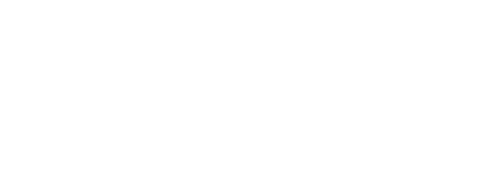 А.А. Кумарьков№ вариантаКомбинация значений признаковРезультат Услуги, за которым обращается заявитель «Организация и проведение государственной экологической экспертизы объектов регионального уровня»Результат Услуги, за которым обращается заявитель «Организация и проведение государственной экологической экспертизы объектов регионального уровня»Юридическое лицо, зарегистрированное в соответствии с законодательством Российской Федерации, через уполномоченного представителя, проекты нормативно-технических и инструктивно-методических документов в области охраны окружающей среды, утверждаемых органами государственной власти субъектов Российской ФедерацииЮридическое лицо, зарегистрированное в соответствии с законодательством Российской Федерации, через уполномоченного представителя, проекты целевых программ субъектов Российской Федерации, предусматривающих строительство и эксплуатацию объектов хозяйственной деятельности, оказывающих воздействие на окружающую среду, в части размещения таких объектов с учетом режима охраны природных объектовЮридическое лицо, зарегистрированное в соответствии с законодательством Российской Федерации, через лицо, имеющее право действовать от имени юридического лица без доверенности, проекты нормативно-технических и инструктивно-методических документов в области охраны окружающей среды, утверждаемых органами государственной власти субъектов Российской ФедерацииЮридическое лицо, зарегистрированное в соответствии с законодательством Российской Федерации, через лицо, имеющее право действовать от имени юридического лица без доверенности, проекты целевых программ субъектов Российской Федерации, предусматривающих строительство и эксплуатацию объектов хозяйственной деятельности, оказывающих воздействие на окружающую среду, в части размещения таких объектов с учетом режима охраны природных объектовФизическое лицо, включая индивидуального предпринимателя, заявитель обращается лично, проекты нормативно-технических и инструктивно-методических документов в области охраны окружающей среды, утверждаемых органами государственной власти субъектов Российской ФедерацииФизическое лицо, включая индивидуального предпринимателя, заявитель обращается лично, проекты целевых программ субъектов Российской Федерации, предусматривающих строительство и эксплуатацию объектов хозяйственной деятельности, оказывающих воздействие на окружающую среду, в части размещения таких объектов с учетом режима охраны природных объектовФизическое лицо, включая индивидуального предпринимателя, заявитель обращается через представителя, проекты нормативно-технических и инструктивно-методических документов в области охраны окружающей среды, утверждаемых органами государственной власти субъектов Российской ФедерацииФизическое лицо, включая индивидуального предпринимателя, заявитель обращается через представителя, проекты целевых программ субъектов Российской Федерации, предусматривающих строительство и эксплуатацию объектов хозяйственной деятельности, оказывающих воздействие на окружающую среду, в части размещения таких объектов с учетом режима охраны природных объектовРезультат Услуги, за которым обращается заявитель «Повторное проведение государственной экологической экспертизы»Результат Услуги, за которым обращается заявитель «Повторное проведение государственной экологической экспертизы»Юридическое лицо, зарегистрированное в соответствии с законодательством Российской Федерации, Через уполномоченного представителя, Объект государственной экологической экспертизы регионального уровня, ранее получивший положительное заключение государственной экологической экспертизы и требующий доработки объекта по замечаниям проведенной экспертизыЮридическое лицо, зарегистрированное в соответствии с законодательством Российской Федерации, Через уполномоченного представителя, Объект государственной экологической экспертизы регионального уровня, ранее получивший положительное заключение государственной экологической экспертизы и реализации такого проекта с отступлениями от проектной документацииЮридическое лицо, зарегистрированное в соответствии с законодательством Российской Федерации, Через уполномоченного представителя, Объект государственной экологической экспертизы регионального уровня, ранее получивший положительное заключение государственной экологической экспертизы, срок которого истекЮридическое лицо, зарегистрированное в соответствии с законодательством Российской Федерации, Через лицо, имеющее право действовать от имени юридического лица без доверенности, Объект государственной экологической экспертизы регионального уровня, ранее получивший положительное заключение государственной экологической экспертизы и требующий доработки объекта по замечаниям проведенной экспертизыЮридическое лицо, зарегистрированное в соответствии с законодательством Российской Федерации, Через лицо, имеющее право действовать от имени юридического лица без доверенности, Объект государственной экологической экспертизы регионального уровня, ранее получивший положительное заключение государственной экологической экспертизы и реализации такого проекта с отступлениями от проектной документацииЮридическое лицо, зарегистрированное в соответствии с законодательством Российской Федерации, Через лицо, имеющее право действовать от имени юридического лица без доверенности, Объект государственной экологической экспертизы регионального уровня, ранее получивший положительное заключение государственной экологической экспертизы, срок которого истекФизическое лицо, включая индивидуального предпринимателя, заявитель обращается лично, Объект государственной экологической экспертизы регионального уровня, ранее получивший положительное заключение государственной экологической экспертизы и требующий доработки объекта по замечаниям проведенной экспертизыФизическое лицо, включая индивидуального предпринимателя, заявитель обращается лично, Объект государственной экологической экспертизы регионального уровня, ранее получивший положительное заключение государственной экологической экспертизы и реализации такого проекта с отступлениями от проектной документацииФизическое лицо, включая индивидуального предпринимателя, заявитель обращается лично, Объект государственной экологической экспертизы регионального уровня, ранее получивший положительное заключение государственной экологической экспертизы, срок которого истекФизическое лицо, включая индивидуального предпринимателя, заявитель обращается через представителя, Объект государственной экологической экспертизы регионального уровня, ранее получивший положительное заключение государственной экологической экспертизы и требующий доработки объекта по замечаниям проведенной экспертизыФизическое лицо, включая индивидуального предпринимателя, заявитель обращается через представителя, Объект государственной экологической экспертизы регионального уровня, ранее получивший положительное заключение государственной экологической экспертизы и реализации такого проекта с отступлениями от проектной документацииФизическое лицо, включая индивидуального предпринимателя, заявитель обращается через представителя, Объект государственной экологической экспертизы регионального уровня, ранее получивший положительное заключение государственной экологической экспертизы, срок которого истекРезультат Услуги, за которым обращается заявитель «Исправление допущенных опечаток и ошибок»Результат Услуги, за которым обращается заявитель «Исправление допущенных опечаток и ошибок»Юридическое лицо, зарегистрированное в соответствии с законодательством Российской Федерации, через уполномоченного представителя, Необходимо исправить допущенную в заключении опечатку и или ошибкуЮридическое лицо, зарегистрированное в соответствии с законодательством Российской Федерации, через уполномоченного представителя, Исправления не нужныЮридическое лицо, зарегистрированное в соответствии с законодательством Российской Федерации, через лицо, имеющее право действовать от имени юридического лица без доверенности, Необходимо исправить допущенную в заключении опечатку и или ошибкуЮридическое лицо, зарегистрированное в соответствии с законодательством Российской Федерации, через лицо, имеющее право действовать от имени юридического лица без доверенности, Исправления не нужныФизическое лицо, включая индивидуального предпринимателя, Заявитель обращается лично, Необходимо исправить допущенную в заключении опечатку и или ошибкуФизическое лицо, включая индивидуального предпринимателя, Заявитель обращается лично, Исправления не нужныФизическое лицо, включая индивидуального предпринимателя, Заявитель обращается представителя, Необходимо исправить допущенную в заключении опечатку и или ошибкуФизическое лицо, включая индивидуального предпринимателя, Заявитель обращается представителя, Исправления не нужны№ п/пПризнак заявителяЗначения признака заявителяРезультат Услуги «Организация и проведение государственной экологической экспертизы объектов регионального уровня»Результат Услуги «Организация и проведение государственной экологической экспертизы объектов регионального уровня»Результат Услуги «Организация и проведение государственной экологической экспертизы объектов регионального уровня»Категория заявителя1. Юридическое лицо, зарегистрированное в соответствии с законодательством Российской Федерации.2. Физическое лицо, включая индивидуального предпринимателяСпособ обращения?1. Через уполномоченного представителя.2. Через лицо, имеющее право действовать от имени юридического лица без доверенностиКакая проектная документация является объектом государственной экологической экспертизы регионального уровня?1. Проекты нормативно-технических и инструктивно-методических документов в области охраны окружающей среды, утверждаемых органами государственной власти субъектов Российской Федерации.2. Проекты целевых программ субъектов Российской Федерации, предусматривающих строительство и эксплуатацию объектов хозяйственной деятельности, оказывающих воздействие на окружающую среду, в части размещения таких объектов с учетом режима охраны природных объектовЗаявитель обращается лично или через представителя?1. Заявитель обращается лично.2. Заявитель обращается через представителяРезультат Услуги «Повторное проведение государственной экологической экспертизы»Результат Услуги «Повторное проведение государственной экологической экспертизы»Результат Услуги «Повторное проведение государственной экологической экспертизы»Категория заявителя1. Юридическое лицо, зарегистрированное в соответствии с законодательством Российской Федерации.2. Физическое лицо, включая индивидуального предпринимателяСпособ обращения?1. Через уполномоченного представителя.2. Через лицо, имеющее право действовать от имени юридического лица без доверенностиКакая проектная документация является объектом повторной государственной экологической экспертизы регионального уровня?1. Объект государственной экологической экспертизы регионального уровня, ранее получивший положительное заключение государственной экологической экспертизы и требующий доработки объекта по замечаниям проведенной экспертизы.2. Объект государственной экологической экспертизы регионального уровня, ранее получивший положительное заключение государственной экологической экспертизы и реализации такого проекта с отступлениями от проектной документации.3. Объект государственной экологической экспертизы регионального уровня, ранее получивший положительное заключение государственной экологической экспертизы, срок которого истекЗаявитель обращается лично или через представителя?1. Заявитель обращается лично.2. Заявитель обращается через представителяРезультат Услуги «Исправление допущенных опечаток и ошибок»Результат Услуги «Исправление допущенных опечаток и ошибок»Результат Услуги «Исправление допущенных опечаток и ошибок»Категория заявителя1. Юридическое лицо, зарегистрированное в соответствии с законодательством Российской Федерации.2. Физическое лицо, включая индивидуального предпринимателяСпособ обращения?1. Через уполномоченного представителя.2. Через лицо, имеющее право действовать от имени юридического лица без доверенностиЗаявителю необходимо исправить допущенную в заключении опечатку и (или) ошибку?1. Необходимо исправить допущенную в заключении опечатку и или ошибку.2. Исправления не нужныЗаявитель обращается лично или через представителя?1. Заявитель обращается лично.2. Заявитель обращается представителя№ п/пВарианты предоставления Услуги, в которых данный межведомственный запрос необходим12Организация и проведение государственной экологической экспертизы объектов регионального уровня, юридическое лицо, зарегистрированное в соответствии с законодательством Российской Федерации, через уполномоченного представителя, проекты нормативно-технических и инструктивно-методических документов в области охраны окружающей среды, утверждаемых органами государственной власти субъектов Российской ФедерацииВыписки из ЕГРЮЛ по запросам органов государственной власти (Федеральная налоговая служба).Направляемые в запросе сведения:ИНН юридического лица;основной государственный регистрационный номер юридического лица;ОГРН юридического лица;КПП (для юридического лица).Запрашиваемые в запросе сведения и цели использования запрашиваемых в запросе сведений:ИНН юридического лица (принятие решения);ОГРН юридического лица (принятие решения);полное наименование юридического лица (принятие решения);сокращенное наименование юридического лица (принятие решения);место нахождения и адрес юридического лица (принятие решения);сведения о лице, имеющем право без доверенности  действовать от имени юридического лица (принятие решения);КПП (для юридического лица) (принятие решения)Организация и проведение государственной экологической экспертизы объектов регионального уровня, юридическое лицо, зарегистрированное в соответствии с законодательством Российской Федерации, через уполномоченного представителя, проекты целевых программ субъектов Российской Федерации, предусматривающих строительство и эксплуатацию объектов хозяйственной деятельности, оказывающих воздействие на окружающую среду, в части размещения таких объектов с учетом режима охраны природных объектовВыписки из ЕГРЮЛ по запросам органов государственной власти (Федеральная налоговая служба).Направляемые в запросе сведения:ИНН юридического лица;основной государственный регистрационный номер юридического лица;ОГРН юридического лица;КПП (для юридического лица).Запрашиваемые в запросе сведения и цели использования запрашиваемых в запросе сведений:ИНН юридического лица (принятие решения);ОГРН юридического лица (принятие решения);полное наименование юридического лица (принятие решения);сокращенное наименование юридического лица (принятие решения);место нахождения и адрес юридического лица (принятие решения);сведения о лице, имеющем право без доверенности  действовать от имени юридического лица (принятие решения);КПП (для юридического лица) (принятие решения)Организация и проведение государственной экологической экспертизы объектов регионального уровня, юридическое лицо, зарегистрированное в соответствии с законодательством Российской Федерации, через лицо, имеющее право действовать от имени юридического лица без доверенности, проекты нормативно-технических и инструктивно-методических документов в области охраны окружающей среды, утверждаемых органами государственной власти субъектов Российской ФедерацииВыписки из ЕГРЮЛ по запросам органов государственной власти (Федеральная налоговая служба).Направляемые в запросе сведения:ИНН юридического лица;основной государственный регистрационный номер юридического лица;ОГРН юридического лица;КПП (для юридического лица).Запрашиваемые в запросе сведения и цели использования запрашиваемых в запросе сведений:ИНН юридического лица (принятие решения);ОГРН юридического лица (принятие решения);полное наименование юридического лица (принятие решения);сокращенное наименование юридического лица (принятие решения);место нахождения и адрес юридического лица (принятие решения);сведения о лице, имеющем право без доверенности  действовать от имени юридического лица (принятие решения);КПП (для юридического лица) (принятие решения)Организация и проведение государственной экологической экспертизы объектов регионального уровня, юридическое лицо, зарегистрированное в соответствии с законодательством Российской Федерации, через лицо, имеющее право действовать от имени юридического лица без доверенности, проекты целевых программ субъектов Российской Федерации, предусматривающих строительство и эксплуатацию объектов хозяйственной деятельности, оказывающих воздействие на окружающую среду, в части размещения таких объектов с учетом режима охраны природных объектовВыписки из ЕГРЮЛ по запросам органов государственной власти (Федеральная налоговая служба).Направляемые в запросе сведения:ИНН юридического лица;основной государственный регистрационный номер юридического лица;ОГРН юридического лица;КПП (для юридического лица).Запрашиваемые в запросе сведения и цели использования запрашиваемых в запросе сведений:ИНН юридического лица (принятие решения);ОГРН юридического лица (принятие решения);полное наименование юридического лица (принятие решения);сокращенное наименование юридического лица (принятие решения);место нахождения и адрес юридического лица (принятие решения);сведения о лице, имеющем право без доверенности  действовать от имени юридического лица (принятие решения);КПП (для юридического лица) (принятие решения)Организация и проведение государственной экологической экспертизы объектов регионального уровня, физическое лицо, включая индивидуального предпринимателя, заявитель обращается лично, проекты нормативно-технических и инструктивно-методических документов в области охраны окружающей среды, утверждаемых органами государственной власти субъектов Российской ФедерацииПроверка действительности Паспорта Гражданина РФ по серии и номеру (Министерство внутренних дел Российской Федерации).Направляемые в запросе сведения:серия, номер документа, удостоверяющего личность;дата выдачи документа, удостоверяющего личность;серия паспорта;номер паспорта;дата выдачи паспорта.Запрашиваемые в запросе сведения и цели использования запрашиваемых в запросе сведений:документ, удостоверяющий личность, действителен (принятие решения, запись в реестр)Организация и проведение государственной экологической экспертизы объектов регионального уровня, физическое лицо, включая индивидуального предпринимателя, заявитель обращается лично, проекты целевых программ субъектов Российской Федерации, предусматривающих строительство и эксплуатацию объектов хозяйственной деятельности, оказывающих воздействие на окружающую среду, в части размещения таких объектов с учетом режима охраны природных объектовПроверка действительности Паспорта Гражданина РФ по серии и номеру (Министерство внутренних дел Российской Федерации).Направляемые в запросе сведения:серия, номер документа, удостоверяющего личность;дата выдачи документа, удостоверяющего личность;серия паспорта;номер паспорта;дата выдачи паспорта.Запрашиваемые в запросе сведения и цели использования запрашиваемых в запросе сведений:документ, удостоверяющий личность, действителен (принятие решения, запись в реестр)Организация и проведение государственной экологической экспертизы объектов регионального уровня, физическое лицо, включая индивидуального предпринимателя, заявитель обращается через представителя, проекты нормативно-технических и инструктивно-методических документов в области охраны окружающей среды, утверждаемых органами государственной власти субъектов Российской ФедерацииПроверка действительности Паспорта Гражданина РФ по серии и номеру (Министерство внутренних дел Российской Федерации).Направляемые в запросе сведения:серия, номер документа, удостоверяющего личность;дата выдачи документа, удостоверяющего личность;серия паспорта;номер паспорта;дата выдачи паспорта.Запрашиваемые в запросе сведения и цели использования запрашиваемых в запросе сведений:документ, удостоверяющий личность, действителен (принятие решения, запись в реестр)Организация и проведение государственной экологической экспертизы объектов регионального уровня, физическое лицо, включая индивидуального предпринимателя, заявитель обращается через представителя, проекты целевых программ субъектов Российской Федерации, предусматривающих строительство и эксплуатацию объектов хозяйственной деятельности, оказывающих воздействие на окружающую среду, в части размещения таких объектов с учетом режима охраны природных объектовПроверка действительности Паспорта Гражданина РФ по серии и номеру (Министерство внутренних дел Российской Федерации).Направляемые в запросе сведения:серия, номер документа, удостоверяющего личность;дата выдачи документа, удостоверяющего личность;серия паспорта;номер паспорта;дата выдачи паспорта.Запрашиваемые в запросе сведения и цели использования запрашиваемых в запросе сведений:документ, удостоверяющий личность, действителен (принятие решения, запись в реестр)Повторное проведение государственной экологической экспертизы, юридическое лицо, зарегистрированное в соответствии с законодательством Российской Федерации, Через уполномоченного представителя, Объект государственной экологической экспертизы регионального уровня, ранее получивший положительное заключение государственной экологической экспертизы и требующий доработки объекта по замечаниям проведенной экспертизыВыписки из ЕГРЮЛ по запросам органов государственной власти (Федеральная налоговая служба).Направляемые в запросе сведения:ИНН юридического лица;основной государственный регистрационный номер юридического лица;ОГРН юридического лица;КПП (для юридического лица).Запрашиваемые в запросе сведения и цели использования запрашиваемых в запросе сведений:ИНН юридического лица (принятие решения);ОГРН юридического лица (принятие решения);полное наименование юридического лица (принятие решения);сокращенное наименование юридического лица (принятие решения);место нахождения и адрес юридического лица (принятие решения);сведения о лице, имеющем право без доверенности  действовать от имени юридического лица (принятие решения);КПП (для юридического лица) (принятие решения)Повторное проведение государственной экологической экспертизы, юридическое лицо, зарегистрированное в соответствии с законодательством Российской Федерации, Через уполномоченного представителя, Объект государственной экологической экспертизы регионального уровня, ранее получивший положительное заключение государственной экологической экспертизы и реализации такого проекта с отступлениями от проектной документацииВыписки из ЕГРЮЛ по запросам органов государственной власти (Федеральная налоговая служба).Направляемые в запросе сведения:ИНН юридического лица;основной государственный регистрационный номер юридического лица;ОГРН юридического лица;КПП (для юридического лица).Запрашиваемые в запросе сведения и цели использования запрашиваемых в запросе сведений:ИНН юридического лица (принятие решения);ОГРН юридического лица (принятие решения);полное наименование юридического лица (принятие решения);сокращенное наименование юридического лица (принятие решения);место нахождения и адрес юридического лица (принятие решения);сведения о лице, имеющем право без доверенности  действовать от имени юридического лица (принятие решения);КПП (для юридического лица) (принятие решения)Повторное проведение государственной экологической экспертизы, юридическое лицо, зарегистрированное в соответствии с законодательством Российской Федерации, Через уполномоченного представителя, Объект государственной экологической экспертизы регионального уровня, ранее получивший положительное заключение государственной экологической экспертизы, срок которого истекВыписки из ЕГРЮЛ по запросам органов государственной власти (Федеральная налоговая служба).Направляемые в запросе сведения:ИНН юридического лица;основной государственный регистрационный номер юридического лица;ОГРН юридического лица;КПП (для юридического лица).Запрашиваемые в запросе сведения и цели использования запрашиваемых в запросе сведений:ИНН юридического лица (принятие решения);ОГРН юридического лица (принятие решения);полное наименование юридического лица (принятие решения);сокращенное наименование юридического лица (принятие решения);место нахождения и адрес юридического лица (принятие решения);сведения о лице, имеющем право без доверенности  действовать от имени юридического лица (принятие решения);КПП (для юридического лица) (принятие решения)Повторное проведение государственной экологической экспертизы, юридическое лицо, зарегистрированное в соответствии с законодательством Российской Федерации, Через лицо, имеющее право действовать от имени юридического лица без доверенности, Объект государственной экологической экспертизы регионального уровня, ранее получивший положительное заключение государственной экологической экспертизы и требующий доработки объекта по замечаниям проведенной экспертизыВыписки из ЕГРЮЛ по запросам органов государственной власти (Федеральная налоговая служба).Направляемые в запросе сведения:ИНН юридического лица;основной государственный регистрационный номер юридического лица;ОГРН юридического лица;КПП (для юридического лица).Запрашиваемые в запросе сведения и цели использования запрашиваемых в запросе сведений:ИНН юридического лица (принятие решения);ОГРН юридического лица (принятие решения);полное наименование юридического лица (принятие решения);сокращенное наименование юридического лица (принятие решения);место нахождения и адрес юридического лица (принятие решения);сведения о лице, имеющем право без доверенности  действовать от имени юридического лица (принятие решения);КПП (для юридического лица) (принятие решения)Повторное проведение государственной экологической экспертизы, юридическое лицо, зарегистрированное в соответствии с законодательством Российской Федерации, Через лицо, имеющее право действовать от имени юридического лица без доверенности, Объект государственной экологической экспертизы регионального уровня, ранее получивший положительное заключение государственной экологической экспертизы и реализации такого проекта с отступлениями от проектной документацииВыписки из ЕГРЮЛ по запросам органов государственной власти (Федеральная налоговая служба).Направляемые в запросе сведения:ИНН юридического лица;основной государственный регистрационный номер юридического лица;ОГРН юридического лица;КПП (для юридического лица).Запрашиваемые в запросе сведения и цели использования запрашиваемых в запросе сведений:ИНН юридического лица (принятие решения);ОГРН юридического лица (принятие решения);полное наименование юридического лица (принятие решения);сокращенное наименование юридического лица (принятие решения);место нахождения и адрес юридического лица (принятие решения);сведения о лице, имеющем право без доверенности  действовать от имени юридического лица (принятие решения);КПП (для юридического лица) (принятие решения)Повторное проведение государственной экологической экспертизы, юридическое лицо, зарегистрированное в соответствии с законодательством Российской Федерации, Через лицо, имеющее право действовать от имени юридического лица без доверенности, Объект государственной экологической экспертизы регионального уровня, ранее получивший положительное заключение государственной экологической экспертизы, срок которого истекВыписки из ЕГРЮЛ по запросам органов государственной власти (Федеральная налоговая служба).Направляемые в запросе сведения:ИНН юридического лица;основной государственный регистрационный номер юридического лица;ОГРН юридического лица;КПП (для юридического лица).Запрашиваемые в запросе сведения и цели использования запрашиваемых в запросе сведений:ИНН юридического лица (принятие решения);ОГРН юридического лица (принятие решения);полное наименование юридического лица (принятие решения);сокращенное наименование юридического лица (принятие решения);место нахождения и адрес юридического лица (принятие решения);сведения о лице, имеющем право без доверенности  действовать от имени юридического лица (принятие решения);КПП (для юридического лица) (принятие решения)Повторное проведение государственной экологической экспертизы, физическое лицо, включая индивидуального предпринимателя, заявитель обращается лично, Объект государственной экологической экспертизы регионального уровня, ранее получивший положительное заключение государственной экологической экспертизы и требующий доработки объекта по замечаниям проведенной экспертизыПроверка действительности Паспорта Гражданина РФ по серии и номеру (МИНИСТЕРСТВО ВНУТРЕННИХ ДЕЛ РОССИЙСКОЙ ФЕДЕРАЦИИ).Направляемые в запросе сведения:серия документа;номер документа;дата выдачи документа.Запрашиваемые в запросе сведения и цели использования запрашиваемых в запросе сведений:статус паспорта (принятие решения, запись в реестр)Повторное проведение государственной экологической экспертизы, физическое лицо, включая индивидуального предпринимателя, заявитель обращается лично, Объект государственной экологической экспертизы регионального уровня, ранее получивший положительное заключение государственной экологической экспертизы и реализации такого проекта с отступлениями от проектной документацииПроверка действительности Паспорта Гражданина РФ по серии и номеру (МИНИСТЕРСТВО ВНУТРЕННИХ ДЕЛ РОССИЙСКОЙ ФЕДЕРАЦИИ).Направляемые в запросе сведения:серия документа;номер документа;дата выдачи документа.Запрашиваемые в запросе сведения и цели использования запрашиваемых в запросе сведений:статус паспорта (принятие решения, запись в реестр)Повторное проведение государственной экологической экспертизы, физическое лицо, включая индивидуального предпринимателя, заявитель обращается лично, Объект государственной экологической экспертизы регионального уровня, ранее получивший положительное заключение государственной экологической экспертизы, срок которого истекПроверка действительности Паспорта Гражданина РФ по серии и номеру (МИНИСТЕРСТВО ВНУТРЕННИХ ДЕЛ РОССИЙСКОЙ ФЕДЕРАЦИИ).Направляемые в запросе сведения:серия документа;номер документа;дата выдачи документа.Запрашиваемые в запросе сведения и цели использования запрашиваемых в запросе сведений:статус паспорта (принятие решения, запись в реестр)Повторное проведение государственной экологической экспертизы, физическое лицо, включая индивидуального предпринимателя, заявитель обращается через представителя, Объект государственной экологической экспертизы регионального уровня, ранее получивший положительное заключение государственной экологической экспертизы и требующий доработки объекта по замечаниям проведенной экспертизыПроверка действительности Паспорта Гражданина РФ по серии и номеру (МИНИСТЕРСТВО ВНУТРЕННИХ ДЕЛ РОССИЙСКОЙ ФЕДЕРАЦИИ).Направляемые в запросе сведения:серия документа;номер документа;дата выдачи документа.Запрашиваемые в запросе сведения и цели использования запрашиваемых в запросе сведений:статус паспорта (принятие решения, запись в реестр)Повторное проведение государственной экологической экспертизы, физическое лицо, включая индивидуального предпринимателя, заявитель обращается через представителя, Объект государственной экологической экспертизы регионального уровня, ранее получивший положительное заключение государственной экологической экспертизы и реализации такого проекта с отступлениями от проектной документацииПроверка действительности Паспорта Гражданина РФ по серии и номеру (МИНИСТЕРСТВО ВНУТРЕННИХ ДЕЛ РОССИЙСКОЙ ФЕДЕРАЦИИ).Направляемые в запросе сведения:серия документа;номер документа;дата выдачи документа.Запрашиваемые в запросе сведения и цели использования запрашиваемых в запросе сведений:статус паспорта (принятие решения, запись в реестр)Повторное проведение государственной экологической экспертизы, физическое лицо, включая индивидуального предпринимателя, заявитель обращается через представителя, Объект государственной экологической экспертизы регионального уровня, ранее получивший положительное заключение государственной экологической экспертизы, срок которого истекПроверка действительности Паспорта Гражданина РФ по серии и номеру (МИНИСТЕРСТВО ВНУТРЕННИХ ДЕЛ РОССИЙСКОЙ ФЕДЕРАЦИИ).Направляемые в запросе сведения:серия документа;номер документа;дата выдачи документа.Запрашиваемые в запросе сведения и цели использования запрашиваемых в запросе сведений:статус паспорта (принятие решения, запись в реестр)